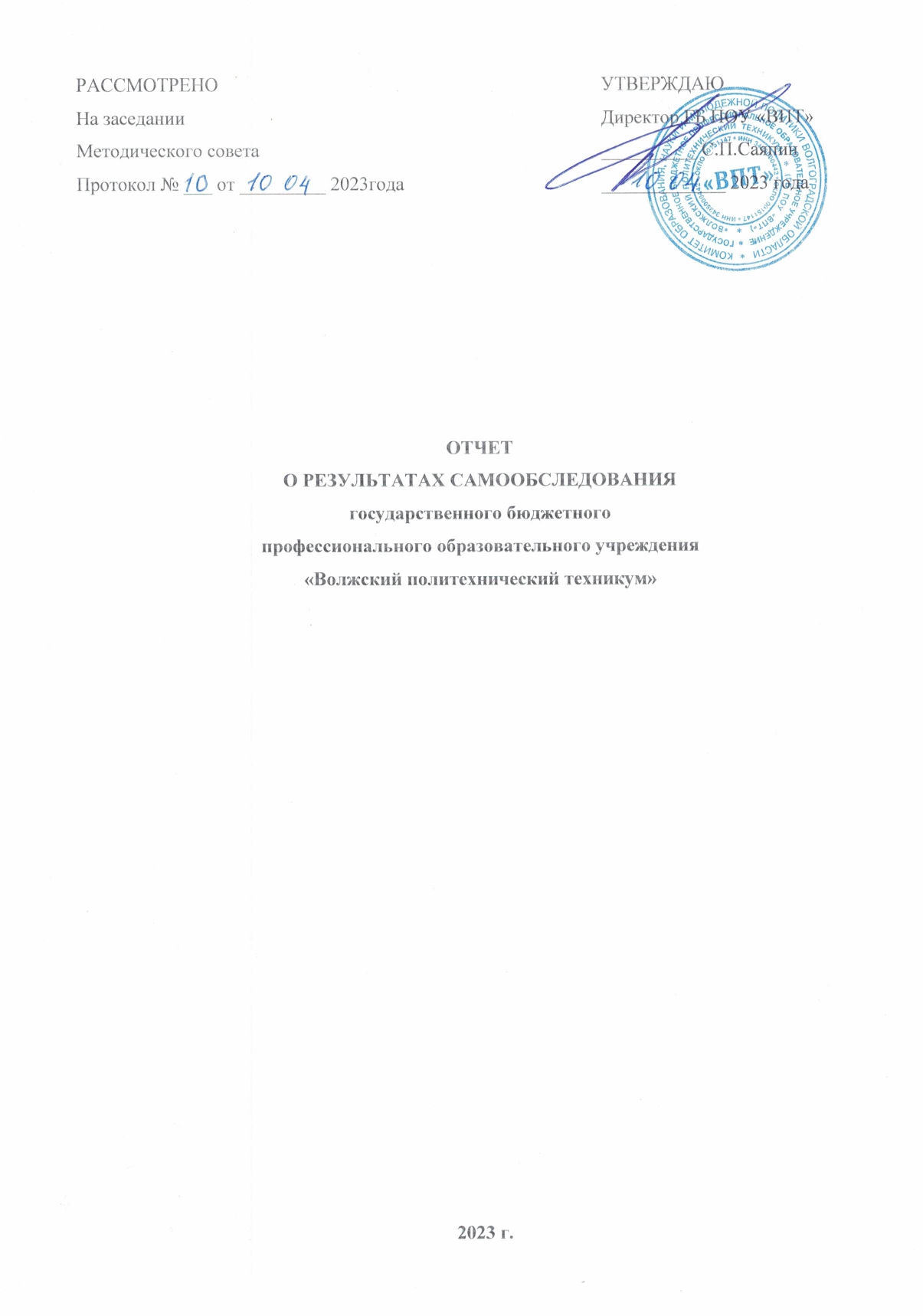 СодержаниеОрганизационно-правовое обеспечение образовательной деятельности техникумаЮридический и фактический адрес: 404130 Волгоградская область, г. Волжский, ул. Набережная, 1Адрес электронной почты: volpt@volganet.ruСайт:  www.volpt.ruДиректор: Саяпин Сергей Петрович, тел: /8443/ 20-11-55 (доб. 101)Заместитель директора по учебно-методической работе:  Коротеева Анна Моисеевна /8443/ 20-11-55 (доб. 102) Заместитель директора по воспитательной работе:  Андреева Лариса Николаевна /8443/ 20-11-55 (доб. 103)Заместитель директора по информационным технологиям и инновациям: Босташвили Алёна Владимировна /8443/ 20-11-55 (доб. 1321)Заместитель директора по административно-хозяйственной работе и безопасности: Логойдо Андрей Юрьевич  /8443/ 20-11-55 (доб. 107)Заместитель директора по финансово-экономической деятельности: Тимченко Светлана Викторовна /8443/ 20-11-55 (доб. 105)Руководитель детского технопарка «Кванториум» Волжский политех»: Кузнецов Иван Сергеевич +7-902-383-50-24024Устав (дата утверждения учредителем – 10.05.2017 г., дата регистрации – 17.05.2017 г., регистрационный № 2173443298830, зарегистрирован – Инспекцией Федеральной налоговой службы по Дзержинскому району г. Волгограда Волгоградской области). Изменения в Устав – дата утверждения учредителем – 19.02.2018 г., дата регистрации – 12.03.2018 г., регистрационный номер – 2183443127250, дата регистрации – 27.03.2019 г., регистрационный номер – 2193443174494, зарегистрированы - Инспекцией Федеральной налоговой службы по Дзержинскому району г. Волгограда.Изменения в Устав (дата утверждения учредителем – 10.08.2020 г., дата регистрации – 28.08.2020 г., регистрационный номер – 2203400499432 зарегистрирован - Инспекцией Федеральной налоговой службы по Дзержинскому району г. Волгограда.Изменения в Устав – дата утверждения учредителем – 18.03.2020 г., дата регистрации –10.04.2020 г., регистрационный номер – 2203400332661, зарегистрирован - Инспекцией Федеральной налоговой службы по Дзержинскому району г. Волгограда.Изменения в Устав (дата утверждения учредителем – 23.12.2021 г., дата регистрации – 10.01.2022 г., регистрационный номер – 2223400004617, зарегистрирован - Инспекцией Федеральной налоговой службы по Дзержинскому району г. Волгограда.Изменения в Устав (дата утверждения учредителем – 05.10.2022 г., дата регистрации – 14.10.2022 г., регистрационный номер – 2223400382863, зарегистрирован - Инспекцией Федеральной налоговой службы по Дзержинскому району г. ВолгоградаЛицензия на право ведения образовательной деятельности (серия 34ЛО1 № 0000391, регистрационный № 656, выдана комитетом образования и науки Волгоградской области, дата выдачи – 30.10.2015 г., срок действия  - бессрочно).Свидетельство о государственной аккредитации (серия 34АО1 № 0001648, регистрационный № 16, выдано комитетом образования, науки и молодежной политики Волгоградской области, дата выдачи – 24.04.2019 г., срок действия – по 24.04.2025 г.)Система управления техникумом Соответствие организации управления техникумом уставным требованиямВ соответствии с Уставом техникума, последний в своей деятельности руководствуется Конституцией Российской Федерации, Гражданским кодексом Российской Федерации, Федеральным Законом «Об образовании в Российской Федерации» от 29.12.2012г. № 273-ФЗ, нормативными правовыми актами Министерства образования и науки РФ, Министерства просвещения РФ, Комитета образования, науки и молодежной политики Волгоградской области. Управление техникума осуществляется в соответствии с законодательством Российской Федерации и Уставом техникума и строится на принципах единоначалия и самоуправления.Общее собрание работников и представителей обучающихся техникума (конференция) (далее – Общее собрание) является высшим органом самоуправления. В его компетенцию входит принятие Устава техникума, изменения и (или) дополнения к нему, принятие коллективного договора, избрание Совета техникума, а также решение других вопросов, выносимых на Общее собрание Советом техникума или директором.В соответствии с Уставом, в техникуме действует выборный представительный орган  Совет техникума. Полномочия Совета техникума определяются Уставом техникума, а деятельность его регламентируется Положением о Совете ГБ ПОУ «ВПТ», утвержденным директором техникума 26.02.2018 (протокол № 54).В техникуме действует первичная профсоюзная организация, деятельность которой регулируется законодательством Российской Федерации.С целью обеспечения коллегиальности в решении вопросов учебной, воспитательной и методической работы в техникуме функционируют Педагогический и Методический советы, Совет техникума, деятельность которых осуществляется в соответствии с  утвержденным годовым планом работы техникума и регулируется нормативными локальными актами.Непосредственное управление техникумом осуществляет директор (приказ комитета образования, науки и молодежной политики Волгоградской области от 18.10.2021 г. № 130-лс/р).  Соответствие собственной нормативной и организационно-распорядительнойдокументации действующему законодательству и УставуВ соответствии с Уставом техникума, в целях регламентации работы, учебы, досуга и т.д. работников и обучающихся, в техникуме принимаются локальные акты: приказы, распоряжения, положения, инструкции, правила и иные акты, утверждаемые директором техникума.Деятельность структурных подразделений, постоянно действующих коллегиальных органов,  а также деятельность по всем основным направлениям, регламентируются соответствующими локальными нормативными актами техникума.Порядок принятия и содержание локальных нормативных актов техникума соответствуют действующему законодательству и Уставу техникума.С целью обеспечения качества подготовки, обработки и оформления документов, а также своевременного и качественного исполнения документов, в техникуме внедрена единая система делопроизводства, включающая совокупность нормативных актов, основным из которых является Инструкция по делопроизводству в ГБ ПОУ ВПТ», утвержденная директором техникума 15.06.2018 (протокол № 55). Контроль за ведением делопроизводства в техникуме осуществляет делопроизводитель.За отчетный период внесены изменения и дополнения в следующие локальные акты:- изменения в Устав ГБ ПОУ «ВПТ»;- изменения в Положение об оплате труда работников ГБ ПОУ «ВПТ»;- изменения в Правила приема в ГБ ПОУ «ВПТ» на 2022/2023 учебный год;- изменения в Положение об оказании платных образовательных услуг в ГБ ПОУ «ВПТ»;- изменения в Положение о стипендиальном обеспечении и других формах материальной поддержки студентов, обучающихся в ГБ ПОУ «ВПТ»;- изменения в Положение о Попечительском Совете ГБ ПОУ «ВПТ».За отчетный период разработаны и утверждены следующие локальные акты:- Правила приема в ГБ ПОУ «ВПТ» на 2022/2023 учебный год;- Положение об учебно – производственных мастерских, мастерских национального проекта «Образование», мастерских Федерального проекта «Профессионалитет» в ГБ ПОУ «ВПТ»;- Положение о репетиторских услугах в ГБ ПОУ «ВПТ»;- Положение о педагогическом Совете ГБ ПОУ «ВПТ»;- Положение о Совете профилактики безнадзорности, правонарушений и преступлений среди обучающихся ГБ ПОУ «ВПТ»;- Положение о функциональных обязанностях классного руководителя учебной группы в ГБ ПОУ «ВПТ»;- Положение об организации работы системы контроля и управления доступом при обеспечении пропускного режима в ГБ ПОУ «ВПТ»;- Правила внутреннего трудового распорядка ГБ ПОУ «ВПТ»;- Положение о персонале в ГБ ПОУ «ВПТ»;- Положение о порядке организации и проведения демонстрационного экзамена, по стандартам WorldSkills Russia, в рамках промежуточной и государственной итоговой аттестации в ГБ ПОУ «ВПТ»;- Порядок проведения вступительного испытания в форме выполнения аудиторной творческой работы (рисунка) для абитуриентов. Поступающих в ГБ ПОУ «ВПТ»;- Положение об ученичестве;- Положение об апелляционной комиссии ГБ ПОУ «ВПТ» при проведении вступительных испытаний при приеме на обучение по специальности 43.02.13 Технология парикмахерского искусства;- Положение об экзаменационной комиссии ГБ ПОУ «ВПТ» при проведении вступительных испытаний при приеме на обучение по специальности 43.02.13 Технология парикмахерского искусства;- Положение об оценке эффективности профессиональной деятельности педагогических работников и работников, выполняющих педагогическую нагрузку;- Положение о порядке уничтожения персональных данных в ГБ ПОУ «ВПТ»;- Положение о порядке перезачета и переаттестации результатов освоения обучающимися учебных предметов. Дисциплин (модулей), междисциплинарных курсов, практик. Дополнительных образовательных программ в ГБ ПОУ «ВПТ»;- Положение о системе видеонаблюдения в ГБ ПОУ «ВПТ»;- Положение о дежурном администраторе и дежурном преподавателе ГБ ПОУ «ВПТ»;- Положение о психолого – педагогическом консилиуме ГБ ПОУ «ВПТ»;- Регламент сетевой формы реализации образовательных программ и порядок взаиморасчетов оказанных услуг организациями – участниками сетевого взаимодействия;- Концепция организации работы Управляющей компании образовательно-производственного центра (кластера) Металлургической отрасти Волгоградской области, создаваемого на базе государственного бюджетного профессионального образовательного учреждения «Волжский политехнический техникум» в рамках реализации ФП «Профессионалитет». Структура подготовки специалистовПодготовка специалистов среднего звена и квалифицированных рабочих, служащих в техникуме традиционно ориентирована на потребности предприятий г. Волжского. В силу определенной специфики специальностей ни в одной из профессиональной образовательной организации Волгоградской области, кроме Волжского политехнического техникума, не ведется подготовка специалистов по специальностям:11.02.05 Аудиовизуальная техника 18.02.03 Химическая технология неорганических веществ18.02.06 Химическая технология органических веществ18.02.07 Технология производства и переработки пластических масс и эластомеров18.02.13 Технология производства изделий из полимерных композитов20.02.01 Рациональное использование природохозяйственных комплексов.21.02.17 Подземная разработка месторождений полезных ископаемых.  В соответствии с ситуацией, складывающейся  на рынках труда и образовательных услуг, и учитывая потребности населения, техникум своевременно проводит корректировку объема и структуры приема, вводит разнообразные формы реализации  программ подготовки специалистов среднего звена и программ подготовки квалифицированных рабочих, служащих            За отчетный период техникум, в соответствии с лицензией, осуществляет подготовку специалистов в соответствии с ФГОС СПО по следующим специальностям:-  по очной форме обучения:08.02.01 Строительство и эксплуатация зданий и сооружений09.02.01  Компьютерные системы и комплексы09.02.06 Сетевое и системное администрирование09.02.07 Информационные системы и программирование11.02.05 Аудиовизуальная техника11.02.15 Информационные сети и системы связи11.02.16 Монтаж, техническое обслуживание и ремонт электронных приборов и устройств13.02.07 Электроснабжение (по отраслям)13.02.11 Техническая эксплуатация и обслуживание электрического и электромеханического оборудования (по отраслям)15.02.07  Автоматизация технологических процессов и производств (по отраслям)15.02.08  Технология машиностроения15.02.09 Аддитивные технологии15.02.16 Технология машиностроения15.02.12 Монтаж, техническое обслуживание и ремонт промышленного оборудования (по отраслям)15.02.14 Оснащение средствами автоматизации технологических процессов и производств (по отраслям)18.02.03 Химическая технология неорганических веществ18.02.06 Химическая технология органических веществ18.02.07  Технология производства и переработки пластических масс и эластомеров18.02.13 Технология производства изделий из полимерных композитов20.02.01  Рациональное использование природохозяйственных комплексов22.02.01 Металлургия черных металлов22.02.05  Обработка металлов давлением22.02.06  Сварочное производство23.02.03  Техническое обслуживание и ремонт автомобильного транспорта23.02.07 Техническое обслуживание и ремонт двигателей, систем и агрегатов автомобилей38.02.01  Экономика и бухгалтерский учет (по отраслям)27.02.04 Автоматические системы управления43.02.13 Технология парикмахерского искусства43.02.15 Поварское и кондитерское дело- по заочной форме обучения:08.02.01 Строительство и эксплуатация зданий и сооружений09.02.01  Компьютерные системы и комплексы13.02.11   Техническая эксплуатация и обслуживание электрического и электромеханического оборудования (по отраслям)15.02.07   Автоматизация технологических процессов и производств (по отраслям)23.02.03  Техническое обслуживание и ремонт автомобильного транспорта38. 02. 01  Экономика и бухгалтерский учет (по отраслям)15.02.14 Оснащение средствами автоматизации технологических процессов и производств (по отраслям)23.02.07 Техническое обслуживание и ремонт двигателей, систем и агрегатов автомобилейПо профессиям по очной форме обучения:08.01.07  Мастер общестроительных работ08.01.08 Мастер отделочных строительных работ08.01.14  Монтажник санитарно-технических, вентиляционных систем и оборудования08.01.18 Электромонтажник электрических сетей и электрооборудования08.01.25 Мастер отделочных строительных и декоративных работ13.01.10  Электромонтер по ремонту и обслуживанию электрооборудования (по отраслям)15.01.05  Сварщик (ручной и частично механизированной сварки (наплавки))18.01.05 Аппаратчик-оператор производства неорганических веществ19.01.02 Лаборант-аналитик22.01.03 Машинист крана металлургического производства26.01.02 Судостроитель-судоремонтник металлических судов43.01.02 Парикмахер 43.01.09 Повар, кондитер          Профессиональное обучение для лиц с ОВЗ по профессиям:17531 Рабочий зеленого хозяйства19601 Швея        Для  детей, за исключением детей  с ОВЗ и детей инвалидов, осуществлялась реализация дополнительных общеразвивающих программ на базе  детского технопарка «Кванториум» Волжский политех»Общий контингент студентов составляет 3024 человек, из них:по очной форме обучения –  2912 человека, по заочной форме обучения – 112  человека.По договорам   с   полным   возмещением   затрат в техникуме обучаются:  по очной форме -  579 человека, по заочной –  112 человек.         Образовательная деятельность в техникуме осуществляется в соответствии с лицензией по основным  профессиональным образовательным программам, дополнительным профессиональным  программам и основным программам  профессионального обучения.Формирование структуры подготовки специалистов среднего звена и квалифицированных рабочих, служащих в техникуме осуществляется на основе изучения потребностей экономического развития города Волжского и Волгоградской области.           По  заявкам работодателей АО «Флагман», АО «Волжский судостроительный-судоремонтный завод», АО «Волжский трубный завод», АО «Волжский Оргсинтез», ООО «ЕвроХим-ВолгаКалий»  техникум осуществляет подготовку по специальностям: 08.02.01 Строительство и эксплуатация зданий и сооружений,15.02.16 Технология машиностроения,18.02.03 Химическая технология неорганических веществ,18.02.06 Химическая технология органических веществ,21.02.17 Подземная разработка месторождений полезных ископаемых,22.02.01 Металлургия черных металлов,22.02.05  Обработка металлов давлением,по профессиям:22.01.03 Машинист крана металлургического производства,26.01.02 Судостроитель-судоремонтник металлических судов.            Согласно Уставу техникума, объем и структура приема абитуриентов в техникум на обучение за счет средств регионального бюджета определяются в соответствии контрольными цифрами, устанавливаемыми ежегодно комитетом образования, науки и молодежной политики Волгоградской области.В пределах численности контингента обучающихся, установленной контрольными цифрами, техникум осуществляет  подготовку специалистов на основе договоров с физическими и (или) юридическими лицами с оплатой ими стоимости обучения. В 2022 году контрольные цифры приема составили 730 человек на очную форму обучения на бюджетной основе.Работа по организации нового набора ведется в соответствии с ежегодным планом профориентационной работы, утвержденным директором техникума.Техникумом осуществляется комплекс мер по организации приема, в частности, закрепление общеобразовательных учебных заведений г. Волжского и Волгоградской области за конкретными преподавателями с целью проведения  разъяснительной работы; организация встреч преподавателей  с учащимися школ города; проведение мероприятия «Билет в будущее» совместно со школами города Волжского, размещение объявлений и рекламного материала в СМИ; проведение   Дней  открытых    дверей;    поддержание    связей    с Центром занятости  населения г. Волжского; поддержка официального сайта техникума в Интернете и др.За отчетный период  было подано 1522 заявления на оказание образовательных услуг.Из них зачислено – 932 чел., в том числе:на очную форму обучения – 897 чел.         на бюджетной основе    730 чел.         на внебюджетной основе  167 чел.на заочную форму обучения – 35 чел.4.  Содержание подготовки выпускников4.1  Соответствие программ подготовки специалистов среднего звена, квалифицированных рабочих, служащих   и учебно-методической документации                                       требованиям ФГОС СПОСодержание подготовки специалистов  определяется ФГОС СПО, основной профессиональной образовательной программой (ОПОП) и отражается в  программах подготовки специалистов среднего звена (ППССЗ) и программах подготовки квалифицированных рабочих, служащих (ППКРС),  регламентирующих содержание, организацию и оценку качества подготовки  обучающихся и выпускников по каждой специальности, профессии.В ППССЗ, ППКРС отражены:нормативно-правовые основы;нормативный срок освоения;область и объекты профессиональной деятельности;виды профессиональной деятельности и компетенции;требования к результатам освоения ППССЗ, ППКРС.Основным документом, определяющим содержание и организацию образовательного процесса, является учебный план специальности, профессии, согласованный с работодателями.Учебный план ППССЗ, ППКРС определяет перечень, трудоемкость, последовательность и распределение по периодам обучения предметов, дисциплин, курсов, модулей, практик и форм промежуточной аттестации в соответствии с требованиями ФГОС СПО специальности, профессии, приказов  Министерства   образования и науки РФ   «Об утверждении  Порядка организации и осуществления образовательной деятельности по образовательным программам среднего профессионального образования» от 14.06.2013 г. № 464 «Об утверждении Положения о практике обучающихся, осваивающих основные профессиональные образовательные программы среднего профессионального образования» от 05.08.2020 №390 с изменениями и дополнениями.В структуре учебных планов соблюдается последовательность и преемственность дисциплин, что обеспечивает подготовку конкурентоспособных выпускников в соответствии с запросами регионального рынка труда и возможностями продолжения образования.На основе учебных планов ежегодно составляется календарный учебный график образовательного  процесса, который утверждается директором техникума.Расписание учебных занятий соответствует установленным требованиям. Недельная нагрузка студентов обязательными учебными занятиями не превышает 36 академических часов в неделю.  Максимальный объем учебной нагрузки студента не превышает 54 часов, кроме специальностей и профессий, реализуемых по ФГОС СПО ТОП-50 и актуализированным ФГОС СПО.   Количество экзаменов не превышает 8 в течение учебного года, количество зачетов – 10 (не считая экзамены и зачеты по физической культуре.   По всем специальностям и профессиям реализуется основная образовательная программа среднего  общего образования в соответствии с письмом Министерства образования и науки РФ от 17 марта  2015 г. № 06-259  «Рекомендации  получения среднего общего образования в пределах освоения образовательных программ среднего профессионального образования на базе основного общего образования с учетом требований федеральных государственных образовательных стандартов и получаемой  профессии или специальности среднего профессионального образования», учитывая новые требования ФГОС среднего общего образования, приказами Министерства образования и науки РФ от 29.12.2014г. №1645, 31.12.2015г. №1578, 29.06.2017г. № 613 «О внесении изменений в ФГОС СОО», утвержденным Министерством образования науки РФ от 17.05.2012г. №413.Преподавателями техникума разработаны рабочие программы по  дисциплинам, профессиональным модулям. Каждая рабочая программа одобрена председателями предметно-цикловых комиссий, согласована с руководителем службы стандартизации, утверждена заместителем директора по учебно-методической  работе и содержит пояснительную записку, тематический план, перечень лабораторных работ и практических занятий, содержание учебного материала, список литературы. Все рабочие программы дисциплин имеют внутреннюю и внешнюю рецензии.Рабочие программы профессиональных модулей согласовываются с работодателями.Руководствуясь действующими программами, преподаватели составляют календарно-тематические планы, в которых изучаемый материал конкретизируется с разбивкой по темам и часам с учетом возможностей учебно-лабораторной и информационной базы техникума. Календарно-тематические планы обсуждаются на заседаниях  предметно-цикловых комиссий и утверждаются  заместителем директора по учебно-методической работе.В  учебные планы по специальностям, профессиям введены дисциплины из вариативной части ППССЗ, ППКРС направленные на реализацию личностных потребностей и профессиональных интересов студентов. По каждой из этих дисциплин также разрабатываются рабочие программы и календарно-тематические планы.Рабочие программы всех видов практического обучения соответствуют требованиям ФГОС СПО. В соответствии с приказом Министерства просвещения Российской Федерации от 08.11.2021 №800 «Об утверждении Порядка проведения государственной итоговой аттестации по образовательным программам среднего профессионального образования» в техникуме разработано Положение о проведении Государственной итоговой аттестации (ГИА) по образовательным программам СПО, утвержденное директором техникума. На основании нормативных документов разрабатывается программа ГИА  по каждой специальности, профессии, согласовывается с работодателем и за полгода до ГИА доводится до сведения студентов.4.2   Информационное обеспечение образовательного процесса4.2.1  Учебно-методическая литература	Информационным обеспечением образовательного процесса занимается библиотека. 		 Основными целями и задачами деятельности  библиотеки является информационная поддержка реализации образовательных программ среднего профессионального образования, библиотечно - библиографическое и информационное обслуживание студентов и преподавателей. Формирование сознательного и ответственного информационного поведения студентов, воспитания информационной культуры, освоение методов поиска и критического анализа информации.	Деятельность библиотеки регламентируется комплектом локальных актов - Положением о библиотеке техникума, Правилами пользования библиотекой.	В состав библиотеки входят:  абонемент, читальный зал, книгохранилище. Общая площадь библиотеки составляет 253, 5 кв.м.	По состоянию на 31.12.2022  года библиотечный книжный фонд насчитывает 63726 экземпляров. Проведенный в ходе самообследования анализ картотеки книго обеспеченности  учебной литературы показал, что библиотечный фонд библиотеки техникума содержит необходимое количество основной и  дополнительной литературы по всем дисциплинам и профессиональным модулям образовательного процесса.     Коэффициент обеспеченности обязательной литературой составляет 1,0 на одного студента.Кроме печатных изданий, библиотека использует в своей работе электронный образовательный ресурс: электронно-библиотечную систему Znanium com (информационно-образовательная среда для учебных заведений и библиотек) и «Юрайт»  (образовательная платформа  печатных книг и электронных доступов к учебным  курсам, учебникам и учебным пособиям).  В ЭБС Znanium.com, библиотека подписана на всю коллекцию учебников для СПО, общее число учебной и учебно-методической литературы по двум ЭБС, составляет10 714 экземпляров. Электронно-библиотечные системы (ЭБС) Znanium и Юрайт  предоставляют круглосуточный доступ к электронным учебникам и учебным пособиям, что позволяет студентам и преподавателям  использовать в своей работе неограниченный доступ к современным изданиям по всем основным направлениям знаний. Источником формирования фонда библиотеки являются книжные издательства «Академия», «КноРус», «Форум: Инфра-М», «Лань» и др., Институт проблем развития СПО Мин Образование России (ИПРСПО), книжные магазины, книготорговые фирмы.Библиотека планирует и проводит свою работу в тесном контакте с отделениями и предметно-цикловыми комиссиями техникума. Библиотека оснащена 8 компьютерами, 3 МФУ, цветным принтером EPSON, черно-белыми принтерами, имеет ЖК телевизор, DVD-плеер, проектор и экран.Все компьютеры имеют выход в Интернет и объединены локальной сетью. Установлена справочно-правовая система «Консультант Плюс».Библиотека 2 корпуса. Общая площадь: 126 кв.м. Книжный фонд: 6993 различных учебных информационных источников. Оснащена 4 компьютерами и 1 МФУ.Библиотека 3 корпуса имеет абонемент и читальный зал. Общая площадь: 148 кв.м. Книжный фонд: 19947 экз. различных учебных информационных источников. Библиотека оснащена 3 компьютерами, 1 принтером.Библиотека 4 корпуса имеет абонемент и читальный зал. Общая площадь: 118 кв.м. Книжный фонд: 15640 экземпляров различных учебных информационных  источников. Оснащена 6 компьютерами, 1 принтером, 1 ксероксом.4.2.2 Использование информационно-коммуникационныхтехнологий (ИКТ) в образовательном процессеПрограммно-информационное обеспечение учебного процесса и административной деятельности соответствует лицензионным требованиям. В настоящее время функционирует 19 компьютерных лабораторий.Количество ЭВМ на 100 студентов контингента, приведенного к очной форме обучения в техникуме составляет20 единиц.Таблица 1 – Оснащенность информационно-техническими средствамиВсе корпуса техникума связаны в единую локально-вычислительную сеть техникума с Интернет-сервером, доступ в Интернет со всех компьютеров, используемых как в образовательном процессе, так и в системе управления техникума. Количество компьютеров с доступом в Интернет постоянно увеличивается.Созданные в техникуме технические основы позволили внедрить автоматизированную систему управления образовательным учреждением; интегрировать все имеющиеся электронные ресурсы в единое информационное пространство; создать всеобъемлющий электронный образовательный контент, включающий все виды и формы представления учебной информации; обеспечить надежный высокоскоростной оперативный доступ к разнообразным базам данных; разработать и внедрить новые функционально-организационные модели взаимодействия всех участников учебного процесса, основа которых — это сетевые компьютерные технологии, технологии интернет-коммуникаций и сочетание современных инструментальных и программных средств, сервисные информационные и образовательные ресурсы  Техникума, доступные и эффективные технологии разработки компьютерных средств учебного назначения.Результатами инновационной деятельности  техникума стала реализация следующих основных компонентов проекта «Электронный Техникум»:- автоматизированная информационная система управления  техникумом на основе программного продукта 1С: Колледж благодаря которой ведется автоматизация учета, контроля, анализа и планирования образовательного процесса.- электронная система контроля управления доступом. Данная система внедрена в техникуме для контроля и учета рабочего времени сотрудников и студентов, посещений техникума сторонними лицами по временным пропускам.- электронная библиотека техникума позволяет создавать и обновлять полнотекстовые ресурсы, формировать уникальную электронную базу нормативных, методических и учебных материалов. Через создание и развитие информационного канала (студенческое радио и телевидение), который представляет свои репортажи социальному партнеру компании PowerNet  и успешно решает ряд важных задач: по продвижению бренда техникума;Задачами среднего профессионального  образования в системе электронного обучения и обучения с использованием дистанционных технологий в условиях реализации федеральных государственных образовательных стандартов являются развитие мотивации к познанию и развитию  творческих способностей обучающегося, формирование навыков самостоятельной учебной деятельности на основе дифференциации обучения, повышение качества обучения и доступности образования. При реализации основных и дополнительных образовательных программ среднего профессионального образования с применением электронного обучения и дистанционных образовательных технологий техникум руководствуется следующей нормативной базой:Федеральный закон от 29.12.2012 N 273-ФЗ (ред. от 17.02.2023) "Об образовании в Российской Федерации" (с изм. и доп., вступ. в силу с 28.02.2023) ст. 16 «Реализация образовательных программ с применением электронного обучения и дистанционных образовательных технологий».Приказ Министерства образования и науки РФ от 23 августа 2017 г. N 816 "Об утверждении Порядка применения организациями, осуществляющими образовательную деятельность, электронного обучения, дистанционных образовательных технологий при реализации образовательных программ"   Основной целью электронного обучения и обучения с использованием дистанционных технологий является предоставление студентам  доступа к качественному образованию, обеспечение возможности изучать общеобразовательные дисциплины, профессиональные модули  на базовом уровне с использованием современных информационных технологий.Техникум осуществляет подготовку с использованием элементов дистанционного обучения по всем реализуемым специальностям и профессиям.Использование электронного обучения и  дистанционных технологий способствовало  повышению эффективности:учебной деятельности обучающихся (http://moodle.volpt.ru);организации учебного процесса (АИС «1С: Автоматизированное составление расписания. Колледж»);использования учебных помещений (АИС «1С: Автоматизированное составление расписания. Колледж»);деятельности органов управления образовательным процессом ГБ ПОУ «ВПТ» за счет возможности организации дистанционного мониторинга с использованием сетевой базы данных (АИС «1С Колледж»).Основными принципами организации обучения с применением электронных ресурсов и дистанционных технологий являются:принцип интерактивности;принцип адаптивности;принцип гибкости;принцип модульности;принцип оперативности и объективности оценивания учебных достижений обучающихся.Основными элементами электронного обучения и  дистанционных технологий являются: цифровые образовательные ресурсы, размещенные на образовательных сайтах; видеоконференции; надомное обучение с дистанционной поддержкой; вебинары; skype-общение; e-mail; облачные сервисы; электронные носители мультимедийных приложений к учебникам; электронные наглядные пособия, разработанные с учетом требований законодательства об образовании.Электронные ресурсы и дистанционные технологии  используются при реализации следующих формы учебной деятельности:ЛекцияКонсультацияСеминарПрактическое занятиеЛабораторная работаКонтрольная работаСамостоятельная работаНаучно-исследовательская работаОбучение осуществляется на основе цифровых образовательных ресурсов:электронные учебники;интерактивные обучающие ресурсы;виртуальные среды учебно-практической деятельности;компьютерные демонстрации;электронные источники информации;электронные библиотеки;электронные периодические издания;электронные коллекции.Ресурсы, сопровождающие предметные дистанционные курсы:онлайновая поддержка обучения;тестирование on-line;конкурсы, консультации on-line;предоставление методических материалов;сопровождение off-line (проверка тестов, контрольных, различные виды  аттестации).Образовательный контент среднего профессионального  образования в системе дистанционного обучения определяется образовательными программами, реализуемыми преподавателями, в том числе и авторскими программами, разработанными педагогическими работниками техникума.Все учебные кабинеты, лаборатории и мастерские  обеспечены необходимой оргтехникой с  выходом в Интернет.Каждый обучающийся имеет возможность доступа к современным информационным базам (Консультант плюс), к электронному каталогу художественной и технической литературы (1С «Библиотека»), к электронной библиотечной системе «Znanium.com», проекту дистанционного обучения техникума (http://moodle.volpt.ru),к программе СКБ-Контур в читальных залах библиотек корпусов техникума.Данный проект позволяет самостоятельно осваивать  студентам новые знания, выстраивать собственную образовательную траекторию, осуществлять интерактивное взаимодействие всех участников учебного и административного процесса. Сайт техникума размещен в Интернете (www.volpt.ru), на котором  представлена информация о техникуме согласно постановлению Правительства Российской Федерации «Правила размещения на официальном сайте образовательной организации в информационно-телекоммуникационной сети "Интернет" и обновления информации об образовательной организации»  от 20 октября 2021№ 1802, приказа Федеральной службы по надзору в сфере образования и науки от 14.08.2020 N 831 «Об утверждении Требований к структуре официального сайта образовательной организации в информационно-телекоммуникационной сети "И нтернет" и формату представления информации». На сайте доступна функция «Версия для слабовидящих». Читальные залы библиотек корпусов техникума обеспечен необходимой оргтехникой, имеет выход в Интернет, где каждый обучающийся имеет возможность доступа к современным информационным базам (Консультант), к электронному каталогу художественной и технической литературы(1С «Библиотека») и к электронной библиотечной системе «Znanium.com» и проекту дистанционного обучения техникума (http://moodle.volpt.ru).В техникуме имеется лекционный зал на 150 мест, оснащенный современным мультимедийным оборудованием, позволяющий проводить учебные занятия и другие мероприятия с использованием электронных ресурсов. ГБ ПОУ «ВПТ» в 2022 году продолжил реализацию  гранта по обеспечению соответствия материально-технической базы образовательной организации современным требованиям и для качественной подготовки кадров по наиболее востребованным и перспективным профессиям и специальностям среднего профессионального образования для стратегических и конкурентоспособных отраслей экономики Волгоградской области и  Российской Федерации по направлениям работ: Информационные и коммуникационные технологии.Грант позволил оснастить современной материально-технической базой мастерские ГБ ПОУ «ВПТ» по следующим компетенциям: Ресторанный сервис, Кондитерское дело, Поварское дело.Основой выбора направления создания мастерских на базе ГБ ПОУ «ВПТ» является создание ключевых условий для подготовки кадров. ГБ ПОУ «ВПТ» - это профессиональная образовательная организация, владеющая мощными образовательными ресурсами (материально-техническими, кадровыми, методическими, информационными, социальными (система связей с партнерами)), необходимыми для подготовки кадров по специальностям наиболее востребованных на рынке труда, требующих среднего профессионального образования (ТОП-50) и значимых профессий и специальностей, отражающих региональную специфику на международном уровне качества. - Мастерская: 1. по компетенции: «Ресторанный сервис»Мастерская 1 занимает площадь 93,3 м2, учебно-лабораторное и учебно-производственное оборудование закуплено оборудование на сумму 2,180 млн.руб- Мастерская: 2. по компетенции: «Поварское дело»Мастерская 2 занимает площадь 88,64 м2, учебно-лабораторное и учебно-производственное оборудование закуплено оборудование на сумму 2,878 млн.руб- Мастерская: 3. по компетенции: «Кондитерское дело»Мастерская 3 занимает площадь 93,3 м2, учебно-лабораторное и учебно-производственное оборудование закуплено оборудование на сумму 4,961 млн.руб4.2.3   Учебно-методическая работаУчебно-методическая работа в государственном бюджетном профессиональном образовательном учреждении «Волжский политехнический техникум» осуществляется с целью обеспечения устойчивого функционирования и развития системы подготовки специалистов среднего звена и квалифицированных рабочих и служащих, конкурентоспособных  на рынке труда, готовых к деятельности и профессиональному росту, обладающих социальной и профессиональной мобильностью, способных к адаптации в изменяющихся внешних условиях.Реализация поставленной цели осуществлялась в соответствии со следующими задачами: формирование имиджа техникума как инновационного профессионального образовательного учреждения совершенствование информационно-образовательной среды техникума использование эффективных педагогических технологий в рамках внедрения ФГОС СПО, в т.ч. по наиболее востребованным специальностям подготовка высококвалифицированных кадров в рамках ФП «Профессионалитет» через создание кластера «Металлургическая отрасль Волгоградской области» апробация и внедрение федерального пакета методических разработок для обновления практики подготовки по общеобразовательным дисциплинам с учетом профессиональной направленности программ среднего профессионального образования, реализуемых на базе основного общего образованияформирование и развитие здоровьесберегающего образовательного пространства техникума развитие различных форм профориентационной деятельности совершенствование социального партнерства техникума с целью повышения конкурентоспособности выпускников техникумаориентирование на саморазвитие личности студентов, создание условий для проявления ими самостоятельности и творчества в решении задачразвитие творческого потенциала педагогических работников, в т.ч. через осуществление инновационной деятельности создание условий для экономической мобильности техникума.Учебно-методическая работа, осуществляемая в соответствии с вышеперечисленными задачами, способствовала инновационному развитию образовательного процесса и решению актуальных педагогических проблем жизнедеятельности техникума. Именно это и определило поисково-исследовательский характер учебно-методической работе в техникуме. Организацию учебно-методической работы техникума осуществлял Методический совет, который проводится не реже одного раза в месяц по утвержденному плану: тематический и в форме информационно-методического совещания. На заседаниях Методического совета техникума за отчетный период были рассмотрены следующие вопросы образовательного процесса:  Результаты деятельности отделений в первом полугодии 2021-2022 учебного года  Ознакомление с аккредитационными показателями по ОПОП СПО, утвержденными Приказом Министерства просвещения РФ от 29.11.2021 г. № 869О подготовке к Государственной итоговой аттестации выпускников 2022 г.О подготовке к Всероссийскому форуму  «Проблемы формирования культуры экологической безопасности населения как фактор повышения инновационного потенциала региона» Анализ работы по сохранению контингента  Предварительная готовность учебно-нормативной документации к 2022-2023 учебному году: Рассмотрение учебно-программной документации на 2022-2023 учебный год Разработка учебно-программной документации на 2022-2023 учебный год для специальностей, реализующихся в рамках Профессионалитета Анализ качества организации и проведения учебных занятий педагогическими работниками техникума   Итоги работы методического совета техникума за 2021-2022 учебный годПланирование учебно-методической работы на 2022-2023 учебный годРассмотрение учебно-программной документации на 2022-2023 учебный год, разработанной в рамках деятельности Федеральной инновационной пилотной площадки ФГБОУ ДПО «Институт развития профессионального образования» Рассмотрение планирующей документации на 2022-2023 учебный год, исходя из приоритетных направлений развития техникума на учебный год.  Аттестация педагогических работников на соответствие занимаемой должности, изменения нормативно-правовой базы аттестации педагогических работников на соответствие первой и высшей квалификационной категории  Организация деятельности Федеральной пилотной площадки ФГБОУ ДПО «Институт развития профессионального образования» на базе техникума в 2022-2023 учебном году  Рекомендации педагогам по работе со студентами с ОВЗ Результаты проверки содержания рабочих программ, календарно-тематического планирования, иной учебно-программной документацииПодготовка студентов к демонстрационному экзамену в рамках промежуточной и государственной итоговой аттестации выпускников, осваивающих ППССЗ и ППКРС, в 2023 календарном году Анализ медицинской диагностики обучающихся 1 курса с целью разработки методических рекомендаций по организации образовательного процесса в группах, где обучаются лица с особыми образовательными потребностями – с ОВЗРассмотрение комплектов цифрового образовательного контента (ЦОК), разработанных в рамках реализации Федерального проекта «Профессионалитет». Деятельность педагогического коллектива в рамках разработки и реализации рабочей программы воспитания и тематического плана воспитательной работыО подготовке к Государственной итоговой аттестации выпускников 2023 г. Во всех корпусах ГБ ПОУ «ВПТ» функционируют методические кабинеты. Они являются центрами анализа деятельности педагогических работников, оформления педагогического опыта и разработки механизма трансляции его как в стенах учебного заведения, так и за его пределами. Педагогический коллектив техникума систематически работает над созданием учебно-методического обеспечения учебных дисциплин, профессиональных модулей. За отчетный период педагогами было создано 88 методических разработок по различным направлениям. Важный аспект всей образовательной деятельности техникума – это обеспечение качества образовательно-профессиональной среды и образовательных результатов. Развитие качества образовательного процесса предполагает наращивание образовательного потенциала, повышение его продуктивности за счет инноваций. Показателем эффективности учебно-методической работы является высокий уровень, качество организации и проведения за отчетный период на базе техникума мероприятий различного уровня (олимпиад, конференций, конкурсов и т.п.): всероссийского – 4 мероприятия, регионального – 11 мероприятий. Педагогами техникума за отчетный период было проведено значительное количество внутритехникумовских мероприятий различной направленности: предметные олимпиады, конкурсы профессионального мастерства студентов различных специальностей и профессий, конференции, семинары, конкурсы, открытые уроки, мастер-классы, внеклассные мероприятия в различной форме и др.  Таким образом, учебно-методическая работа представляет собой целостную систему взаимосвязанных мер, действий и мероприятий, основанную на достижениях науки и передового педагогического опыта, на конкретном анализе образовательного процесса, направленную на всестороннее повышение квалификации и профессионального мастерства каждого преподавателя (включая и меры по управлению профессиональным самообразованием, самовоспитанием, самосовершенствованием педагогов), на развитие и повышение творческого потенциала педагогического коллектива в целом, а, в конечном счете, на совершенствование образовательного процесса, достижение оптимального уровня образования, воспитания и развития личности.  Организация учебного процесса4.3.1 Организация учебного процесса в соответствии с учебным планомУчебный процесс осуществляется в соответствии с календарным учебным  графиком учебного процесса, разработанным на основе учебных планов специальностей и профессий  по образовательным программам, реализуемым в техникуме. Учебные занятия проводятся по расписанию, составленному в соответствии с учебным планом и календарным учебным графиком учебного процесса. Расписание учебных занятий составляется два раза в год на каждое полугодие. Оперативная работа по корректировке расписания осуществляется диспетчерами ежедневно. При проведении лабораторных работ и учебных практик группа делится на две подгруппы. В техникуме проводятся учебные занятия в виде уроков-лекций, семинаров, практических занятий и лабораторных работ, контрольных работ, консультаций, а также самостоятельной работы, учебной и производственной практик, курсового  проектирования, выпускной квалификационной работы и др.Педагогическая нагрузка преподавателей разрабатывается в соответствии с действующими учебными планами и утверждается приказом директора техникума. Контроль за выполнением педагогической нагрузки осуществляется диспетчерами, заведующей учебной частью, заведующими отделениями и заместителем директора по учебно-методической работе. Информация о выполнении педагогической нагрузки заносится в формы 1, 2, 3.Контроль за заполнением формы 1 (учебный журнал) осуществляется диспетчерами, заведующей учебной частью и заместителем директора по учебно-методической работе.Контроль за выдачей педагогических часов осуществляется диспетчерами  по форме 2 – ежедневно, по форме 3  ежемесячно. Систематический контроль позволяет обеспечить выполнение педагогической нагрузки преподавателей и  мастеров производственного обучения  в полном объеме.По  каждой дисциплине, междисциплинарному курсу, учебной и производственной практике,  учебного плана специальности, профессии  осуществляется промежуточная аттестация студентов в форме зачета, дифференцированного зачета и экзамена. По профессиональному модулю промежуточная аттестация проводится в виде экзамена квалификационного, экзамена по модулю, демонстрационного экзамена.  Количество экзаменов в процессе промежуточной аттестации студентов не превышает 8 в течение учебного года, количество зачетов  10 (не считая зачетов по физической культуре) на основании Положения об организации промежуточной аттестации студентов, утвержденного директором техникума.Студенты, успешно прошедшие все виды промежуточной аттестации по  дисциплинам, междисциплинарным курсам, профессиональным модулям учебной и производственной практик,  предусмотренным учебным планом по данной специальности, профессии  допускаются к государственной итоговой аттестации.Для повышения эффективности  организации учебного процесса, ежегодно директором техникума утверждается План мониторинга образовательного процесса ГБ ПОУ «ВПТ».В 2022 году  мониторинг образовательного процесса осуществлялся по следующим  направлениям:мониторинг рынка труда;мониторинг содержания профессионального образования;мониторинг условий реализации образовательного процесса;мониторинг качества образовательного процесса;мониторинг воспитательной среды;мониторинг социальной адаптации выпускников.В плане мониторинга по каждому направлению отражены  показатели контроля, технологии контроля, сроки проведения и ответственный за контроль, выходной показатель.Результаты мониторинга обсуждаются на совещаниях при директоре,  на заседаниях Методического и Педагогического советов и отражаются в локальных документах: приказах, распоряжениях.4.3.2. Внедрение новых форм и методов обучения, средств активизации познавательной деятельности студентов, организация научно-исследовательской, учебно-исследовательской и проектной деятельности преподавателей и студентовУчебно-методическое обеспечение образовательного процесса носит перспективный характер, вытекает из реальных проблем, возникающих в педагогической деятельности. Педагогический коллектив активно работает над решением важнейших проблем, связанных с компетентностным подходом в образовании, разработкой содержания программ подготовки специалистов среднего звена, программ подготовки квалифицированных рабочих, служащих, а также реализацией стандартов нового поколения.Формирование общих и профессиональных компетенций студентов техникума как будущих специалистов среднего звена и квалифицированных рабочих и служащих осуществляется целенаправленно в период всего срока обучения и имеет восходящий характер. Внедрение новых форм и методов обучения, средств активизации познавательной деятельности студентов организуется через разнообразную самостоятельную работу студентов. Преподаватели нашего техникума находят наиболее эффективные формы учебных занятий, методы обучения, которые побуждают студентов к активной, самостоятельной познавательной деятельности. В ходе выполнения лабораторно-практических работ при использовании современных технических средств обучения, студенты погружаются в решение проблемных задач, позволяющих им развивать профессиональные, личностные и творческие качества, необходимые современному выпускнику, способному работать в условиях инновационной экономики и модернизации производства. Учебные занятия, проводимые педагогами техникума, отличаются разнообразием форм и методов, высоким уровнем профессионального мастерства. Уроки проводятся в форме конференций, семинаров, экскурсий, деловых и ролевых игр, моделирования профессиональных ситуаций и т.п.; интегрированные, бинарные уроки, уроки в музее, уроки-проекты и др. В своей образовательной деятельности преподаватели и мастера производственного обучения используют элементы различных педагогических технологий: личностно-ориентированного, развивающего, проектного, проблемного, дифференцированного обучения, игровых, информационно-коммуникационных технологий и др. С современными образовательными технологиями мастера производсвтенного обучения и  преподаватели техникума знакомятся через действующую систему методических семинаров и мастер-классов, проводимых в рамках работы «Школы современного педагога», работа которой строится на сочетании теории с практическими занятиями по следующим темам: «Основные требования к организации и проведению учебного занятия», «Критерии и показатели эффективности работы педагога», «Повышение эффективности и качества учебного занятия как необходимого условия подготовки конкурентоспособного специалиста: открытый семинар для педагогов техникума» и др. В целом перспективу совершенствования учебно-методического процесса мы видим в развитии системы непрерывного обучения, во введении в образовательный процесс элементов дистанционного обучения.Повышение квалификации, исходя из приоритетов развития учебно-методической работы, формируется через различные персонифицированные модели, которые выбирают сами педагоги. Ежегодно повышает свою квалификацию тем или иным образом большая часть педагогического коллектива техникума. Преподаватели техникума Язепова В.В. и Докучаева Е.Ю. в 2022 году продолжали успешно руководить областными методическими объединениями преподавателей информатики и информационных технологий ПОО Волгоградской области и преподавателей технической механики соответственно. Большое внимание уделяется в техникуме мероприятиям в рамках диссеминации продуктивного педагогического опыта преподавателей. За отчетный период 78 педагогических работников приняли участие в конкурсах профессионального мастерства, семинарах, конференциях и иных мероприятиях различного уровня – регионального, всероссийского, международного. Научно-исследовательская, учебно-исследовательская и проектная деятельность педагогов и студентов в техникуме представлена как комплекс мероприятий учебно-исследовательского характера, который осуществляется для оптимизации образовательного процесса. Он обеспечивает обучение самостоятельной исследовательской деятельности как студентов в области избранной специальности / профессии, так и преподавателей и мастеров производственного обучения. Результатом целенаправленной систематической деятельности стало успешное участие в отчетном периоде 438 студентов (15%) в мероприятиях различного уровня и направленности (олимпиады, конкурсы, конференции и т.д.), 243 человека (8,3%) из которых являются победителями и призерами.   4.3.3. Инновационная деятельность техникума Волжский политехнический техникум – инновационное образовательное учреждение. Инновационная деятельность продолжает осуществляться на различных уровнях по следующим направлениям: Федеральный проект «Профессионалитет». Волжский политехнический техникум принял участие в федеральном проекте «Профессионалитет» кластер «Металлургическая отрасль Волгоградской области» с 2022г. В данный федеральный проект вошли пять специальностей ГБ ПОУ «ВПТ»: 22.02.01 Металлургия чёрных металлов22.02.05 Обработка металлов давлением15.02.16 Технология машиностроения15.02.12 Монтаж, техническое обслуживание и ремонт промышленного оборудования (по отраслям)15.02.14 Оснащение средствами автоматизации технологических процессов и производств (по отраслям)В рамках реализации федерального проекта был заключен договор о сетевом взаимодействии с ведущими работодателями Волгоградской области:АО "Волжский трубный завод"АО "Корпорация Красный октябрь" Филиал "Волгоградский" АО "Северсталь канаты"ООО «НПК «БТЗ»»ОАО «ЕПК Волжский»А также продолжена работа по направлениям: формирование профессиональных компетентностей преподавателей, реализующих инновационный проект; разработка и реализация модели непрерывного образования по ФП Профессионалитет; формирование у студентов, навыков ведения инновационной деятельности; разработано пять образовательных программ в рамках ФП «Профессионалитет»; В рамках ФП «Профессионалитет» была усовершенствована материально-техническая база, открыты учебные лаборатории оснащенные необходимым оборудованием:- Лаборатория технологии обработки металлов давлением    - Лаборатория работ на тренажерных комплексах обработки металлов давлением- Лаборатория технологии металлургии чёрных металлов  - Лаборатория работ на тренажерных комплексах металлургии чёрных металлов- Лаборатория технологии машиностроения- Токарные универсальные работы-Лаборатория технологии монтажа, технического обслуживания и ремонта промышленного оборудования- Лаборатория по техническому обслуживанию и ремонту промышленного оборудования- Лаборатория Токарных работ на станках с ЧПУ    - Лаборатория технологии сварочного производства       - Сварочные технологии- Автоматизация технологических процессов- Лаборатория промышленной автоматики- Лаборатория работ на сварочных тренажерахВ ФП «Профессионалитет» входят 4 образовательных учреждения Волгоградской области: ГБ ПОУ "Волжский политехнический техникум" ГБ ПОУ "Волгоградский колледж управления и новых технологий имени Юрия Гагарина" ГБ ПОУ "Волгоградский индустриальный техникум" ГАПОУ "Камышинский политехнический колледж"2. Детский технопарк «Кванториум «Волжский Политех» – это инновационная площадка, оснащенная высокотехнологичным оборудованием, нацеленная на подготовку новых высококвалифицированных инженерных кадров, разработку, тестирование и внедрение инновационных технологий и идей.Миссия ‒  содействовать ускоренному техническому развитию детей и реализации научно-технического потенциала молодежи Волгоградской области, внедряя эффективные модели образования.Цель ‒ создание и развитие системы современных инновационных площадок интеллектуального развития и досуга для детей и подростков г. Волжского Волгоградской области.Задачи:‒ создать систему научно-технического просвещения через привлечение детей и молодёжи к изучению и практическому применению наукоёмких технологий;‒ выстроить социальный лифт для молодежи, проявившей значительные таланты в научно-техническом творчестве;‒ обеспечить подготовку национально-ориентированного кадрового резерва для наукоемких и высокотехнологичных отраслей Волгоградской области;‒ разработать и внедрить новый российский формат дополнительного образования детей в сфере инженерных наук.‒ обеспечить системное выявление и дальнейшее сопровождение одаренных в инженерных науках детей.Детский технопарк «Кванториум «Волжский Политех» - структурное подразделение государственного бюджетного профессионального образовательного учреждения «Волжский политехнический техникум». Деятельность в детском технопарке «Кванториум «Волжский Политех» осуществляется по семи основным направлениям (квантумам): «Аэроквантум», «ИТ-квантум», «Автоквантум», «Промробоквантум», «Промдизайнквантум», «Хайтек» и «VR/AR квантум» и трем дополнительным: квантошахматы, технический английский и математика. Количество обучающихся в детском технопарке «Кванториум «Волжский Политех»  в 2022 году составило 800 человек. Обучающиеся детского технопарка «Кванториум «Волжский Политех» осваивают самые современные технологии под руководством преподавателей-наставников. В 2022 году детский технопарк «Кванториум «Волжский Политех» был организатором технологической площадки Всероссийского технологического диктанта в период с 28.11-11.12.2022 года. Технологический диктант – это проект Федерального центра дополнительного образования, реализуемый с целью популяризации достижений науки и технологий.  Площадка заняла 1 (первое) место в России из 797 площадок, количество участников площадки детского технопарка «Кванториум «Волжский Политех» – 19 704 человек. С 14.11.2022 ‒ 20.11.2022 г. детский технопарк «Кванториум «Волжский Политех» выступил региональным координатором по Волгоградской области Национальной технологической олимпиады Junior (НТО - Junior) - командные инженерные соревнования для школьников 5-7 классов. ‒  с 1 по 30 июня 2022 г  в рамках краткосрочной общеразвивающей программы «Квантолето 2022» (инженерные каникулы), 80 человек осваивали 8 модулей и презентовали свой проект по квантумам: Аэро, Промробо, Промдизайн, Авто, Хайтек, IT, VR/AR, Технический английский; В 2022 учебном году детский технопарк «Кванториум «Волжский Политех» провел 9 (девять) региональных мероприятий, охват участников составил – 1237 человек.Организация региональных мероприятий Обучающиеся и педагоги детского технопарка «Кванториум «Волжский Политех»  в 2022 году стали победителями и призерами конкурсов и соревнований разного уровня. Победители и призеры Всероссийских, международных и региональных конкурсов и соревнований в 2022 году Детский технопарк «Кванториум «Волжский Политех» за 2022 год: ‒ представил 76 проектов на региональных и федеральных отчетных мероприятий по презентации результатов проектной деятельности; ‒  провел 12 инженерных  хакатонов технической направленности, которые развивают навыки командной работы над проектами;  ‒  организовал и провел публичные мероприятия  технической направленности с охватом численности детей в возрасте от 5 до 18 лет  – 13 418 человек;‒  разработал и внедрил в учебный процесс 7 кейсов, ориентированных  на решение реальных технологических задач для проектной деятельности детей;‒ организовал 17 проектных разновозрастных групп обучающихся технопарка численностью не менее  3 (трех) человек, которые на постоянной основе реализовали  инженерные проекты; ‒ около 80 % сотрудников технопарка «Кванториум «Волжский Политех» прошли повышения квалификации по программам (курсам, модулям), разработанным федеральным оператором сети детских технопарков «Кванториум» (Федеральный центр дополнительного образования и организации отдыха и оздоровления детей (ФГБОУ ДО ФЦДО)).‒ активно принимал участие во Всероссийском образовательном проекте «Урок цифры», проводя тематические занятия для обучающихся школ г. Волжского Волгоградской области.В 2022 году в рамках соглашения о сотрудничестве с МОУ СШ №№ 12, 9 г. Волжского, Волгоградской области в области поддержки научно-технического творчества детей и молодежи в детском технопарке «Кванториум «Волжский Политех» проведены в период с 06.10.2022 по 18.11.2022 мастер-классы по темам: «Техноурок: 3D – моделирование, 3D – печать», «Техноурок: Беспилотные системы», с охватом обучающихся – 238 человек.Организовал серию профориентационных мероприятий для обучающихся школ г. Волжского Волгоградской области:‒  профессиональные пробы в рамках федерального проекта «Билет в будущее» для МОУ СШ №№ 9,11,18 в период 25.10.2022 по 15.11.2022 г.‒ демонстрационные занятия «Профессиональные пробы» (в период с 21.11.2022 по 24.11. 2022 г.)  для обучающихся МОУ СШ № 32 г. Волжского Волгоградской области;‒  профориентационные мастер-классы для обучающихся 9 классов МОУ СШ №№ 2,10,12,14 15.12.2022 г.‒  экскурсии, мастер-классы, презентации, выездные занятия.Детский технопарк «Кванториум «Волжский Политех» в 2022 году активно сотрудничал:‒ с государственным бюджетным учреждением Волгоградской области «Волгоградский центр энергоэффективности» (ГБУ ВО «ВЦЭ»), по проведению совместных интерактивных занятий, викторин по теме «Энегосбережения», направленных на популяризацию энергоэффективности среди детей и молодежи Волгоградской области;‒ с государственным бюджетным детским оздоровительным учреждением Волгоградской области «Зеленая волна» (ГБДОУ ВО «Зеленая волна») по проведению летней смены; ‒  с  Педагогическим Кванториумом им. В.С. Ильина Волгоградского государственного социально-педагогического университета, по проведению деловых встреч, хакатонов;‒   с МОУ СШ № 14 «Зеленый шум» г. Волжского Волгоградской области по разработке системы визуальной навигации школы с целью создания условий для развития творческого мышления, формирования познавательной активности обучающихся и выявления талантливых детей и молодежи;‒  с МБУДО «ДТ «Русинка» по совершенствованию инфраструктуры Детского ботанического сада площадью 14 га, расположенного на склоне  бывшего Дворца творчества детей и молодежи г. Волжского Волгоградской области.‒  с  МОУ СШ г. Волжского Волгоградской области, в рамках разработки приложения для мобильного телефона, в котором будут представлены правила дорожного движения (ПДД) для детей школьного возраста в зимний период, с целью создания условий для решения и реализации творческих способностей, через изучения правил дорожного движения и безопасного поведения на дорогах, водоемах, общественных местах и т.д.Не осталась без внимания работа с реальным сектором экономики,  проведена серия хакатонов, в рамках которых были разработаны: каретка токосьемника для оборудования АО «Волтайр-Пром», электронное тестирование для процесса контроля качества знаний наладчиков торцешлифовальных станков ОАО «ЕПК Волжский» и допуска их к работе. Обучающиеся направления «Промробоквантум» посетили тепличный комплекс «Ботаника»Модель сетевого взаимодействия детский технопарк – техникум и промышленное предприятие» представляет собой специально созданное образовательное пространство, где разрабатываются реальные технологические проекты, кейсы, которые представляют собой профессиональный лифт, способствующий заинтересовать обучающую молодежь перспективами трудоустройства в регионе. Детский технопарк «Кванториум «Волжский Политех» заинтересован в сотрудничестве в сфере развития образования и просвещения, поддержки инновационных форм образования и досуга детей и подростков, вовлечения детей в занятия наукой, инженерным творчеством и изобретательством, развития у них мотивации к занятиям исследовательской и проектной деятельностью.3.	Региональная инновационная площадка "Инклюзивное волонтерство как ресурс социализации обучающихся с особыми образовательными потребностями".Волжский политехнический техникум получил статус региональной инновационной площадки (далее – РИП)  в соответствии с Приказом комитета образования и науки Волгоградской области от 09.07.2020 г. № 82 «Об утверждении списка образовательных организаций, осуществляющих образовательную деятельность, и иных действующих в сфере образования организаций, а такжеобъединений, которым присвоен статус Региональной инновационной площадки Волгоградский области, и списка организацийосуществляющих образовательную деятельность, и иных  действующих в сфере образования организаций, а  также объединений, у которых прекращено действие статуса региональной инновационной площадки Волгоградской области».Цель проекта: разработка региональной модели инклюзивного волонтерства, направленной на социализацию и  профориентацию  обучающихся с ООП.Задачи проекта:1. Разработать  нормативно-правовую базу по реализации инновационного проекта и развитию инновационной деятельности в профессиональном образовательном учреждении.2. Представить модель инклюзивного волонтерства в задачи которого входит социализация и профориентация обучающихся с ООП.3. Продвижение и популяризация идей, ценностей, практики добровольчества и содействия объединению добровольческих и общественно-государственных усилий для решения социально-значимых проблем общества (организация и проведение конкурсов профессионального мастерства, чемпионатов «Абилимпикс» и  «Молодые профессионалы» (WorldSkills Russia), творческих конкурсов, содействие в трудоустройстве лиц с особыми образовательными потребностями и т.п.).4.Стимулирование участия в инклюзивной волонтерской деятельности детей, студентов, людей разных возрастов в деятельности, которая им интересна.5.Разработка, транслирование  и внедрение инновационных программ (проектов) по инклюзивному волонтерству через его представление на городских, региональных семинарах, сформировать банк инновационного опыта в форме методических материалов.В рамках реализации второго  этапа инновационного проекта были решены следующие задачи инновационной деятельности: 1.Разработка содержательного наполнения инновационной деятельности.2.Совершенствование умений педагогов-участников проекта.3.Определение критериев и показателей оценки эффективности инновационного проекта в управленческой деятельности.4.Определение критериев и показателей оценки эффективности инновационного проекта в педагогической  деятельностиИспользованыследующие источники финансирования при реализации РИП (с указанием объема финансирования):1. Использование оборудования, закупленного на средства, выделенные на реализацию региональной практики:  Развитие инфраструктуры поддержки профильных сфер (областей) добровольчества, которая стала победителем Всероссийского конкурса лучших региональных практик поддержки волонтерства"Регион добрых дел", сумма 280 тыс.руб.2.Собственные средства техникума сумма 100 тыс.руб В процессе реализации проекта  получены результаты:1.Определены стратегия и направления деятельности педагогического коллектива по реализации 2 этапа программы.2.Ознакомлены участники инновационного проекта с задачами и содержанием 2 этапа  инновационной деятельности (совещание педагогических работников  "Инновационные площадки Волжского политехнического техникума", январь 2022).3.Мотивированы участники (педагогические кадры, волонтеры техникума и организации, выступающие соисполнителями проекта) на активное включение в инновационную деятельность (педагогический совет  в рамках РИП "Инклюзивное волонтерство как ресурс социализации обучающихся с особыми образовательными потребностями", август, 2022).4. Проведены курсы повышения квалификации:4.1. Наименование организации:  РУМЦ в системе СПО, ПО и ДПО инвалидов и лиц с ОВЗГБПОУ "Волгоградский профессиональный техникум кадровых ресурсов"Наименование дополнительной профессиональной программы: Актуализация рабочих программ учебных дисциплин и профессиональных модулей в условиях модернизации воспитательной работы ПОО, в том числе по адаптированным основным образовательным программам СПО. Объем часов: 24 4.2. Наименование организации: ФГАОУ  ДПО "Академия реализации государственной политики и профессионального развития работников образования Министерства просвещения РФ" Наименование дополнительной профессиональной программы: Воспитательная деятельность в системе профессионального образования: профилактика девиантного, суицидального поведения, безопасного поведения студентов в сети Интернет Объем часов: 164.3. Наименование организации: ГАУ ДПО «ВГАПО» Наименование дополнительной профессиональной программы: "Организация работы по профилактике асоциального и деструктивного поведения молодежи"Объем часов: 364.4.Наименование организации:  Фонд социального развития и охраны здоровья "ФОКУС-МЕДИА"Наименование дополнительной профессиональной программы: Коучинг как метод развития профессионализации и навыков трудоустройства обучающихся в системе СПООбъем часов: 724.5.Наименование организации: ГАУ ДПО «ВГАПО» Наименование дополнительной профессиональной программы: Межведомственное взаимодействие в условиях защиты прав детейОбъем часов: 724.6.Наименование организации: ООО " Центр инновационного образования и воспитания"г.Саратов Наименование дополнительной профессиональной программы: Психологическое сопровождение обучающихся в критических ситуациях в целях реализации Концепции развития психологической службы в системе образования РФ на период до 2025 годаОбъем часов: 364.7.Наименование организации: ГАУ ДПО «ВГАПО» Наименование дополнительной профессиональной программы: Основы добровольческой деятельности. Информационное сопровождение деятельности добровольцев, медиаволонтерствоОбъем часов: 544.8.Наименование организации: ФГБОУ "Всероссийский детский центр "Смена" Наименование дополнительной профессиональной программы: Организация воспитательной работы в образовательных организациях системы среднего профессионального образования Объем часов: 885. Разработаны и проводятся тренинги «Технологии взаимодействия с людьми с инвалидностью»6. Организовано сопровождение  региональных чемпионатов «Абилимпикс» и «Молодые профессионалы» (WorldSkills Russia) инклюзивной командой техникума.7. Организован патронаж волонтерами учреждений постоянного проживания лиц с ООП и маломобильных групп населения г.Волжского.8. Регулярно проводим тренинги по стрессоустойчивости и командообразованию для участников чемпионатов профмастерства.9. Заключены или  продлены  договора о сотрудничестве  с руководителями 19 организаций социального обслуживания, ветеранскими сообществами, НКО. 10.Проведен мониторинг уровня социокультурной инклюзии детей с ООП и студентов техникума (октябрь 2022).11.Организовано методическое сопровождение проекта:-А. А. Сергеев, кандидат педагогических  наук, доцент НМЦ психолого-педагогического сопровождения  ГАУ ДПО «ВГАПО», научный руководитель проекта; -С.П.Саяпин, директор ГБПОУ «ВПТ»: управление и контроль за реализацией инновационного проекта;-Р.Х.Завьялова, преподаватель ГБПОУ «ВПТ»: методическое сопровождение команды проекта; оформление банка научно-методической литературы;Команда проекта:- А.В.Босташвили, заместитель  директора по информационным технологиям и инновациям ГБПОУ «ВПТ»;-А.В.Рязанкина, заведующая отделением «Наземного транспорта и строительства» ГБПОУ «ВПТ»;-В.Н.Шкарупа, методист ГБПОУ «ВПТ»;-М.А.Ларина, педагог-организатор  ГБПОУ «ВПТ»;-А.С.Коновская, социальный педагог ГБПОУ «ВПТ»;-Е.А.Попова, преподаватель ГБПОУ «ВПТ»;-Е.Г.Голованова, мастер производственного обучения ГБПОУ «ВПТ».-О.С.Сергеева, заместитель директора по социальной работе ГБССУ СО «Волжский психоневрологический интернат»--Н.Ю.Филатова, заместитель директора ГКОУ «Волжская школа №2».-П.В.Мигелева, заместитель директора  ГБУСО «Волжский центр социального обслуживания населения».10.Проведены родительские профориентационные собрания (апрель-май 2022) и Региональная профориентационная консультация «Куда пойти учиться детям с ОВЗ и инвалидностью» (апрель 2022). 11.Проведены семинары, конференции:11.1.Уровень-региональный.Деловая программа  VII Волгоградского регионального отборочного этапа VIII Национального чемпионата профессионального мастерства среди инвалидов и лиц с ОВЗ «Абилимпикс» (апрель 2022)11.2. Всероссийская научно – практическая конференция с международным участием «Инклюзивное образование и общество: стратегии, практики, ресурсы». Секции 5 «Инклюзивное волонтерство как ресурс социализации обучающихся с ОВЗ, инвалидностью» (февраль 2022)11.3. Региональная конференция творческих проектов с использованием ИКТ». Секция 5 «Волонтерское движение как способ реализации своих творческих способностей» (январь, 2022)11.4. Региональный семинар «Современные технологии профориентационной работы и предпрофессиональной подготовки в условиях образовательного учреждения» (май 2022)11.5.Экспертиза  в Областном конкурсе профессионального мастерства для детей с инвалидностью и ОВЗ «Творчество в будущей профессии» (март 2022).11.6.Экспертиза  регионального Открытого конкурса «Без границ» (май 2022).11.7. Участие в Добро.Конференция-2022 (Казань 15-17 сентября). Подписание лицензионного договора с Ассоциацией волонтерских центров и ГБПОУ «ВПТ» (декабрь 2022).11.8. Автопробег «Инклюзивный путь»   (19-26 сентября)11.9.Всероссийский семинар руководителей инклюзивных клубов (СЕНЕЖ, 20-22 ноября).11.10. Конференции проекта инклюзивного сервисного центра «Доступ» при поддержке фонда президентских грантов: всероссийские и с международным участие (Тюмень, Петрозаводск, Санк-Петербург, Израиль, Казахстан,  (октябрь-ноябрь). Тема «Инклюзия в условиях нозологического многообразия». В рамках проекта провели уроки инклюзивного общения, в которых приняли участие 120 педагогов УАО.11.11. Региональный научно-практический семинар «Творческая деятельность как средство интеллектуального развития и социализация ребенка с особыми образовательными потребностями» (14.12.2022 г.).11.12. Организация и проведение первого Инклюзивного бала на территории Волгоградской области (15.12.2022). В рамках полезной программы инклюзивного бала организовали проведение мастер-классов  «Стеклянная баночка новогоднего настроения»,  «Использование техники «Терра» при работе с гипсовыми смесями на уроках штукатурно- малярного дела», «Развитие мелкой моторики у детей с ментальными нарушениями посредством выполнения картин из пуговиц»,  «Игрушки для собак », мастер-класс по живописи «Рождественское чудо».11.13. Региональный семинар «Инновационные формы профориентационной работы с учащимися с ОВЗ и инвалидностью» в рамках которого провели профориентационную игру «Сделай свой выбор»  (1.12.2022 г.)11.14.Участие онлайн в Образовательном форуме «Инклюзивный путь» г.Луганск в секции «Волонтерство как фактор социализации молодежи с инвалидностью»  (22-23.12 2022). 11.14. Приняли учатие в Региональном конкурсе выявления добровольческих инициатив «Доброволец 34». Результаты:1.Диплом за 1 место в номинации «Добровольческое (волонтерское) объединение  конкурсного трека «Следуй за мной»2. Диплом за 3 место в номинации «Организатор добровольческой (волонтерской) деятельности конкурсного трека «Следуй за мной» Информация об инновационном проекте размещены:1.на сайте техникума по адресуРегиональная инновация площадка «Инклюзивное волонтерство как ресурс социализации обучающихся с особыми образовательными потребностями» | Волжский политехнический техникум (volpt.ru)2.в социальных сетях https://vk.com/public207126446https://t.me/inclusivecenter34Федеральная  пилотная  площадка  (ФПП)  ФГБОУ  ДПО  «Институт развития профессионального образования»  на базе ГБ ПОУ «Волжский политехнический техникумв 2022 году                Тема: «Апробация и внедрение федерального пакета методических разработок для обновления практики подготовки по общеобразовательным дисциплинам с учетом профессиональной направленности программ среднего профессионального образования, реализуемых на базе основного общего образования»                Цель: повышение качества преподавания общеобразовательных дисциплин  с учетом стратегических направлений (вызовов) развития системы среднего профессионального образования и совершенствование учебного процесса организаций, реализующих указанные программы.                 Задачи 1 этапа (2022 г.):                 - разработка методических материалов  (РП, ФОС, 2 ТК учебных занятий) с учетом профессиональной направленности  для 8 ООД  (русский язык, иностранный язык, математика, литература, история, ОБЖ, физическая культура, астрономия);                - участие во  всероссийском Конкурсе  разработанных методических материалов  ФГБОУ ДПО «ИРПО»              Работа федеральной пилотной площадки (далее – ФПП) осуществляется в соответствии с «Положением о ФПП»   ФГБОУ ДПО ИРПО. Период  работы ФПП:  26.07.2022 г.  – 31.12.2024 г.            В соответствии с планом работы ФПП ФГБОУ ДПО «ИРПО» и планом работы ФПП на базе  ГБ ПОУ «ВПТ» проведены  следующие мероприятия: Участие студентов техникума в чемпионате «Молодые профессионалы» (WorldSkillsRussia - WSR)В 2022 г. студенты  техникума принимали участие в Региональном чемпионате «Молодые профессионалы» (WorldSkillsRussia) Волгоградской области по различным  компетенциям. Целью его проведения является профессиональная ориентация молодежи в возрасте от 12 до 22 лет, а также внедрение в систему профессионального образования Волгоградской области лучших национальных и международных практик по профессиональным стандартам и квалификационным характеристикам WSR; обучение Экспертов и работа с национальными Экспертами; обновление производственного оборудования; система оценки качества образования по рабочим профессиям в системе профессионального образования Волгоградской области; корректировка образовательных программ  профессиональных образовательных организаций Волгоградской области; привлечение бизнес - партнеров; выявление лучших представителей профессий («компетенций») в возрасте от 16 до 22 лет с целью  формирования сборной Волгоградской области WSR для участия в межрегиональных и национальных первенствах России; выполнение основных целей и задач движения WSR. На базе техникума работали 4 площадки:Разработка компьютерных игр и мультимедийных приложений (основной состав) Разработка компьютерных игр и мультимедийных приложений – ЮниорыРазработка виртуальной и дополненной реальности -Virtual and Augmented Reality (VR/AR) Сетевое и системное администрирование - IT Network Systems AdministrationИТОГИ VII Открытого регионального чемпионата«Молодые профессионалы» (WorldSkills Russia) Волгоградской области 2022по компетенциям»:Успехи, достигнутые студентами  в чемпионате, явились результатом целенаправленной профессиональной работы всего коллектива техникума., что способствует популяризации современных рабочих профессий, повышению их престижа в обществе, привлечению молодых инициативных людей к получению рабочих профессий, привлечению представителей органов власти, родительской общественности, представителей бизнес-сообщества к решению стратегических задач развития профессионального образования на территории Волгоградской области. Участие студентов техникума в чемпионате профессионального мастерства среди инвалидов и лиц с ограниченными возможностями здоровья «Абилимпикс»VI Региональный этап VII Национального чемпионата по профессиональному мастерству среди инвалидов и лиц с ограниченными возможностями здоровья «Абилимпикс» 2022 в Волгоградской области с 04.04.2022 по 08.04.2022 года и с 20.09.2022 по 29.09.2022 года по следующим компетенциям:Сборка-разборка электронного оборудования (категория: Студенты)Веб-разработка(программирование) (категория: Студенты)Обработка текста (категория: Школьники, студенты)Сетевое и системное администрирование (категория: Студенты)Веб- дизайн (категория: Студенты)Слесарное дело (категория: Студенты)Инженерный дизайн САПР (категория: Студенты)Вязание крючком (категория: Студенты)Вязание спицами (категория: Школьники)Адаптивная физическая культура (категория: Студенты)Администрирование баз данных (категория: Студенты)Дизайн плаката (категория: Студенты)Участники техникума Регионального отборочного этапа Национального чемпионата профессионального мастерства среди инвалидов и лиц с ограниченными возможностями здоровья «Абилимпикс»На базе ГБ ПОУ «ВПТ» в рамках VI регионального отборочного этапа VII Национального чемпионата по профессиональному мастерству среди инвалидов и лиц с ограниченными возможностями здоровья «Абилимпикс» Волгоградской области  проходило по 12 компетенциям, в которых приняло участие 64 студента и школьника и 25 сертифицированных экспертов образовательных учреждений Волгоградской области.4.3.4  Уровень ориентации учебного процесса на практическую деятельность выпускников, связи с заинтересованными организациямиКачественная подготовка специалистов в соответствии с требованиями ФГОС СПО предусматривает не только глубокое освоение теоретических знаний, но и приобретение будущим специалистом практического опыта по изучаемой специальности, профессии.Практическая подготовка является составной частью учебного процесса и имеет целью закрепить умения и знания, полученные студентами в процессе обучения, применить их на практике,  практически освоить современное оборудование, приобрести профессиональный опыт, сформировать общие и профессиональные компетенции.Практическая подготовка в техникуме реализуется в соответствие с требованиями ФГОС СПО по специальностям, профессиям, приказом Министерства просвещения Российской Федерации №885/390 от  05.08.2020 г. «О практической подготовке обучающихся», список изменяющих документов (в ред. Приказа Минобрнауки России N 1430, Минпросвещения России N 652 от 18.11.2020) на основе учебных планов и рабочих программ профессиональных модулей по специальности, профессии.Организация и проведение практик осуществляется в соответствии с утвержденным директором техникума Положением о практической подготовке обучающихся, осваивающих основные профессиональные образовательные программы среднего профессионального образования, календарным учебным графиком,  программами практик, календарно-тематическими планами. По всем специальностям, профессиям календарным учебным графиком предусматривается проведение учебных и производственных практик. В техникуме  постоянно совершенствуется инфраструктура практической подготовки специалистов, рабочих и служащих в соответствие с требованиями ФГОС СПО и запросами работодателей.Учебные  практики проходят в учебно-производственных мастерских (УПМ) техникума, в вычислительном центре, в учебных автомастерских и лабораториях, на полигонах техникума.Производственная практика (по профилю специальности и преддипломная) проводится  на предприятиях города Волжского на основе заключаемых с предприятиями долгосрочных и краткосрочных договоров, в которых оговорены условия  взаимодействия по проведению практического обучения студентов.Основными базами практик являются: АО «Волтайр-Пром», ОАО «Волжский Оргсинтез», АО «Волжский трубный завод», ОАО «ЕПК Волжский»,  ООО «ПТП «Поршень»,  МУ «Служба охраны окружающей среды»,  ВНТК (филиал) ВолГТУ,  ООО «Автоматика Строй Сервис»,  СТОА «Волжская», МУП «ВАК-1732»; ООО «ВОЛГАБАС-ВОЛЖСКИЙ»; МУП «Водоканал»,  МБУ ДК «ВГС»,  МБУ «КМЦ «Юность Волжского»,  ЗАО «Налком – Сервис», АО «ТЕКСКОР», ООО «Волжская вода», ОАО «ЭКТОС-Волга», ЗАО «ВАТИ-АВТО», ЗАО «Налком – Сервис», ООО «Волжскремфлот», ОАО «Волжский Абразивный завод», ЗАО «Флагман», ООО «ЕвроХим-ВолгаКалий», ООО «ПАУЭРНЕТ», ООО «ЖилКомСтрой»  и другие организации различных форм собственности. 	Создан банк данных о базах практического обучения. Большинство предприятий, организаций являются активными социальными партнерами, и вносит свой вклад в качественную подготовку обучающихся своих потенциальных работников. В свою очередь педагогические работники техникума, учитывают требования работодателей в период подготовки выпускников.Для организации практической подготовки студентов приказами техникума  и предприятий назначаются руководители практик соответственно от техникума и от предприятия, которые несут ответственность за проведение практики и соблюдение студентами правил охраны труда. Перед началом производственной практики проводится организационное собрание, на котором до сведения студентов доводится программа производственной практики, проводится предварительный инструктаж по технике безопасности, решаются организационные вопросы, выдаются индивидуальные задания студентам.Контроль за прохождением производственной практики, выполнением студентами индивидуальных заданий, консультирование в процессе производственной практики осуществляется  руководителями практики от техникума, старшим мастером, заведующим учебно-производственными практиками.   Руководители практики от техникума работают в тесном контакте с руководителями практики от предприятий, что позволяет осуществлять постоянный контроль за ходом практической подготовки.По окончании производственной практики комиссией от предприятий проводится квалификационный экзамен с присвоением практикантам разряда по соответствующей рабочей профессии.Подведение итогов практики осуществляется  в форме конференций с участием студентов, руководителей практик от техникума и предприятий, преподавателями, классными руководителями и представителями предприятий.Все виды практик  имеют необходимое материально-техническое и методическое обеспечение.Уровень и качество практической подготовки студентов по результатам оценки итогов всех видов практик отвечают требованиям ФГОС СПО.          Учебно-лабораторная база техникума  соответствует требованиям ФГОС СПО в части материально-технического обеспечения образовательного процесса.          В рамках сетевого взаимодействия для реализации образовательных программ заключены договора о сетевом взаимодействии и о сотрудничестве с АО «Волтайр-Пром», ОАО «Волжский Оргсинтез»,  АО «Волжский Трубный Завод», ОАО ЕПК «Волжский», ВНТК (филиал) ВолГТУ, ООО «ВОЛГАБАС- Волжский», МБУ ДК «ВГС»,  МБУ «КМЦ «Юность Волжского», АО «ТЕКСКОР», ОАО "ЭКТОС-Волга", ОАО «ВАЗ», ООО «ПАУЭРНЕТ», ООО «ЮЭМ», ГБПОУ «Волгоградский колледж машиностроения и связи», ГБПОУ « Волгоградский колледж управления и новых технологий имени Юрия Гагарина», НОУВО «Московский финансово-промышленный университет «Синергия», ГБПОУ «Новоаннинский сельскохозяйственный колледж», ФГБОУВО «Санкт-Петербургский государственный университет промышленных технологий и дизайна».5.  Качество подготовки специалистов5.1  Качество знаний5.1.1  Уровень требований при конкурсном отборе студентовВ соответствии с Уставом техникума прием в техникум осуществляется по заявлению лиц, имеющих основное общее и среднее общее образование.С целью организации работы по приему в техникуме приказом директора создается приемная комиссия, которая в своей деятельности руководствуется Правилами приема в техникум, разработанными на основе Приказа Министерства просвещения РФ от 02.09.2020 №457 «Об утверждении Порядка приема на обучение по образовательным программам среднего профессионального образования (срок действия до 01.01.2027 г.). Правила приема в техникум рассматриваются Советом техникума и утверждаются директором техникума ежегодно.Конкурс в 2022 году  по специальностям  составил от 1,2 до 3,3 человек на место, по профессиям от 1,3 до 1,6 человек на место.Проходной балл 4,0 – 4,5  на специальностях:09.02.06 Сетевое и системное администрирование09.02.07 Информационные системы и программирование11.02.15 Информационные сети и системы связи11.02.16 Монтаж, техническое обслуживание и ремонт электронных приборов и устройств13.02.11 Техническая эксплуатация и обслуживание электрического и электромеханического оборудования (по отраслям)15.02.09 Аддитивные технологии15.02.14 Оснащение средствами автоматизации технологических процессов и производств (по отраслям)20.02.01  Рациональное использование природохозяйственных комплексов23.02.07 Техническое обслуживание и ремонт двигателей, систем и агрегатов автомобилей38.02.01  Экономика и бухгалтерский учет (по отраслям)27.02.04 Автоматические системы управления43.02.13 Технология парикмахерского искусства43.02.15 Поварское и кондитерское делоНа остальных специальностях и профессиях  проходной балл  3,3 - 3,9.На специальности 43.02.13 Технология парикмахерского искусства, согласно  Приказа Минобрнауки России о т30.12.2013 г. № 1422 «Об утверждении Перечня вступительных испытаний при приеме на обучение по образовательным программам среднего профессионального образования по профессиям и специальностям, требующим у поступающих наличия определенных творческих способностей, физических и (или) психологических качеств,  перед участием в конкурсе на зачисление проводились вступительные испытания.5.1.2   Степень подготовленности выпускниковк выполнению требований ФГОС СПО5.1.2.1  Требования в ходе промежуточной аттестации студентовПромежуточная аттестация студентов техникума осуществляется в соответствии с Положением о промежуточной аттестации студентов техникума, утвержденным директором техникума.Контроль знаний студентов в течение года осуществляется через текущий и рубежный контроль, промежуточную и государственную итоговую аттестацию. Количество, наименование дисциплин, курсов, модулей и формы проведения промежуточной аттестации устанавливаются  предметно-цикловыми комиссиями и утверждаются директором. Периодичность промежуточной аттестации определяется учебным планом.Контрольно-оценочные  средства по дисциплинам и компетентностно-оценочные средства по профессиональным модулям (КОС) составляются на основе рабочей программы учебной дисциплины, профессионального  модуля  и  охватывают ее наиболее актуальные разделы и темы. КОС по учебным дисциплинам разрабатываются преподавателями, обсуждаются на заседаниях  предметно-цикловых комиссий не позднее  чем за месяц до начала промежуточной аттестации. КОС по профессиональному модулю согласовываются с руководителем службы стандартизации, рассматриваются методистом корпуса и на заседании предметно-цикловых комиссий, согласовываются с работодателями и утверждаются директором. По результатам промежуточной аттестации составляется сводная ведомость по учебной группе, на основе которой проводится анализ успеваемости, определяются качественные показатели и средний балл. Итоги промежуточной аттестации обсуждаются:- на заседаниях отделений с определением сроков ликвидации  задолженностей,- на классных часах и родительских собраниях,- на Педагогических советах.Успеваемость и средний балл по специальностям соответственно составил 91-93 % и 3,5-3,6 балла, по профессии: 90-92% и 3,3-3,4 балла. Демонстрационный экзаменВ 2022 году для оценки сформированности общих и профессиональных компетенций у студентов техникума проводился демонстрационный экзамен в рамках государственной итоговой аттестации компетенция Кирпичная кладка (КОД 1.1) профессия 08.01.07  Мастер общестроительных работ в количестве 20 человек компетенция Бухгалтерский учет (КОД 1.1) специальность 38.02.01 Экономика и бухгалтерский учет (по отраслям) количестве 20 ч. (очная и заочная форма обучения)компетенция Сантехника и отопление  профессия 08.01.14  Монтажник санитарно-технических, вентиляционных систем и оборудования в количестве 22 человек (В ГИА Мурад)В рамках промежуточной аттестации демонстрационный экзамен сдавали по 9 компетенциям в очном формате:компетенция Программные решения для бизнеса - специальность 09.02.07 Информационные системы и программированиекомпетенция Предпринимательство - специальность 38.02.01 Экономика и бухгалтерский учет(по отраслям), 09.02.01 Компьютерные системы и комплексы, 11.02.15 Инфокоммуникационные сети и системы связикомпетенция Парикмахерское искусство – профессия 43.01.02 Парикмахеркомпетенция Информационные кабельные сети - специальность 11.02.15 Инфокоммуникационные сети и системы связикомпетенция Разработка компьютерных игр и мультимедийных приложений- специальность 09.02.01 Компьютерные системы и комплексы, 09.02.07 Информационные системы и программированиекомпетенция Кондитерское дело  – профессия 43.01.09 Повар, кондитеркомпетенция Ресторанный сервис – профессия 43.01.09 Повар, кондитеркомпетенция Сетевое и системное администрирование - специальность 09.02.06 Сетевое и системное администрированиекомпетенция Бухгалтерский учет  -  специальность 38.02.01 Экономика и бухгалтерский учет (по отраслям)Все экзамены проходили в Центрах аккредитации демонстрационного экзамена соответствующей компетенции и материально-технической базой. Экзамены принимали сертифицированные эксперты с правом проведения демонстрационного экзамена.Результаты Демонстрационного экзамена в 2022 году:на «хорошо» и «отлично» в техникуме сдали 7,10 % обучающихся от контингента обучающихся, не считая 1 курс. По области этот показатель составляет 3,47 %.5.1.2.2  Контрольные опросы на предмет усвоения студентамипрограммного материалаСогласно плану – графику по самообследованию ГБ ПОУ «ВПТ» для оценки качества подготовки студентов и на основании распоряжения директора по техникуму № 188 от 11.10.2022г., был разработан график проведения контрольных срезов знаний  с закреплением ответственных, сформирован банк контрольных заданий по каждому циклу  учебного плана специальности, профессии.Задания для проведения контрольных срезов разрабатываются  преподавателями техникума в соответствии с требованиями ФГОС СПО. Варианты контрольных срезов по дисциплинам, междисциплинарным курсам обсуждались на заседаниях  предметно-цикловых комиссий,  и утверждались заместителем  директора по УМР.Уровень контрольных заданий  относился к средней категории сложности.Контрольными испытаниями было охвачено не менее 90% от общего числа студентов очной формы обучения. Анализ контрольных срезов знаний студентов показал, что по всем циклам учебных планов студенты имеют хорошие теоретические знания и умения решать практические и профессиональные задачи.Результаты контрольных срезов по специальностям, профессиям представлены в приложении №1.5.1.2.3  Результаты итоговых аттестаций выпускниковГосударственная итоговая аттестация (далее – ГИА) выпускников техникума осуществлялась в соответствии с приказом Минобрнауки РФ «Об утверждении Порядка проведения государственной итоговой аттестации по образовательным программам среднего профессионального образования» от 16.08.2013 г. № 968 с изменениями и дополнениями. ГИА  выпускников техникума по ППССЗ проводилась в форме  защиты выпускной квалификационной работы (защита дипломного проекта, дипломной работы). Для выпускников специальностей 38.02.01 Экономика и бухгалтерский учет (по отраслям), 09.02.07 Информационные системы и программирование , 08.02.01 Строительство и эксплуатация зданий и сооружений, 13.02.11 Техническая эксплуатация и обслуживание электрического и электромеханического оборудования (по отраслям) ГИА проводилась в форме защиты выпускной квалификационной работы (защиты дипломного проекта (работы))  и демонстрационного экзамена. ГИА  выпускников техникума по ППКРС проводилась в форме  защиты выпускной квалификационной работы (выпускная практическая квалификационная работа и письменная экзаменационная работа). Для выпускников профессий 08.01.07 Мастер общестроительных работ , 08.01.14 Монтажник санитарно-технических, вентиляционных систем и оборудования, 43.01.09 Повар, кондитер ГИА проводилась в форме демонстрационного экзаменаЗа шесть месяцев до проведения ГИА студенты были ознакомлены  с программой ГИА и сроками ее проведения. Список председателей государственных экзаменационных комиссий  (ГЭК) утвержден приказом  комитета образования, науки и молодежной политики Волгоградской области № 1051 от 03.12.2021г. Составы ГЭК по каждой специальности, профессии утверждены  приказом директора техникума № 483-с от 22.12.2021г. Председателями ГЭК являются ведущие специалисты предприятий и организаций города Волжского.К ГИА допускаются студенты, успешно прошедшие все виды промежуточной аттестации, предусмотренные  учебным планом по данной специальности, профессии. Допуск студентов к ГИА оформляется приказом директора по техникуму.Результаты работы ГЭК по всем специальностям, профессиям обсуждались на Педагогическом совете (протокол №28 от 04.07.2022 г.). ГИА прошли все выпускники 2022 года. Выпуск составил 714 человек, из них 67 выпускников получили  дипломы с отличием.На «хорошо» и «отлично» прошедшие государственную итоговую аттестацию 514 человек, из них сдававших демонстрационный экзамен 139 человек.              5.1.2.4  Анализ отчетов председателей государственных экзаменационных комиссий (ГЭК)Работа государственных экзаменационных комиссий (ГЭК) осуществлялась в соответствии с Положением об государственной итоговой аттестации (ГИА) выпускников, утвержденного директором техникума 28.01.2019 года. ГИА проводилась в соответствии с программой  итоговой аттестации на 2022 г по соответствующим специальностям и профессиям. В отчетах председателей ГЭК отмечается:-  способность студентов применять умения, знания, и практический опыт при решении профессиональных задач;- достаточный уровень и практическая значимость представленных к защите дипломных проектов;-  использование  мультимедийных средств. Отдельные дипломные проекты (работы) рекомендованы к внедрению в учебный процесс.Также в отчетах председателей ГЭК даются рекомендации:- разрабатывать дипломные проекты, направленные на модернизацию материально-технической базы техникума;-  уделять больше внимания изучению современных промышленных технологий; - внедрять региональный компоненты  при разработке рабочих программ дисциплин и профессиональных модулей.В целом ГИА показала, что выпускники готовы к ведению профессиональной деятельности на промышленных предприятиях, в организациях сферы бытового обслуживания и общественного питания населения.  5.1.3.  Востребованность выпускников, их профессиональное продвижениеТрадиционно основными потребителями кадров – выпускников техникума являются базовые промышленные предприятия:  АО «Волтайр-Пром», АО «ВТЗ»», ОАО «ВАЗ»,  ОАО «Волжский Оргсинтез», ОАО «ЭКТОС-Волга»,  ОАО «ЕПК Волжский», МУП «Водоканал» и другие.Выпускники техникума работают на всех промышленных предприятиях города, в различных отраслях его инфраструктуры, в торговле, банках. Все специальности, профессии, по которым ведется подготовка в техникуме, являются востребованными на региональном рынке труда. В настоящее время предприятия города проводят  модернизацию производства, что вызывает потребность в молодых перспективных специалистах. В связи с этим техникум имеет заявки предприятий на выпускников всех специальностей, профессий,  по которым проводится обучение.Для изучения потребности предприятий  города в работниках соответствующих специальностей, профессий,  техникум сотрудничает на постоянной основе  с  ГКУ ЦЗН г. Волжского и   с  Торгово-промышленной Палатой  г. Волжского.   Среди выпускников техникума  целая плеяда руководителей и специалистов отраслевых предприятий, многие из них хорошо известны и уважаемы в городе. 5.1.4.  Отзывы потребителей специалистовВ отзывах потребителей специалистов отмечается достаточный уровень подготовки выпускников техникума и выражается готовность кадровых служб  предприятий сотрудничать  с техникумом по вопросам реализации их кадровой политики.По оценкам предприятий большинство выпускников отличается высоким уровнем  теоретических знаний, практическим опытом, компетентностью, исполнительностью, организаторскими способностями и творческим подходом  к решению поставленных задач. Об этом говорят письма, полученные от основных потребителей специалистов – АО «ВТЗ», АО «Волтайр-Пром», ОАО «ЭКТОС-Волга», ОАО «Волжский «Оргсинтез», ООО «ВОЛГАБАС», ОАО «ЕПК Волжский», АО «ВТЗ»,  МУП «Водоканал», ООО «ЮЭМ» и других  предприятий и организаций г. Волжского и Волгоградской области.Наряду с этим, в связи с изменениями экономической ситуации в стране и регионе, потребители кадров начинают предъявлять новые требования к современному специалисту. Для приведения уровня подготовки выпускников  в соответствие с современными требованиями рынка труда, в техникуме  осуществляется подготовка по основным программам  профессионального обучения по профессиям:  слесарь по ремонту автомобилей, электромонтёр по ремонту электрооборудования, оператор электронно-вычислительных и вычислительных машин, электромонтер по ремонту и обслуживанию электрооборудования, слесарь по ремонту оборудования, Сварщик ручной дуговой сварки плавящимся покрытым электродом, повар, пекарь, кондитер, парикмахер, на которых обучаются студенты различных специальностей. Рекламаций на подготовку выпускников техникума отсутствуют.Подготовка молодых специалистов, квалифицированных кадров и успешное их трудоустройство является важным направлением работы техникума, так как одним из основных критериев оценки деятельности любого образовательного учреждения является востребованность его выпускников. Актуальным на сегодняшний день является не только содействие трудоустройству, но и инновационный подход к разработке «технологии развития карьеры», т.е. создание условий для выработки конкретного практического опыта успешного продвижения выпускника на рынке труда.Сотрудниками службы содействия трудоустройству выпускников за время работы накоплен потенциал, с помощью которого решаются задачи по содействию трудоустройству, профессиональному развитию и карьерному росту студентов и выпускников на основе учебно-методического, информационного сопровождения и делового сотрудничества. Исходя из базовой установки, определяются ключевые ориентиры деятельности службы:учет запросов работодателей и особенностей современного рынка труда при подготовке специалистов;установление деловых связей в рамках модели «техникум - работодатель» на основе изучения потребностей рынка труда в специалистах, выпускаемых техникумом;повышение конкурентоспособности и адаптивности выпускников к реальным условиям профессиональной деятельности;внедрение современных технологий, содействующих эффективному трудоустройству и карьерному продвижению выпускников техникума.Трудоустройство выпускников 2022 года по состоянию на 01.02.2023 г.:- общая численность -714 чел.         - трудоустроены     - 307 чел.                     - продолжают обучение- 52 чел.         - призваны в ряды РА   - 257  чел.           - в отпуске по уходу за ребенком- 9 чел.         - не трудоустроены- 49  чел.              Выпускники заочного отделения имеют 100% трудоустройство.Анализ отзывов работодателей, о качестве подготовки обучающихся показывают, что подготовка выпускников осуществляется на должном уровне. Работодатели отмечают хороший уровень теоретической и практической подготовке к работе, дисциплинированность, инициативность и коммуникативность, умение оперативно справляться с выполнением заданий.В процессе работы выпускники проявляют себя в профессиональных отношениях с положительной стороны,  показывают себя как квалифицированные специалисты и организованные сотрудники, демонстрируют  видение проблем, событий и действий.Выпускникам, проявившим профессионально значимые, качества, высокий уровень профессиональной подготовки  в период производственной практики, работодатели предлагают трудоустройство на данном предприятии. Так же, по просьбе предприятий, часть обучающихся техникума переведены на обучение по индивидуальному графику, совмещения трудовой деятельности на предприятии и обучение  техникумеУровень подготовки рабочих и социалистов, обеспечиваемый техникумом, позволяет выпускникам своевременно и качественно осваивать различные участки работы, стимулирует их служебный рост и дальнейшие профессиональное продвижение.   5.2   Условия, определяющие качество подготовкиспециалистов (потенциал)5.2.1   КадрыВ 2022 году  укомплектованность штатными педагогическими работниками – 100%.Педагогических работников – 168 человек, из них:- 152 человек имеют высшее   профессиональное образование,- 21 человек  имеют среднее профессиональное образование,- 2 человека – кандидаты наук- 19 человека имеют высшую квалификационную категорию,- 18 человек имеют первую квалификационную категорию.             В том числе преподаватели – 98 человек, из них:- 97 человека имеют высшее профессиональное образование,- 2 человека – кандидаты наук,- 12 человек имеют высшую квалификационную категорию,- 11 человека имеют первую квалификационную категорию.               Мастера производственного обучения – 26 человек, из них:- 20  человек имеют высшее   профессиональное образование,- 6 человек  имеют среднее профессиональное образование,- 4 человек имеют высшую квалификационную категорию,- 4 человек имеют первую квалификационную категорию.В целях обеспечения эффективного управления образовательной и воспитательной деятельностью используются различные организационные формы работы с педагогическим коллективом: Педагогический совет, Методический совет, 6 отделений и 13 предметно-цикловых комиссий. Функционирует система еженедельных производственных совещаний при директоре.На традиционном августовском педагогическом совете были подведены итоги работы педагогического коллектива за предыдущий учебный год, определены приоритетные направления работы на новый учебный год на основании нормативно-правовой документации Министерства образования и науки РФ, Министерства просвещения РФ и комитета  образования, науки и молодежной политики Волгоградской области. Преподаватели техникума осуществляли образовательную деятельность с применением современных педагогических технологий: личностно-ориентированного, практико-ориентированного, развивающего, проблемного, дифференцированного обучения, информационно-коммуникационных, проектных, игровых технологий, элементов педагогики сотрудничества и т.п.В целях совершенствования системы работы по адаптации начинающих преподавателей проведены следующие мероприятия: - обучающий семинар по организации методической работы в техникуме;- обучающий семинар по работе с учебно-нормативной документацией; - организовано посещение и взаимопосещение учебных занятий начинающих преподавателей.Систематически проводится мониторинг педагогической деятельности коллектива техникума по различным направлениям:мониторинг содержания профессионального образования;мониторинг условий реализации образовательного процесса;мониторинг качества образовательного процесса. мониторинг рынка труда мониторинг воспитательной среды мониторинг социальной адаптации выпускниковРезультаты мониторинга представляются на заседаниях Педагогического и Методического советов техникума, информационно-методических совещаниях, совещаниях при директоре. Эти данные используются для определения перечня необходимых мероприятий и организации работы по совершенствованию образовательного процесса.В техникуме регулярно осуществляется анализ итогов аттестации педагогических работников. За отчетный период аттестовались  на квалификационные категории 6 педагогических работника, из них:на высшую квалификационную категорию – 4 человека;на первую квалификационную категорию – 2 человек.Педагоги,  прошедшие аттестацию в целях подтверждения соответствия занимаемой должности, отсутствуют.В ГБ ПОУ «ВПТ» реализуются различные формы повышения квалификации педагогических работников техникума: самообразование, участие в научно-исследовательской работе, обучение по дополнительным профессиональным программам на курсах ГАУ ДПО «Волгоградская государственная академия последипломного образования» (ГАУ ДПО «ВГАПО»). За последние 5 лет прошли обучение по дополнительным профессиональным программам 100% преподавателей.За прошедший учебный год 28 педагогических работника, реализующих программы профессиональных модулей, прошли стажировку на предприятиях и в организациях соответствующего профиля города Волжского, в соответствии с утвержденным директором ГБ ПОУ «ВПТ» графиком стажировки преподавателей профессионального цикла и мастеров производственного обучения.Большое место в повышении квалификации педагогов занимает подготовка и проведение различных методических мероприятий внутри техникума: - тематические Педагогические советы, проводимые в нетрадиционной форме (например, педагогический совет в форме круглого стола «Деятельность педагогического коллектива в условиях электронного обучения с применением дистанционных технологий»;- педагогические семинары различной тематики (например, «Учебное занятие в системе СПО: сущность, различные подходы, эффективный опыт»); - мастер-классы педагогов (например, «Проведение мастер-класса как эффективная форма транслирования результатов профессиональной деятельности педагога»).В техникуме осуществлялось планирование, организация и проведение мероприятий в рамках программы наставничества, целью которой является адаптация молодых педагогов, а также в рамках «Школы современного педагога», целью которой является повышение уровня квалификации педагогических работников техникума. В рамках распространения передового педагогического опыта на базе ГБ ПОУ «ВПТ» проводились мастер-классы, педагогические семинары, круглые столы регионального уровня, конференция всероссийского уровня, педагоги техникума являются руководителями стажировочных площадок Центра развития профессионального образования ГАУ ДПО «ВГАПО».  Преподаватели техникума  распространяют свой  педагогический опыт через публикации методических материалов на собственных сайтах, публикации в печатных и электронных изданиях, участие в конкурсах профессионального мастерства, семинарах, конференциях.В целях методической поддержки инициатив и достижений педагогов с 2017 года в техникуме проводится конкурс «Портфолио преподавателя».  Кроме того, педагоги техникума активно участвуют в региональных конкурсах профессионального мастерства. В течение отчетного периода осуществлялась консультационная поддержка педагогических работников техникума:при подготовке публикаций в СМИ;в обобщении и распространении педагогического опыта работы преподавателей через электронные СМИ и сетевые ресурсы;при прохождении процедуры аттестации педагогических работников.Возрастной составСредний  возраст – 50 летВ проводимой работе по обновлению преподавательского состава администрация техникума ориентируется на  выпускников ВУЗов Волгоградской области.5.2.2   Материально - техническая базаВ состав материально-технической базы техникума входят 8 зданий и 8 строений  общей площадью 42055 м2, из них:  4 здания учебных корпусов, 5 зданий  общежитий, 4 строения учебных мастерских, 4 строения гаража, 3 строения тира. Общая площадь учебных помещений – 15616 м2.Общая площадь земельных участков, находящихся в пользовании техникума, составляет 97.6 га. На земельные участки установленным порядком оформлено право бессрочного (постоянного) пользования и свидетельства о государственной регистрации:Корпус №1Земельный участок – 34-34-03/023/2006-3 дата выдачи: 18.02.2016 г.Здание учебного корпуса – 34-34-03/051/2006-346 дата выдачи: 18.02.2016 г.Здание гаража – 34-34-03/051/2006-362 дата выдачи: 18.02.2016 г.Здание учебных мастерских – 34-34-03/051/2006-347 дата выдачи: 18.02.2016 г.Здание общежития – 34-34-03/051/2006-364 дата выдачи: 18.02.2016 г.Здание общежития – 34-34-03/051/2006-365 дата выдачи: 18.02.2016 г.Корпус №2Земельный участок – 34- АА № 755825 дата выдачи: 22.06.2012 г.Здание учебного корпуса – 34- АА № 755205 дата выдачи: 18.06.2012 г.Здание гаража – 34- АА № 755215 дата выдачи: 18.06.2012 г.Здание тира – 34- АА № 755214 дата выдачи: 18.06.2012 г.Земельный участок - 34-АА №755217 дата выдачи: 18.06.2012 г.Здание общежития – 34-АА №755216 дата выдачи:18.06.2012 г. Корпус №3Земельный участок – 34- АБ №111812 дата выдачи: 06.04.2009 г.Здание учебного корпуса – 34- АБ №150170 дата выдачи: 20.06.2008 г.Здание учебных мастерских – 34- АБ №150212 дата выдачи: 20.06.2008  г.Здание тира – 34-АБ № 150166 дата выдачи: 20.06.2008 г.Строение автомастерской – 34 - АА № 891077 дата выдачи: 12.12.2012 г.Здание гараж – склад – 34 - АБ № 150164 дата выдачи: 20.06.2008 г.Строение гаража – сарая – 34 – АБ №150171 дата выдачи: 20.06.2008 г. Здание общежития -  34 - АБ №1500172 дата выдачи: 20.06.2008 г.Корпус №4Земельный участок – 34- АБ № 081976 дата выдачи: 30.05.2013 г.Блок теоритических занятий – 34- АБ № 081974 дата выдачи: 30.05.2013 г.Общественно – бытовой корпус – 34- АБ № 081973 дата выдачи: 30.05.2013 г.Блок учебного производства -34 – АБ № 081972 дата выдачи: 30.05.2013 г.Гараж – 34 – АБ № 081977 дата выдачи: 30.05.2013 г.Здание общежития – 34АБ №81975 дата выдачи: 30.05.2013 г.Корпус №6Земельный участок – 34-34-03/035/2011- 80 дата выдачи: 24.06.2016 г.Здание учебного корпуса – 34-34-03/001/2009- 247 дата выдачи: 24.06.2016 г.Здание общественно - бытового блока - 34-34-03/001/2009- 285 дата выдачи: 24.06.2016 г.Здание производственных мастерских - 34-34-03/001/2009- 287 дата выдачи: 24.06.2016 г.Здание гаража - 34-34-03/003/2011 - 348 дата выдачи: 24.06.2016 г.В техникуме занятия проводятся в 146 учебных кабинетах и лабораториях.Имеется четыре общежития для проживания студентов очного отделения.	Для проведения учебных и производственных практик техникум располагает: Учебно-производственными мастерскими, в которых размещены:слесарный цех;1 швейный цех;мастерская зеленого хозяйства;1 цех подготовки судостроителей;механических цеха;1 каменная мастерская;1 штукатурная мастерская;1 малярная мастерская;электромонтажный цех;радиомонтажный;лаборатория диагностики автомобилей;цех мостовых кранов;сварочных цеха;2 парикмахерских лаборатории;полигон грузоподъемных работ;кабинет – лаборатория «Устройство автомобилей», «Электрооборудование автомобилей», «Технических средств обучения».Мастерские национального проекта «Образование»: Мастерская 1. по компетенции «Информационные кабельные сети»;Мастерская 2. по компетенции «Программные решения для бизнеса»;Мастерская 3 по компетенции «Сетевое и системное администрирование»;Мастерская 4 по компетенции «Разработка компьютерных игр и мультимедийных приложений»;Мастерская 5 по компетенции «Разработка виртуальной и дополненной реальности»;Мастерская «Поварское дело»;Мастерская «Кондитерское дело»;Мастерская «Ресторанный сервис»;Зонами подвидами работ  Федерального проекта «Профессионалитет:Лаборатория технологии сварочного производства;Сварочные технологии;Лаборатория технологии машиностроения;Лаборатория Токарных работ на станках с ЧПУ;Токарные универсальные работы;Лаборатория технологии монтажа, технического обслуживания и ремонта промышленного оборудования;Лаборатория по техническому обслуживанию и ремонту промышленного оборудования;Лаборатория технологии металлургии чёрных металлов;Лаборатория работ на тренажерных комплексах металлургии чёрных металлов;Лаборатория технологии обработки металлов давлением;Лаборатория работ на тренажерных комплексах обработки металлов давлением;Лаборатория промышленной автоматики;Автоматизация технологических процессов;	Всё оборудование мастерских, учебно – производственных мастерских находится в рабочем состоянии, техническое обслуживание которых осуществляют заведующие мастерскими, заведующими учебно-производственными мастерскими и мастера производственного обучения с участием студентов очной и заочной форм обучения.Учебный корпус, здания общежитий и учебные мастерские имеют централизованные системы отопления, горячего и холодного водоснабжения, естественного и искусственного освещения, электроснабжения и канализации, оборудованы автоматической пожарной сигнализацией и системой оповещением людей о пожаре, помещения имеют необходимую вентиляцию.Все объекты имеют необходимые санитарно-эпидемиологическое заключения и заключения о соблюдении на объектах требований пожарной безопасности.Наименование и содержание кабинетов и лабораторий соответствует перечню, предусмотренному ФГОС СПО специальностей, профессий,  по которым ведется подготовка специалистов.Учебные кабинеты и лаборатории оснащены достаточным количеством наглядных пособий, технических средств обучения, компьютерным и современным лабораторным оборудованием, методическим материалом и отвечают требованиям ФГОС СПО для проведения теоретических и практических занятий.С целью рационального использования материальной базы техникума созданы кабинеты - лаборатории, совмещающие в себе функции и кабинетов, и лабораторий, в которых проводятся занятия по родственным дисциплинам.Ежегодно приказом директора назначаются заведующие кабинетами и лабораториями, задачей которых является контроль и мониторинг технического состояния и развития кабинетов и лабораторий.Лаборатории и кабинеты техникума оформлены согласно современным требованиям.Для обеспечения безопасных условий осуществления образовательной деятельности в техникуме сложилась определённая система, а именно:1. Для соблюдения эпидемиологических мер:-  во всех местах общего пользования поставлены спреи для рук с антибактерицидным действием для периодической обработки рук работников и посетителей техникума.- по учебным и рабочим кабинетам периодически проводится, с помощью рецеркуляторов, обработка помещения. - каждые два часа проводится влажная уборка с протиранием дверных ручек дезинфицирующими средствами. 2. Ежемесячная проверка противопожарной и охранной сигнализации.3.Круглосуточная охрана техникума силами сторожей – вахтеров, кнопкой тревожного вызова  ООО  ЧОП «Антей – 5».4.Ежедневный обход зданий учебных корпусов, общежитий и прилегающих к ним территорий на предмет антитеррористической безопасности.5.Ежегодное прохождение медицинского осмотра  педагогическим и техническим персоналом техникума.6.Системное прохождение инструктажей безопасности труда, электробезопасности, пожарной безопасности как сотрудниками техникума, так и обучающимися.7.Своевременное освидетельствование и замена первичных средств пожаротушения, в первую очередь, огнетушителей.8.Автоматическая система передачи извещения о пожаре «Стрелец-Мониторинг».Вся эта системная работа привела к положительным результатам по предотвращению несчастных случаев, травматизма и обеспечения безопасных условий осуществления образовательной деятельности.Социально-бытовые условияВ процессе обучения студенты в установленном порядке пользуются библиотечным фондом, информационными ресурсами, услугами учебных, социально-бытовых и других подразделений техникума. Пункты общественного питания: 3 столовых, рассчитанных  на 100 посадочных мест каждая, оснащены технологическим оборудованием, мебелью, посудой и инвентарем. В техникуме работают два медицинских кабинета. В учебных корпусах 1, 4 и в общежитиях по адресам: ул. Набережная, 3, ул. Набережная, 11 и ул. Машиностроителей, 8 для обеспечения безопасности обучающихся и преподавателей установлены пропускные системы.Иногородние студенты обеспечены местами в общежитии техникума. Работа студенческого общежития осуществляется в соответствии с Положением о студенческом общежитии   техникума   и   Правилами     внутреннего    распорядка    в     общежитии техникума. В общежитиях техникума проживают  171 человек.В общежитиях имеются комнаты для самоподготовки, отдыха, кухни, туалетные и гигиенические комнаты, комнаты для стирки, чистки и сушки белья, гладильные. Все они обеспечены мебелью, оборудованием и инвентарем.Студентам, обучающимся на бюджетной основе, назначаются государственные академические и государственные социальные  стипендии в соответствии с Положением о стипендиальном обеспечении и других формах материальной поддержки студентов техникума. Детям-сиротам и детям, оставшимся без попечения родителей, производятся выплаты согласно Федеральному закону от 21.12.96 № 159 «О дополнительных гарантиях по социальной защите детей-сирот и детей, оставшихся без попечения родителей».С целью обеспечения защиты интересов студентов и работников в техникуме созданы студенческая профсоюзная организация и профсоюзная организация работников техникума. Сотрудникам техникума оказывается помощь в приобретении лечебно-профилактических и детских путевок в санатории Волгограда и Волгоградской области.Финансовое обеспечение техникумаВ 2022 году учреждению выделено:-  субсидия на выполнение государственного задания в размере 217 672 481,87 руб., расходы за 2022 г. на выполнение государственного задания составили 213 483 058,91 руб.- субсидия на иные цели: - на выплату ежемесячного денежного вознаграждения за классное руководство (кураторство) педагогическим работникам плановые назначения 8 046 360 руб., кассовый расход составил 8 046 360 руб.;- на создание (обновление) материально – технической базы образовательных организаций, реализующих программы среднего профессионального образования (в рамках реализации мероприятия «Государственная поддержка профессиональных образовательных организаций в целях обеспечения соответствия  их материально-технической базы современным требованиям» федерального проекта «Молодые профессионалы» (Повышение конкурентно способности профессионального образования)» 8 775 510,19 руб., кассовый расход составил 8 775 510,19 руб.В 2022 г. учреждение стало победителем конкурса на предоставление гранта в форме субсидии из федерального бюджета на оказание государственной поддержки развития образовательно-производственных центров (кластеров) на основе интеграции образовательных организаций, реализующих программы среднего профессионального образования, и организаций, действующих в реальном секторе экономики, в рамках федерального проекта «Профессионалитет», грант выделен:  за счет федеральных средств в сумме 100 000 000 руб. для приобретения оборудования и программного обеспечения,за счет внебюджетных источников в сумме 20 000 000 рублей (средства ОАО ВТЗ) для проведения ремонтных работ в корпусе и приобретения оборудования.Корме того, учреждением фактически получен доход от приносящей доход деятельности в размере 40 387 822,19 руб., основными источниками дохода от иной, приносящей доход деятельности являются:сдача имущества в аренду;платные образовательные услуги;добровольные пожертвования;наём жилых помещений;гранты от АО "ВТЗ",  Министерства просвещения Российской Федерации;реализация металлолома.                 К приносящей доход деятельности относятся также следующие виды деятельности:- оказание образовательных услуг в пределах, установленных лицензией на осуществление образовательной деятельности по дополнительным профессиональным образовательным программам, сверх государственного задания с полным или частичным возмещением затрат, а также по программам профессиональной подготовки;-  оказание платных дополнительных образовательных услуг, не предусмотренных соответствующими образовательными программами и федеральными государственными образовательными стандартами (подготовка лиц, изъявляющих желание поступить на обучение                                в образовательную организацию, обучение по дополнительным образовательным программам, -  преподавание специальных курсов и циклов дисциплин, проведение обучающих семинаров,  реализация программ по переподготовке и  повышению квалификации работников,-  занятия  с обучающимися углубленным изучением предметов;- выполнение учебно-методических и научно-методических работ  по направлениям подготовки (специальностям), по которым осуществляется обучение в образовательной организации;-  осуществление спортивной и физкультурно-оздоровительной деятельности;- организация и (или) проведение ярмарок, аукционов, выставок, выставок-продаж, симпозиумов, конференций, лекториев, благотворительных и иных аналогичных мероприятий, в том числе  с участием иностранных юридических  физических лиц;- осуществление экспертной деятельности (по подготовке заключений      о подготовленности к изданию новой учебно-методической литературы (учебников, учебно-методических пособий), а также о подготовленности к введению новых образовательных программ по направлениям подготовки  в установленной сфере);Приносящая доход деятельность соответствует  Уставу техникума.Организация воспитательной работы в техникуме	Организация воспитательной деятельности в техникуме опирается на нормативно- правовые акты федерального, регионального и внутритехникумовского уровня, такие как: Конституция Российской Федерации; федеральные законы: «Об образовании»; Национальная доктрина образования в Российской Федерации; Концепция модернизации Российского образования; Государственные образовательные стандарты высшего и среднего профессионального образования РФ; Стратегия государственной молодежной политики в Российской Федерации; другие приказы, постановления, положения, инструкции Министерства образования и науки РФ, правительства Волгоградской области, касающиеся студенческой молодёжи, устав техникума.Исходя из федеральной и региональной нормативно - правовой базы, касающейся обучения и воспитания будущих специалистов, в техникуме были разработаны соответствующие локальные акты, регламентирующие организацию и проведение воспитательной работы в техникуме. Они включают в себя положения о совете классных руководителей, студенческом совете, положение о классном руководстве.Воспитательная работа в техникуме ведется в соответствии с Рабочей программой воспитательной работы по программе квалифицированных рабочих, служащих / по программе подготовки специалистов среднего звена на 2022 – 2023 г. Программа включает 8 модулей: «Гражданско-патриотическое воспитание», «Социально-психолого-педагогическое сопровождение обучающихся (в т.ч. профилактика асоциального поведения)», «Развитие профессиональной карьеры»,  «Физическое и здоровьесберегающее воспитание», «Экологическое воспитание», «Интеллектуальное воспитание», «Развитие творческих способностей», «Духовно-нравственное, семейное воспитание».В реальной деятельности по обучению и воспитанию студентов техникума все эти модули взаимосвязаны и обусловлены.В соответствии с системным подходом к проблеме воспитания студенческой молодёжи реализация воспитательной функции техникума осуществляется в единстве с учебной деятельностью, проводимой преподавателями во время аудиторных занятий и внеучебной воспитательной работы в техникуме. В процессе формирования и развития компетентности должна участвовать вся образовательная система, в том числе и внеаудиторная воспитательная работа.Деятельность осуществляется через работу всех участников воспитательного процесса: классных руководителей и мастеров п/о, социально-психологической службы, студенческого самоуправления, возглавляемого заместителем директора по воспитательной работе.Студенческое самоуправление налажено через работу студенческого совета, старост учебных групп. Проводятся заседания студенческого совета по выбору актива, планированию, подведению итогов студенческих мероприятий.Классными руководителями студенческих групп ведутся журналы с описанием проводимой работы и намеченных планов на учебный год. Отчет о выполнении плана воспитательной работы классного руководителя заслушивается на заседаниях Совета классных руководителей.Особое внимание классными руководителями уделяется проведению классных часов  и мероприятий профессиональной направленности, организации активных форм воспитательной деятельности (викторин, вечеров, конкурсов).Классные руководители знакомят студентов 1 курса с правилами внутреннего распорядка, приказом о запрете курения и уставом техникума на специально выделенных занятиях в начале учебного года. На отделениях проходят собрания студентов-первокурсников. Ведется индивидуальная работа со студентами, родителями.Каждый год анализируется состав первокурсников, и выявляются группы риска: иногородние, многодетные, малообеспеченные, опекаемые, инвалиды, составляется социальный паспорт группы. В начале учебного года традиционно проводятся мероприятия по адаптации студентов-первокурсников:Собрание студентов 1курса.Знакомство с техникумом, встреча с администрацией, анкетирование студентов «Давайте познакомимся!», обеспечение банковскими картами, создание соц. паспортов учебных групп, расселение.Анкетирование первокурсников «Давайте познакомимся!» и обработка данных анкеты показывает основные проблемы обучающихся, связанные с адаптацией к новым условиям обучения, проживания и общения.В начале октября проходит главное объединяющее мероприятие для студентов всех отделений - «Туристический слет», которому предшествует большая подготовка.День знаний (торжественная линейка для групп нового набора, посвященная Дню знаний, собрания отделений)Вопросами обеспечения социальной справедливости занимаются социальные педагоги техникума.В течение года студентам оказывается социальная помощь. Студенты, состоящие на учёте в отделах соцзащиты как лица из малообеспеченных семей, получают социальную стипендию.В рамках социальной защиты молодых семей в сотрудничестве со студенческим профсоюзом оказывается материальная поддержка студентам, состоящим в браке. Ежегодно к новогодним праздникам студентам, имеющим детей до 14 лет, студенческим профсоюзом выделяются новогодние подарки.Проблема жилья иногородних студентов частично решена за счет студенческих общежитий. Там проживают студенты, как из области, так и из других регионов. Общежитие отвечает санитарным и противопожарным требованиям. В общежитиях есть воспитатели, обеспечивающие порядок проживания и безопасность студентов. Работа общежитий курируется заместителем директора по воспитательной работе. Проводятся рейды, назначены старосты групп.Каждый год проводится работа по выдвижению кандидатов и оформление документации на назначение Стипендии Правительства РФ по итогам учебного года. В отчетном учебном году Стипендии Правительства РФ получали  9 лучших студентов техникума.В рамках сетевого взаимодействия для реализации образовательных программ заключены договоры и соглашения о сотрудничестве с ОАО «Научно-производственная корпорация «РЕКОД», ФГБОУ ВПО «Российский государственный университет туризма и сервиса», ФГБ ОУ ВПО «Волгоградский государственный аграрный университет», ФГБ ОУ ВО «Волгоградский государственный технический университет», ГОБУ ВО «Волгоградский государственный институт искусств и культуры», ГБУ «Волгоградский региональный ботанический сад». Используется положительный опыт взаимодействия с социальными партнерами в совместных мероприятиях, акциях, проектах.Процесс воспитания в техникуме основывается на следующих принципах взаимодействия педагогов и обучающихся:- принцип учета возрастных, гендерных и индивидуальных психологических особенностей обучающихся в воспитании предполагает, что воспитание должно согласовываться с общими законами человеческого развития и строиться сообразно полу, возрасту и иным индивидуальным особенностям обучающегося; - принцип культуросообразности воспитания и национального характера образования предполагает максимальное использование в решении воспитательных задач богатого культурного потенциала г. Волгограда, г. Волжского и Волгоградской области, построение воспитательного процесса на традициях патриотизма и гражданственности, в соответствии с поликультурностью и многоукладностью жизни страны и региона, с учетом реализации этнокультурного компонента;- принцип воспитания в коллективе дает человеку положительный опыт социальной жизни и создает благоприятные условия для позитивно направленного самопознания, самоопределения и самореализации;- принцип социального партнерства в воспитании и общественно-государственного управления образованием ориентирует всех субъектов воспитания на равноправное сотрудничество, поиск согласия и оптимизацию отношений в интересах развития личности и общества;- принцип преемственности в воспитании указывает на непрерывность процесса воспитания, на необходимость личностного присвоения обучающимся культурно-исторических и российских ценностей и традиций, формирования общероссийской гражданской идентичности;- в качестве принципа воспитательной деятельности рассматривается ориентир на создание в образовательном учреждении психологически комфортной среды для каждого обучающегося и педагога.В этой связи возрастает роль принципа концентрации воспитания на развитие социальной и культурной компетентности личности, оказание помощи молодому человеку в освоении социокультурного опыта и свободном самоопределении в социальном окружении.Основными традициями воспитания в образовательном учреждении являются следующие:- организация основных совместных дел обучающихся и педагогов как предмета совместной заботы и взрослых, и детей; - реализация обязанностей классного руководителя учебной группы студентов, реализующего программу воспитания, личностно-развивающую, организационную и защитную деятельность по отношению к обучающимся;- разработка и реализация годового плана воспитательной работы ГБ ПОУ «ВПТ», включающей «ключевые общеорганизационные дела», через которые осуществляется интеграция воспитательных усилий педагогов; - работа системы клубов и кружков техникума;- работа по методическому сопровождению воспитательной работы (деятельность социальных педагогов, педагогов-организаторов, педагогов-психологов, воспитателей, классных руководителей, мастеров п/о учебных групп студентов);Разработка индивидуальных маршрутов занятости во внеурочной деятельности обучающихся;- использование информационно-коммуникативных технологий и ресурсов сети Интернет;- социальное и психолого-педагогическое сопровождение всех участников образовательного процесса, в т.ч. обучающихся с ОВЗ.Внеурочная деятельность в ГБ ПОУ «ВПТ» предполагает такие формы как клубная деятельность, кураторская деятельность, организация внеаудиторных мероприятий различного уровня от внутритехникумовского до всероссийского.В техникуме сформирован банк данных об организации занятости и отдыхе обучающихся, находящихся в трудной жизненной ситуации, в летний период. Проводятся рейды в семьях, находящиеся в трудной жизненной ситуации, в которых обучающиеся состоят на профилактическом учете в КДН и ЗП г. Волжского.В связи с тем, что минувший год был началом проведения СВО огромное внимание отводилось мероприятиям патриотической направленности. На базе  техникума в 2022 году были проведены мероприятия: «900 дней подвига», «История в названиях улиц г. Волжского», «За Волгой для нас земли нет», «Крым наш!», «Памяти вывода войск из Афганистана», «День героев России», «День народного единства», «День призывника», Конкурс «Смотр строя и песни», «Письмо солдату», «Поздравление солдату». В техникуме, на постоянной основе, ведется работа по оказанию обучающимся, преподавателям и родителям психологической помощи. Одной из важных психологических задач является повышение мотивации обучающихся к обучению в целом, поддержка их активности в дистанционном контакте с преподавателем и, несомненно, реализация эффективного психолого-педагогического сопровождения всех участников образовательного процесса.За текущий период проделана и продолжает проводиться  следующая работа:- Регулярные индивидуальные консультации преподавателей, родителей и обучающихся;- Консультации педагогов по проблемам общения с родителями, взаимодействия с обучающимися;- Отбор информации в сети Интернет выставление на сайт  техникума материалов с рекомендациями для участников образовательного процесса: «Советы подростку снижение стресса, контроль тревоги, сохранение продуктивности в текущих делах», рекомендациями психолога «Как родителю помочь ребенку справиться со стрессом в период временной изоляции дома»;- Беседы с преподавателями и классными руководителями по профилактике короновируса;- Регулярный мониторинг включения всех участников образовательного процесса в дистанционную работу.Большая работа проводится по волонтерскому движению.- Профориентационные мероприятия для детей с инвалидностью и ОВЗ - 3.- Организовано сопровождение  региональных чемпионатов «Абилимпикс» и «Молодые профессионалы» (WorldSkills Russia) инклюзивной командой техникума.- Работа РИП "Инклюзивное волонтерство как ресурс социализации детей с особыми образовательными потребностями".- Всероссийская научно – практическая конференция с международным участием «Инклюзивное образование и общество: стратегии, практики, ресурсы». Секции 5 «Инклюзивное волонтерство как ресурс социализации обучающихся с ОВЗ, инвалидностью» (февраль 2022)- Региональная конференция творческих проектов с использованием ИКТ». Секция 5 «Волонтерское движение как способ реализации своих творческих способностей» (январь, 2022)- Экспертиза  регионального Открытого конкурса «Без границ» (май 2022).- Конференции проекта инклюзивного сервисного центра «Доступ» при поддержке фонда президентских грантов: всероссийские и с международным участие (Тюмень, Петрозаводск, Санк-Петербург, Израиль, Казахстан,  (октябрь-ноябрь). Тема «Инклюзия в условиях нозологического многообразия». В рамках проекта провели уроки инклюзивного общения, в которых приняли участие 120 педагогов УАО.- Участие онлайн в Образовательном форуме «Инклюзивный путь» г.Луганск в секции «Волонтерство как фактор социализации молодежи с инвалидностью»  (22-23.12 2022). - Участие в Добро.Конференция-2022 (Казань 15-17 сентября). - Автопробег «Инклюзивный путь»   (19-26 сентября)- Всероссийский семинар руководителей инклюзивных клубов (СЕНЕЖ, 20-22 ноября).- Помощь в организации и проведении первого Инклюзивного бала на территории Волгоградской области - Приняли участие в Региональном конкурсе выявления добровольческих инициатив «Доброволец 34». Результаты:- Диплом за 1 место в номинации «Добровольческое (волонтерское) объединение  конкурсного трека «Следуй за мной»- Диплом за 3 место в номинации «Организатор добровольческой (волонтерской) деятельности конкурсного трека «Следуй за мной».- Разработаны и провели  тренинги и квесты  «Технологии взаимодействия с людьми с инвалидностью».- Заключены или  продлены  договора о сотрудничестве  с руководителями 19 организаций социального обслуживания, ветеранскими сообществами, НКО. - Прошли обучение по дополнительной профессиональной программе: «Основы добровольческой деятельности. Информационное сопровождение деятельности добровольцев, медиаволонтерство».- Приняли участие в форумах: "Социальное добровольчество" (организовали 2 площадки), Утро (2 участника), Поколение-V (команда -8 волонтеров), Три-четыре (20 волонтеров-4 площадки).- Приняли участие в форумах с грантовым участием: Утро, Крылья возможностей.- По акции «Мы вместе» отработано более 250 заявок, открыт Центр приема гуманитарной помощи, собрано  300 кг помощи, медицинская кровать, костыли, памперсы и т.п., которые переданы в Волжскую детскую больницу, в Волгоградский госпиталь ветеранов войн, в социальные учреждения, в воинскую часть на о.Зеленый.- Количество волонтеров-740- 28 декабря ГБПОУ «Волжский политехнический техникум»  заключил лицензионный договор с ассоциацией волонтерских центров  (г.Москва)  на открытие Добро.Центра.К числу оригинальных педагогических находок техникума относятся следующие воспитательные технологии / идеи /мероприятия:- Театральное и музыкальное искусство.  На базе техникума активно работает музыкальный студенческий театр «Экспромт». Благодаря деятельности музыкальный студенческий театра студенты получили возможность реализовать свои музыкальные, актерские, творческие способности. Традиционными стали литературно - музыкальные спектакли: «12 стульев», «Я – Россия!», «За двумя зайцами» посвященная дню студента, «Мы поэты шестидесятых» и многие другие. Музыкальный студенческий театр «Экспромт» стал победителем в таких конкурсах как: Всероссийский фестиваль-конкурс искусств «Созерцание», Международный фестиваль-конкурс «Яркая музыка», всероссийский фестиваль-конкурс национального достояния «Золотая грация», областной конкурс, посвященный восьмидесятилетию разгрома советскими войсками немецко-фашистских войск в Сталинградской битве «Наша победа».- Информационно-коммуникационные технологии, которые  предоставляют возможность: рационально организовать познавательную деятельность обучающихся в ходе воспитательного процесса и  сделать воспитание более эффективным, вовлекая все виды чувственного восприятия студента в мультимедийный контекст и вооружая интеллект новым концептуальным инструментарием; интенсифицировать все уровни воспитательного процесса.- Личностно-ориентированные технологии образовательного процесса, в котором личность обучающегося  и личность педагога выступают как его субъекты, и  целью обучения является развитие личности студента, его индивидуальности,    ценностных ориентаций, структуры  убеждений.В техникуме созданы необходимые условия для раскрытия и развития потенциальных возможностей каждого студента для получения ими определенного опыта дальнейшей жизни и трудовой деятельности по специальности.5.2.6. Профориентационная работаПрофориентация- это научно обоснованная система подготовки молодежи к свободному осознанному и самостоятельному выбору профессии , призванная учитывать как индивидуальная особенности каждой личности (склонности, интересы, способности) так и необходимость полноценного распределения трудовых ресурсов в интересах общества.Практическая сторона профориентации включает в себя с одной стороны деятельность государственных и общественных организаций, образовательных учреждений, а так же семьи по совершенствованию процесса профессионального и общественного самоопределения в интересах личности и общества в целом, с учетом потребности экономики города Волжского и Волгоградской области в кадрах определенных профессий и специальностей, с другой стороны повышает привлекательность нашего Техникума.Профориентационная работа в  Техникуме ведется по трём направлениям:Профориентационная работа, связанная с формированием контингента Техникума;Популяризация Федерального проекта «Профессионалитет» и увеличение рейтинга технических специальностей нашего Техникума;Профориентационная работа по дальнейшему самоопределению выпускников.Целью системы профориентации является: 	- создание в Техникуме благоприятных условий для свободного и осознанного выбора школьниками будущей профессиональной деятельности за счет систематического проведения мастер – классов, профессиональных проб и экскурсий по учебно – производственным мастерским Техникума;- проведение родительских собраний совместно с работниками Волжского трубного завода в школах г. Волжский и проведение Дня открытых дверей;- информирование о повышении профессиональной подготовки, необходимой квалификации в вузах РФ, в соответствии с личностными интересами выпускников и потребностями рынка труда.В соответствии с этим, учитывая кадровые проблемы современного рынка труда, определенны и проведены следующие виды работ:Разработан и утвержден план мероприятий по организации проведению профориентационной работы среди обучающихся школ города Волжского и Волгоградской области;Подготовлены рекламные материалы (буклеты, календари, визитки, информационные листовки, объявления по радио и телевидению, баннеры, плакаты, презентации о технических специальностях, видеоролики о Техникуме и отдельных специальностях и профессиях);В течение года, неоднократно проводились встречи: педагогических работников Техникума с обучающимися общеобразовательных организаций и их родителями, в рамках школьных мероприятий, а также и совместные экскурсии по Техникуму для учащихся и их родителей (родительские собрания, классные часы, индивидуальные консультации и т.д.);25 марта 2022 года был проведен «День открытых дверей» - для обучающихся школ и их родителей; а 22 октября 2022 года был проведен «Единый день открытых дверей» для участников ФП «Профессионалитет» в режиме онлайн – конференции для Волгоградской области;Активно привлекались к профориентационной работе студенты всех курсов Техникума в том числе выпускники (волонтеры);Информация о профессиях и специальностях и о ходе работы приемной компании регулярно размещаются на официальном сайте Техникума;Создана отдельная вкладка на сайте Техникума «ФП Профессионалитет», где размещена полная информация о популяризации среди населения и обучающихся проведенных мероприятий по повышению качества подготовки специалистов для кластера Металлургия;Приняли активное участие в октябре 2022 года в реализации Федерального проекта по ранней профориентации учащихся школ 6-11 классов «Билет в будущее»;Во всех мероприятиях профориентационной работы активно участвовали школы, гимназии, лицеи города Волжского;Были приглашены школьники на отборочный и региональный этап чемпионата «Абилимпикс» и проведены для учащихся профориентационные мероприятия:Экскурсии – квесты по учебным кабинетам, лабораториям, мастерским Техникума. Просмотрены  рекламные фильмы, обучающие видеоролики и презентации учебных дисциплин.Знакомство с  историей ВПТ и его музеем.Проведены мастер - классы в лабораториях и учебных мастерских Техникума.Приняли участие в рамках проекта «Неделя без турникетов» - в совместных экскурсиях школьников и студентов на предприятия города Волжского;Проведена  профориентационная  работа в социальных сетях:«Twitter»«В Контакте»«Facebook»«Телеграмм» и др.Проведена  профориентационная работа «Непрерывное профессиональное образование»Встречи с представителями ВУЗ города Волжского, города Волгограда и Российской Федерации (г. Москва, Санкт Петербург, Казань и другие.).В целях формирование профессионального самоопределения организованы и проведены профессиональные пробы для учащихся 9 классов в количестве более 300 человек, из различных школ города Волжского:Мастерская 1:Инфокоммуникационные кабельные сети.Мастерская 2:Программные решения для бизнесаМастерская 3:Сети и системное администрирование.Мастерская 4:Разработка компьютерных игр и мультимедийных приложений.Мастерская 5:Разработка виртуальной и дополнительной реальности и др.Лаборатория электротехники и электроники:Монтаж простейших автоматических устройств при помощи электроконструкторов.Наиболее успешная практика современной инновационной профориентационной работы в Техникуме это мероприятие направленные на внутреннюю и внешнюю аудиторию структурного подразделения «Кванториум». На базе Техникума успешно работает отделение дополнительного образования «Кванториум», который реализует программы ДПО детей и подростков в возрасте до 18 лет. Практика, посвящена профессиональной ориентации школьников города Волжского, координатором данного  проекта является Техникум.Ребята из VR/AR - квантума занимаются созданием панорамных видео и дизайном улучшения улиц города и его площадей. Теперь, можно будет виртуально путешествовать по музеям мира при помощи уникального оборудования и талантливых учащихся Кванториум «Волжский Политех».В Техникуме и в каждом корпусе созданы информационные доски профориентации, оснащенные необходимой информацией для абитуриентов и их родителей, создан виртуальный кабинет профориентации и размещен на официальном сайте Техникума.Виртуальный профориентационный кабинет является  информационно-коммуникативным пространством, содействующим развитию личности учащегося в профессиональной деятельности и быстрейшему его определению в выборе будущей профессии. Это – одна из форм инновационной организации  профориентационной работы нашего Техникума, который размещается на сайте Техникума как форма интерактивного общения  и является электронным и информационным ресурсом.Виртуальный кабинет  помогает формировать  профориентационные компетенции учащихся, которые могут быть выражены в готовности в процессе профессионального самоопределения:Испытывать потребность в выборе, образовательной и профессиональной самоидентификации, в конструирование версий продолжения образования и профессионального самосовершенствования.Ставить и корректировать соответствующие ближние и дальние цели саморазвития.Использовать внешние и внутренние ресурсы Техникума и нашего региона.Приобретать опыт создания личностно - значимых и профессионально- ориентированных образовательных навыков и компетенций.Противостоять внешним манипуляторным воздействиям.Овладевать способами решения вопросов о продолжении образования и профессионального становления в условиях изменяющегося общества и рынка труда нашего региона.Обращаться за помощью к специалистам.Таким образом, Виртуальный кабинет профориентации представляет собой универсальный электронный инструмент  позволяющий оптимизировать  профориентационную деятельность Техникума.	Ежегодный  прием студентов на обучение по основным профессиональным образовательным программам осуществляется в соответствии с контрольными цифрами приема, утвержденными комитетом образования, науки и молодежной политики Волгоградской области. 5.2.7 Профессиональное обучениеВ связи с активным внедрением новых современных технологий в производство, возрос спрос на получение как новых рабочих профессий, так и освоение новых компетенций. Именно поэтому в ГБ ПОУ «ВПТ» разрабатываются новые востребованные у населения программы профессионального обучения и дополнительного профессионального образования. Техникум ведет сотрудничество с предприятиями города и региона с целью обучения сотрудников, участвует в реализации Национальных проектах России. За период 2022 года обучено 307 слушателей по следующим направлениям:В рамках реализации Федеральных проектов «Содействие занятости», «Молодые Профессионалы» было обучено 12 человек по следующим представленным программам (Таблица 1).Таблица 1В рамках реализации показателей Гранта 2019 года по направлениям работ: Информационные и коммуникационные технологии и Государственного задания 2022 года на базе мастерских: Информационные кабельные сети, Программные решения для бизнеса, Сетевое и системное администрирование, Разработка компьютерных игр и мультимедийных предложений, Разработка виртуальной и дополненной реальности было обучено 52 человека, результаты представлены в Таблице 2.Таблица 2В рамках сетевого взаимодействия и сотрудничества с АО «Волжский трубный завод» на базе техникума прошли обучение 229 сотрудника предприятия по программам профессионального обучения по профессии рабочего должности служащего (Таблица 3)Таблица 3.Профессиональное обучение по договорам об оказании платных образовательных услуг физическим лицам (Таблица 4).Таблица 4.Общая оценка условий проведения образовательного процессаНа основании вышеизложенного можно сделать вывод о том, что условия реализации требований ФГОС СПО, созданные в техникуме, обеспечивают необходимый уровень  качества подготовки выпускников.          Показатели деятельности ГБ ПОУ «ВПТ» приведены в Приложениях 1,2,3. Приложение 1ОБОБЩЕННЫЕ РЕЗУЛЬТАТЫ КОНТРОЛЯ ЗНАНИЙ СТУДЕНТОВ В ПЕРИОД САМООБСЛЕДОВАНИЯСпециальность08.02.01 Строительство и эксплуатация зданий и сооруженийСпециальность 09.02.01 Компьютерные системы и комплексыСпециальность 09.02.06 Сетевое и системное администрирование Специальность 09.02.07 Информационные системы и программирование Специальность 11.02.15 Инфокоммуникационные сети и системы связи  	Специальность 11.02.16 Монтаж, техническое обслуживание и ремонт электронных приборов и устройств	Специальность 13.02.07 Электроснабжение (по отраслям)Специальность 13.02.11 Техническая эксплуатация и обслуживание электрического и электромеханического оборудования (по  отраслям)Специальность 15.02.07 Автоматизация технологических процессов и производств (по отраслям)	Специальность 15.02.08 Технология машиностроение 	Специальность 15.02.12 Монтаж, техническое обслуживание и ремонт промышленного оборудования (по отраслям)Специальность 15.02.14 Оснащение средствами автоматизации технологических процессов и производств (по отраслям)Специальность15.02.16 Технология машиностроенияСпециальность 18.02.03 Химическая технология неорганических веществ 	Специальность 18.02.06 Химическая технология органических веществСпециальность 18.02.07 Технология производства и переработки пластических масс и эластомеровСпециальность 20.02.01 Рациональное использование природохозяйственных комплексов	Специальность 21.02.17 Подземная разработка месторождений полезных ископаемых	Специальность 22.02.01 Металлургия черных металлов Специальность 22.02.05 Обработка металлов давленияСпециальность 22.02.06 Сварочное производствоСпециальность 23.02.03 Техническое обслуживание и ремонт автомобильного транспортаСпециальность 23.02.07 Техническое обслуживание и ремонт двигателей, систем и агрегатовСпециальность 27.02.04 Автоматические системы управления Специальность 38.02.01 Экономика и бухгалтерский учет по отраслям (по отраслям) 	Специальности 43.02.13 Технология парикмахерского искусства	Специальности 43.02.15 Поварское и кондитерское делоПрофессия 08.01.07 Мастер общестроительных работ Профессия 08.01.08 Мастер отделочных строительных работ Профессия 08.01.14 Монтажник санитарно-технических систем и оборудованияПрофессия 08.01.18 Электромонтажник электрических сетей и электрооборудования Профессия 08.01.25 Мастер отделочных строительных и декоративных  работ группаПрофессия 13.01.10 Электромонтер по ремонту и обслуживанию электрооборудования (по отраслям) Профессия 18.01.05 Аппаратчик-оператор производство неорганических веществПрофессия 19.01.02 Лаборант аналитикПрофессия 15.01.05 Сварщик (ручной и частично механизированной сваркиь(наплавки))Профессия 22.01.03 Машинист крана металлургического производстваПрофессия 26.01.01 Судостроитель-судоремонтник металлических судовПрофессия 43.01.02 Парикмахер Профессия 43.01.09 Повар, кондитерПриложение 2 ПОКАЗАТЕЛИ ЭФФЕКТИВНОСТИдеятельности государственных профессиональных образовательных организаций, подведомственных комитету образования, науки и молодежной политики Волгоградской областиПриложение 3Показатели деятельности государственного бюджетного профессионального образовательного учреждения  «Волжский политехнический техникум»1. Организационно-правовое обеспечение образовательной деятельности техникума………...2. Система управления техникумом ……………………………………………………………….2.1.      Соответствие организации управления техникумом уставным требованиям…………..2.2.      Соответствие собственной нормативной и организационно-распорядительнойдокументации действующему законодательству и уставу…………………………………….…3.     Структура подготовки специалистов………………………………………………………… 4.     Содержание подготовки выпускников………………………………………………………..4.1.     Соответствие  программ подготовки специалистов среднего звена  и учебно-методической  документации требованиям ФГОС СПО……………………………....4.2.      Информационное обеспечение образовательного процесса……………………………...4.2.1.         Учебно-методическая литература……………………………………………………...4.2.2.         Использование информационно-коммуникационных технологий (ИКТ)в образовательном процессе ………………………………………………………………………..4.2.3.         Учебно-методическая работа…………………………………………………………...4.3.      Организация учебного процесса……………………………………………………………4.3.1.         Организация учебного процесса в соответствии с учебным планом………………...4.3.2.         Внедрение новых форм и методов обучения, средств активизации познавательной деятельности студентов, организация самостоятельной  и научно-исследовательской работы студентов……….……………………….............................................................................................4.3.3.     Инновационная  деятельность техникума ……………………………………………….4.3.4.         Уровень ориентации учебного процесса на практическую деятельность выпускников, связи с заинтересованными организациями……………………………………….5.     Качество подготовки специалистов…………………………………………………………..    5.1.       Качество знаний…………………………………………………………………………….5.1.1.          Уровень требований при конкурсном отборе студентов…………………………….5.1.2.          Степень подготовленности выпускников к выполнению требований ФГОС СПО5.1.2.1.       Требования в ходе промежуточных аттестаций студентов…………………………..5.1.2.2.       Контрольные  опросы на предмет усвоения студентами программного материала5.1.2.3.       Результаты итоговых аттестаций выпускников………………………………………5.1.2.4.       Анализ отчетов председателей государственных экзаменационных  комиссий (ГЭК)5.1.3.          Востребованность  выпускников, их профессиональное продвижение…………….5.1.4.          Отзывы потребителей специалистов…………………………………………………..5.2.    Условия, определяющие качество подготовки специалистов (потенциал)……………….5.2.1.          Кадры………………………………………………………………………………….....5.2.2.          Материально-техническая база………………………………………………………...5.2.3.          Социально-бытовые условия…………………………………………………………..5.2.4.          Финансовое обеспечение техникума…………………………………………………..5.2.5.          Организация воспитательной работы в техникуме…………………………………...5.2.6.         Профориентационная работа5.2.7.         Профессиональное обучение                    Общая оценка условий проведения образовательного процесса……………………                        Приложение   1,2,3………………………………………………………………...3445710101313141922222426434646464747494951515254545761626370747778Вид техникиКол-во единицСерверы16ПК в учебном процессе693ПК в управленческой и административной деятельности138Ноутбуки в учебном процессе67Ноутбуки  в управленческой и административной деятельности6Копировальная техника (ксерокс)5Принтеры753D принтеры18Сканеры43D сканеры4МФУ135Плоттер4Интерактивные доски (прямой проекции)30Плазменная панель6Видеостена2Информационные терминалы3Видеопроекторы93Локально-вычислительная сеть техникума с выходом в Интернет1Графические планшеты20Система контроля управления доступом техникума1Вид техникиКол-во ед.Серверы16№п/пМероприятияВозрастная категория участниковОхват участников, человек1Региональный Семейный фестиваль "КвантоFamily"17-22 января 2022 г.не ограничена1222Областной конкурс "Собери своего робота"07 – 12 февраля 2022 г.от 9 до 17 лет1323Региональный турнир по инженерным компетенциям "Политех"12 апреля 2022 гот 12 до 15 лет1144Открытый региональный фестиваль технического творчества «Квантофест на Волге»март-май 2022 г.от 12 до 15 лет4265Региональный конкурс "Юниор Профи" (по компетенции "3 D дизайн")18-23 апреля 2022 г от 10 до 17 лет606Региональная выставка Искусство и технологии "Квантоарбат"16-21 мая 2022 г.от  5 до  9 лет;от 10 до 13 лет;от 14 до 17 лет130№ п/пНаименование мероприятияКвантум (направления)Ф.И.О. участникаПедагогдополнительного образованияСрок проведенияИтого(статус участника)Всероссийский и международный уровеньВсероссийский и международный уровеньВсероссийский и международный уровеньВсероссийский и международный уровеньВсероссийский и международный уровеньВсероссийский и международный уровеньВсероссийский и международный уровень1МЕЖДУНАРОДНЫЙ  ХАКАТОН IT-EDUCATION HACK в рамках международного фестиваля "Технострелка" Нижегородская область VR/AR и АвтоквантумНайденова К.М., Резников М.Ф., Насида А.В., Абиякий Е.В., Тахтаров С.М., Шматко Е.А., Криворотов Г.Кузнецова А.В.Цабыбин А.В.01.03.2022-24.04.2022Финалисты – 7 чел2       Финал X   Национального      Чемпионата       "Молодые профессионалы"  WS по компетенции:«Разработка компьютерных игр и мультимедийных приложений – Юниоры»(14-16 лет) г. НовосибирскVR/ARАбиякий Е.В.Кузнецова А.В.11.04.2022-15.04.20222 место‒1 чел3Всероссийский конкурс промышленного дизайна "PROMART"ПромдизайнБударина Д.К.Карамышева Н.С.01.09.2022-14.10.20222 место‒1 чел4Первый Всероссийский фестиваль образовательного  киберспортаАвтоквантум«-«Балабанов Н.С.22.10.2022-25.10.20222  место ‒1 чел5Ежегодный федеральный конкурс технологических проектов "SK KIds Challenge 2022" VR/ARРезников М.Ф.Кузнецова А.В.06.06-15.11.20223  место ‒1 чел6Международный хакатон "Про дизайн"ПромдизайнКабанов М.Ю.Боровикова К.О.24.11 - 27.11. 2022Победитель – 1 чел7Всероссийский детский фестиваль "МЕДИАКЛАСС"Резников М.Ф., Коротков А.Г., Пономарев Е.Ю.Боровикова К.О.17.10-30.11.20222  место ‒3 челРегиональный уровеньРегиональный уровеньРегиональный уровеньРегиональный уровеньРегиональный уровеньРегиональный уровеньРегиональный уровень8Региональный чемпионат Молодые профессионалы WORLDSKILLS  RUSSIA JUNIOR   по компетенции:"Разработка компьютерных игр и мультимедийных приложений – Юниоры"(14-16 лет)  VR/ARАбиякий Е.В., Вдовиченко Я.В.,Денисов И.А., Короткий В.Н.,Селиверстов А.Д.Золотухин В.Р.,Цабыбин А.В.,Селезнев В.Д.,Козин Д.А.,Сергиенко Д.Ю.14.02.2022-18.02.20221,2,3 место – 3 чел9Открытый республиканский онлайн хакатон по виртуальной и дополненной реальности и 3D моделирование (Vrемя виAR)г. УфаVR/ARНайденова К.М., Резников М.Ф., Насида А.В.,Кузнецова А.В.25.02.2022-28.02.20222  место ‒ 3 чел10Открытые городские  соревнования по робототехнике  "Техно-LINK" г. ВологдаITЛитвинов М.А.Золотухин В.Р.01.04.2022-30.04.20221  место ‒ 1 чел11Открытый межрегиональный конкурс "Мой город - 2022 ", на основе технологии 360VR и платформы PanoQUIZhttpsг. СевастопольVR/ARНайденова К.М., Резников М.Ф.,Иваненко Кузнецова А.В.10.06.2022Финалисты – 3 чел12Открытый межрегиональный конкурс "ПРО-КОСМОС"г. МоскваVR/ARРезников М.Ф., Коротков А.Г.Кузнецова А.В.10.10.2022-06.11.2022Финалисты – 2 чел№п/пМероприятияСроки1.Подготовлены и представлены в ФГБОУ ДПО «ИРПО» соответствующие документы для получения статуса ФПП (заявка, соглашение, план работы, Июнь 2022 г. 2. Получено решение о присвоении статуса ФПП (в соответствии с приказом ФГБОУ ДПО «ИРПО» от 26.07.2022 г. №П-252)Сентябрь  2022 г. 3. Подготовлен приказ по ГБ ПОУ «ВПТ» на открытие ФПП;Август  2022 г. 4. Проведены методические консультационные обучающие  семинары для педагогов техникума - участников инновационной работы 17.06.2022 г., 11.10.2022 г., 19.10.2022 г.  4. Пройдены курсы повышения квалификации работником, ответственным за работу ФППСентябрь 2022 г.Отв. Заставская Е.Г. 5. Обеспечено участие в  консультационных    семинарах  Центра методического сопровождения СПО  (формат  он-лайн, вопрос-ответ) для преподавателей – участников внедрения  методических материалов ИРПО. 1.11.2022г – 09.11.2022 г.6. Разработаны методические материалы  (рабочие программы, фонды оценочных средств, технологические карты учебных занятий)  для    восьми  общеобразовательных дисциплин  с профессиональной направленностью  (русский язык, математика,   иностранный язык, литература, история, основы безопасности жизнедеятельности, физическая культура, астрономия) по   специальностям  27.02.04 Автоматические системы управления, 43.02.13 Технология парикмахерского искусства; по  профессии 08.01.27  Мастер общестроительных работ10.10.2022 г – 15.11.2022 г. 7.Подготовлен Отчет ФПП по итогам проведения внедрения Методической системы преподавания  (методики преподавания, примерной рабочей программы, примерного учебно-методического комплекса, методических рекомендаций по организации обучения )общеобразовательных дисциплин15.11.2022 г. 8.Осуществление  педагогами – участниками инновационной работы  взаимопроверки (экспертизы) разработанных материалов  региональных  ФПП   (ГБПОУ Волгоградский колледж им. В.И.Вернадского, ГБПОУ «Волгоградский строительный техникум») 16.11.2022 г – 20.11.2022 г.9.Разработанные методические материалы прошли экспертизу на региональном и федеральном  уровне.  16.11.2022 г – 15.12.2022 г. 10.Разработанные педагогами  комплекты  методических  материалов  приняты   для  участия  во Всероссийском  Конкурсе  ФГБОУ ДПО «ИРПО»01.12.2022 г. –25.12.2022 г. 11.Участие  педагогов  в  Круглом столе  - онлайн - конкурсе   материалов, набравших наибольшее количество баллов в результате экспертизы  по   Южному  федеральному  округу   –   (Модератор:   ГБУ  ДПО и  РО «Ростовский институт ПК и ПП работников образования») 02.12.2022 г. 12. Получены сертификаты и дипломы за участие во всероссийском  Конкурсе методических материалов: - диплом победителя III степени Конкурса «Лучшие образовательные модели реализации общеобразовательной подготовки по направлению «Отбор лучших  образовательных  моделей  реализации общеобразовательной подготовки по УГПС» - ГБ ПОУ «Волжский политехнический техникум»; - диплом призера Конкурса в номинации «Подготовка лучшего комплекта материалов по общеобразовательной дисциплине в регионе»– Курлович Елена Павловна, преподаватель дисциплины «Математика» ФПП ГБ ПОУ «Волжский политехнический техникум»; - диплом 1 степени Конкурса по направлению «Отбор лучших  образовательных  моделей  реализации общеобразовательной подготовки» - Заставская Елена Геннадьевна, преподаватель дисциплины «Русский язык» ГБ ПОУ «Волжский политехнический техникум». 20.12.2022 г. – 25.12.2022 г. № п/пЭксперт – компатриотНаименование компетенцииУчастникГруппа, специальность/профессияместоАртюшенко Наталия НиколаевнаИнженерный дизайн CAD - MechanicalЛитвиненко Семён Иванович3-19 ССА-1, специальность 09.02.06 Сетевое и системное администрирование  УчастникПогорелова Наталья Сергеевна, преподавательЛабораторный химический анализ - Chemical Analysis ServiceКуклин Всеволод Евгеньевич319 ЭКО-23, специальность 20.02.01 Рациональное использование природохозяйственных комплексов  УчастникХаритонов Владимир Анатольевич, техник по ЗИСетевое и системное администрирование - IT Network Systems Administration Бударин Данил Юрьевич3-19 ССА-1, специальность 09.02.06 Сетевое и системное администрирование  1 местоКузнецова Анна Витальевна, педагог доп. образованияРазработка виртуальной и дополненной реальности -Virtual and Augmented Reality (VR/AR)Жулев Данила Николаевич Мащенко Екатерина Павловна4-18 ЭВТ-66, специальность 09.02.01 Компьютерные системы и комплексы1 местоАбрамова Ольга Викторовна, преподаватель Поварское дело - CookingЮгай Вальмир Валентинович3-19 ПК-6, профессия 43.01.09 Повар, кондитер1 местоДонскова Вера Владимировна, преподавательПарикмахерское искусство - HairdressingМакарова Екатерина Александровна3-19 ПХ-3, профессия 43.01.02 ПарикмахерУчастникКем Неля Ивановна, мастер п/оЭлектромонтаж - ElectricalInstallationsПодставин Константин Алексеевич2-20 ЭЛ-6, профессия 13.01.10 Электромонтер по ремонту и обслуживанию электрооборудования (по отраслям)УчастникЯрославский Богдан Валерьевич, зав. УПМКирпичная кладка - BricklayingАйрапетян Татул Арманович3-19 СЭ-2, специальность 08.02.01 Строительство и эксплуатация зданий и сооруженийУчастникПопова Елена Анатольевна, преподавательМалярные и декоративныеработы -Painting and DecoratingХлыбаева Оксана Сергеевна2-20 СЭ-4, специальность 08.02.01 Строительство и эксплуатация зданий и сооруженийУчастникМакаров Алексей Владимирович, преподавательРемонт и обслуживание легковых автомобилей - Automobile TechnologyГоршков Никита Вячеславович3-19 РАТ-92, специальность 23.02.03 Техническое обслуживание и ремонт автомобильного транспортаУчастникПеретрухин ВасилийВасильевич, мастер п/оСварочные технологии - WeldingКузнецов Сергей Олегович2-20 СРМ-8, профессия 15.01.05   Сварщик (ручной и частично механизированной сварки (наплавки)3 местоКозин Дмитрий АнатольевичРазработка компьютерных игр имультимедийных приложений - ЮниорыАбиякий Егор ВитальевичОбучающиеся «Кванториум Волжский политех», МОУ СОШ № 241 местоСелезнев Всеволод ДмитриевичРазработка компьютерных игр имультимедийных приложений - ЮниорыДенисов Иван АлександровичОбучающиеся «Кванториум Волжский политех», МОУ СОШ № 302 местоЦабыбин Антон ВладимировичРазработка компьютерных игр имультимедийных приложений - ЮниорыКороткий Владислав НиколаевичОбучающиеся «Кванториум Волжский политех», МОУ СОШ № 243 местоЗолотухин Вадим РуслановичСергиенко Данила ЮрьевичРазработка компьютерных игр имультимедийных приложений - ЮниорыСеливёрстов Артём ДмитриевичВдовиченко Яков ВладимировичОбучающиеся «Кванториум Волжский политех»№ п/пФ.И.О.группаСпециальность/профессияКомпетенция1. Малякин Вадим Андреевич4-19 ССА-109.02.06 Сетевое и системное администрированиеСетевое и системное администрирование2.Сердюков Максим Алексеевич1-21 ТМ-715.02.08   Технология машиностроенияАдаптивная физическая культура3.Шашков Сергей Александрович3-19 ЭВТ-6709.02.01   Компьютерные системы и комплексыСборка-разборка электронного оборудования4.Москвин Евгений Вячеславович2-20 ИКС-311.02.15   Инфокоммуникационные сети и системы связиВеб-разработка (программирование)5.Пупышева Валерия Евгеньевна3-19 Б-9038.02.01   Экономика и бухгалтерский учет (по отраслям)Предпринимательство6.Карисов Данил Альбекович2-20 ССА-209.02.06 Сетевое и системное администрированиеПредпринимательство7.Макаров Юрий Андреевич4-19 ИСП-309.02.07   Информационные системы и программированиеПредпринимательство8.Санников Евгений Романович3-19 ЭВТ-6709.02.01   Компьютерные системы и комплексыДизайн плаката9.Хроменко Денис Александрович2-20 СТС-408.01.14   Монтажник санитарно-технических, вентиляционных систем и оборудованияСлесарное дело10.Лекчинов Егор Владимирович2-19 МОС-208.01.08   Мастер отделочных строительных работСлесарное дело11.Полетаева Анна Вячеславовна3-19 ССА-109.02.06 Сетевое и системное администрированиеИнженерный дизайн САПРСпециальность профессияДопущенок ИГАПрошли ИГАДиплом «с отличием»Государственная итоговая аттестацияГосударственная итоговая аттестацияСпециальность профессияДопущенок ИГАПрошли ИГАДиплом «с отличием»«хорошо»«отлично»08.02.011616213309.0.0132322131509.02.073232327411.02.05151542813.02.1136363131315.02.0143433131415.02.07656544415.02.0826263131018.02.07151544420.02.012222691322.02.05141414522.02.06202029223.02.0369694165038.02.01181817808.01.07202015308.01.08191951208.01.14202028413.01.1044443181715.01.0529294121115.01.23161610518.01.0520206719.01.022222514522.01.03161625626.01.01212128743.01.021818351043.01.0946463256Итого71471467268246Педагогические работникиВозрастВозрастВозрастВозрастВозрастВозрастПедагогические работникиМенее  25 лет25 – 29 лет30 – 39 лет40 – 49 лет50 – 59 лет60 и выше летПреподаватели5311262627Мастера производственного обучения5489Социальные педагоги2Педагог-психолог11Педагог-организатор121Воспитатель123Методисты1132Преподаватель-организатор ОБЖ1Педагоги-библиотекари121Руководитель физ. воспитания1Педагог дополнительного образования63311Учитель английского языка1Учитель математики11Итого14823364443Федеральный проект «Молодые Профессионалы»Федеральный проект «Молодые Профессионалы»Федеральный проект «Молодые Профессионалы»Наименование программыКол-во часовКол-во человекДополнительная профессиональная программа - программа повышения квалификации «Практическая подготовка обучающихся в соответствии с современными стандартами и передовыми технологиями» Технический профиль Радиоэлектроника/Инфокоммуникационные сети и системы связи72 часа7 человекФедеральный проект"Содействие занятости" национальный проект "Демография»2022 год. Федеральный проект"Содействие занятости" национальный проект "Демография»2022 год. Федеральный проект"Содействие занятости" национальный проект "Демография»2022 год. Наименование программыКол-во часовКол-во человек16437 Парикмахер профессиональная подготовка с учетом стандарта Ворлдскиллс по компетенции «Парикмахерское искусство»144 часа 5 человекМастерская 1 Информационные кабельные сетиМастерская 1 Информационные кабельные сетиМастерская 1 Информационные кабельные сети-программы профессионального обучения-программы профессионального обучения-программы профессионального обученияЭлектромонтер охранно-пожарной сигнализации180 часов1 человекМонтажник связи-кабельщик180 часов1 человекМонтажник связи-линейщик180 часов1 человек-программы повышения квалификации и переподготовки рабочих и служащих-программы повышения квалификации и переподготовки рабочих и служащих-программы повышения квалификации и переподготовки рабочих и служащихЭлектромонтер станционного оборудования телефонной связи36 часов1 человекСовременные технологии при проведение электромонтажных работ( с учетом стандарта Ворлдскилс по компетенции "Электромонтаж")144 часа1 человекМонтаж и измерения волоконно-оптических линий связи72 часа1 человекЭлектромонтер по ремонту и монтажу кабельных линий72 часа1 человекМастерская 2 Программные решения для бизнесаМастерская 2 Программные решения для бизнесаМастерская 2 Программные решения для бизнеса-программы профессионального обучения-программы профессионального обучения-программы профессионального обученияОператор копировальных и множительных машин180 часов1 человекОбработчик справочного и информационного материала180 часов1 человекОператор электровычислительных и вычислительных машин180 часов1 человекКассир180 часов1 человек-программы повышения квалификации и переподготовки рабочих и служащих-программы повышения квалификации и переподготовки рабочих и служащих-программы повышения квалификации и переподготовки рабочих и служащихОсновы тестирования программного обеспечения36 часов1 человекОсновы программирования LaTeX36 часов1 человекТехнологии бизнес-проектирования (с учетом стандарта Ворлдскиллс по компетенции «Предпринимательство»)144 часа1 человекОсновы разработки баз данных36 часов1 человекОсновы разработки графического интерфейса 36 часов1 человекОсновы объектно-ориентированного программирования36 часов1 человекМастерская 3 Сетевое и системное администрированиеМастерская 3 Сетевое и системное администрированиеМастерская 3 Сетевое и системное администрирование-программы профессионального обучения-программы профессионального обучения-программы профессионального обученияОператор электронно вычислительных и вычислительных машин 180 часов1 человекКассир180 часов1 человекРегистратор. Секретарь-администратор180 часов1 человекОператор копировальных и множительных машин180 часов1 человек-программы повышения квалификации и переподготовки рабочих и служащих-программы повышения квалификации и переподготовки рабочих и служащих-программы повышения квалификации и переподготовки рабочих и служащихСетевое и системное адмнистирование с использованием технологий Dlink36 часов1 человекАдминистрирование компьютерных сетей36 часов1 человек«Внедрение, управление и поддержка вычислительных сетей в организациях малого и среднего бизнеса (с учетом стандарта Ворлдскиллс по компетенции «Сетевое и системное администрирование»)» 144 часа1 человек«Cisco CCENT - CCNARouting&Switching (Части 1 и 2)»72 часа1 человекОсновы сетевых технологий. Передача и коммутация данных в компьютерных сетях 36 часов1 человекАдминистрирование информационно-коммуникационных систем36 часов 1 человекМастерская 4 Разработка компьютерных игр и мультимедийных предложенийМастерская 4 Разработка компьютерных игр и мультимедийных предложенийМастерская 4 Разработка компьютерных игр и мультимедийных предложений-программы профессионального обучения-программы профессионального обучения-программы профессионального обученияОператор электронно-
вычислительных и вычислительных машин180 часов1 человекРаскрасчик законтурованных рисунков180 часов1 человекОформитель табло, виньеток и альбомов180 часов1 человекПодготовщик основы для мультипликационных рисунков180 часов1 человекЛепщик архитектурных деталей180 часов1 человекМодельщик архитектурных деталей180 часов1 человекОператор электронно-
вычислительных и вычислительных машин180 часов1 человек-программы повышения квалификации и переподготовки рабочих и служащих-программы повышения квалификации и переподготовки рабочих и служащих-программы повышения квалификации и переподготовки рабочих и служащихРазработка игровых механик36 часов1 человекСоздание 2D игр36 часов1 человекБазовые основы разработки игр36 часов1 человекСоздание мобильного приложения36 часов1 человекОсновы программирования игровой логики36 часов1 человекСоздание казуальных и гиперказуальных игр36 часов1 человекМастерская 5 Разработка виртуальной и дополненной реальностиМастерская 5 Разработка виртуальной и дополненной реальностиМастерская 5 Разработка виртуальной и дополненной реальности-программы профессионального обучения-программы профессионального обучения-программы профессионального обученияМодельщик наглядных пособий180 часов1 человекУстановщик художественных произведений180 часов1 человекФотограф180 часов1 человекМодельщик архитектурных деталей180 часов1 человекМодельщик керамического производства180 часов1 человекМодельщик скульптурного производства180 часов1 человек-программы повышения квалификации и переподготовки рабочих и служащих-программы повышения квалификации и переподготовки рабочих и служащих-программы повышения квалификации и переподготовки рабочих и служащихОсновы моделирования цифровых скульптур36 часов1 человекОсновы программирования игровой логики 36 часов1 человекОсновы моделирования элементов сцены виртуальной реальности36 часов1 человекОсновы моделирования деталей керамического производства в 3D36 часов1 человекНастройка виртуального окружения и виртуальной камеры36 часов1 человекОсновы разработка дополненной реальности36 часов1 человекПрофессиональное обучение работников организаций за счет средств работодателяПрофессиональное обучение работников организаций за счет средств работодателяПрофессиональное обучение работников организаций за счет средств работодателяНаименование программыКол-во часовКол-во человекСтропальщик160 часов199 человекМашинист крана металлургического производства320 часов30 человекПрофессиональное обучение по договорам об оказании платных образовательных услугПрофессиональное обучение по договорам об оказании платных образовательных услугПрофессиональное обучение по договорам об оказании платных образовательных услугПрофессиональное обучение по договорам об оказании платных образовательных услугНаименование программыКол-во часовКол-во часовКол-во человекПовар180 часов2 человека2 человекаПарикмахер180 часов2 человека2 человекаЭлектромонтер по ремонту и обслуживанию электрооборудования180 часов4 человека4 человекаКондитер180 часов2 человека2 человекаБармен 180 часов1 человек1 человекМашинист холодильных установок180 часов2 человека2 человекаСлесарь по ремонту автомобилей 180 часов1 человек1 человекРезультаты контрольных срезовРезультаты контрольных срезовРезультаты контрольных срезовРезультаты контрольных срезовРезультаты контрольных срезовРезультаты контрольных срезовРезультаты контрольных срезовРезультаты контрольных срезовРезультаты контрольных срезовРезультаты контрольных срезовРезультаты контрольных срезовРезультаты контрольных срезовРезультаты контрольных срезовРезультаты контрольных срезовРезультаты контрольных срезовРезультаты контрольных срезов№ п/пНаименование цикла группавсего студентовопрошеноопрошено55443322% усп.% кач.ср.балл№ п/пНаименование цикла группавсего студентовабс%абс%абс%абс%абс%% усп.% кач.ср.балл1Общеобразовательная подготовкаПо циклу32528889,04214,014148,09533,0135,095,062,03,52Профессиональная подготовка2.1Общий гуманитарный и социально-экономический учебный циклПо циклу988486,01115,03440,03845,000,0100,055,03,72.2Математический и общий естественнонаучный учебный циклПо циклу756485,0914,03046,02538,012,098,061,03,72.3Общепрофессиональный циклПо циклу14613793,04230,06245,02316,012,098,075,03,92.4Профессиональный циклПо циклу19017994,06134,08749,03017,000,0100,083,04,1По специальностиПо специальностиПо специальности83475290,016522,035447,021829,0152,098,069,03,8Результаты контрольных срезовРезультаты контрольных срезовРезультаты контрольных срезовРезультаты контрольных срезовРезультаты контрольных срезовРезультаты контрольных срезовРезультаты контрольных срезовРезультаты контрольных срезовРезультаты контрольных срезовРезультаты контрольных срезовРезультаты контрольных срезовРезультаты контрольных срезовРезультаты контрольных срезовРезультаты контрольных срезовРезультаты контрольных срезовРезультаты контрольных срезов№ п/п Наименование цикла группавсего студентовопрошеноопрошено55443322% усп.% кач.ср.балл№ п/п Наименование цикла группавсего студентовабс%абс%абс%абс%абс%% усп.% кач.ср.балл1Общеобразовательная подготовкаПо циклу26022686,94218,610144,76629,2156,693,463,33,72Профессиональная подготовка2.1Общий гуманитарный и социально-экономический учебный циклПо циклу12310887,82119,43633,34642,621,998,152,83,62.2Математический и общий естественнонаучный учебный циклПо циклу524280,8921,41945,2921,4511,988,166,73,82.3Общепрофессиональный циклПо циклу14212487,3108,12520,27056,51915,384,728,23,22.4Профессиональный циклПо циклу1089890,766,12727,64545,92020,479,633,73,2По специальностиПо специальностиПо специальности68547669,510421,817737,214630,7469,790,359,03,7Результаты контрольных срезовРезультаты контрольных срезовРезультаты контрольных срезовРезультаты контрольных срезовРезультаты контрольных срезовРезультаты контрольных срезовРезультаты контрольных срезовРезультаты контрольных срезовРезультаты контрольных срезовРезультаты контрольных срезовРезультаты контрольных срезовРезультаты контрольных срезовРезультаты контрольных срезовРезультаты контрольных срезовРезультаты контрольных срезовРезультаты контрольных срезовРезультаты контрольных срезов№ п/пНаименование циклагруппагруппавсего студентовопрошеноопрошено55443322% усп.% кач.ср.балл№ п/пНаименование циклагруппагруппавсего студентовабс%абс%абс%абс%абс%% усп.% кач.ср.балл1Общеобразовательная подготовкаПо циклу По циклу 27423987,27029,38836,86025,1208,491,666,13,92Профессиональная подготовка2.1Общий гуманитарный и социально-экономический учебный циклПо циклуПо циклу706085,71423,33151,71525,000,0100,075,04,02.2Математический и общий естественнонаучный учебный циклПо циклуПо циклу2424100,01145,8729,2625,000,0100,075,04,22.3Общепрофессиональный циклПо циклуПо циклу16613782,55137,24734,33021,996,693,471,53,42.4Профессиональный циклПо циклуПо циклу13610375,74442,74038,81211,776,893,281,64,2По специальности По специальности По специальности 67067056374,019033,721337,812321,8366,493,671,64,0Результаты контрольных срезовРезультаты контрольных срезовРезультаты контрольных срезовРезультаты контрольных срезовРезультаты контрольных срезовРезультаты контрольных срезовРезультаты контрольных срезовРезультаты контрольных срезовРезультаты контрольных срезовРезультаты контрольных срезовРезультаты контрольных срезовРезультаты контрольных срезовРезультаты контрольных срезовРезультаты контрольных срезовРезультаты контрольных срезовРезультаты контрольных срезов№ п/пНаименование циклаГруппавсего студентовопрошеноопрошено55443322% усп.% кач.ср.балл№ п/пНаименование циклаГруппавсего студентовабс%абс%абс%абс%абс%% усп.% кач.ср.балл1Общеобразовательная подготовкаПо циклу27625190,9%5722,7%10642,2%6927,5%197,6%92,4%64,9%3,82Профессиональная подготовка2.1Общий гуманитарный и социально-экономический учебный циклПо циклу555192,7%917,6%3160,8%1121,6%00,0%100,0%78,4%4,02.2Математический и общий естественнонаучный учебный циклПо циклу565089,3%1224,0%1122,0%2244,0%510,0%90,0%46,0%3,62.3Общепрофессиональный циклПо циклу13011588,5%5850,4%3933,9%1815,7%00,0%100,0%84,3%3,82.4Профессиональный циклПо циклу302686,7%1869,2%519,2%311,5%00,0%100,0%88,5%4,6По специальности По специальности По специальности 54749390,1%15431,2%19238,9%12324,9%244,9%95,1%70,2%4,0Результаты контрольных срезовРезультаты контрольных срезовРезультаты контрольных срезовРезультаты контрольных срезовРезультаты контрольных срезовРезультаты контрольных срезовРезультаты контрольных срезовРезультаты контрольных срезовРезультаты контрольных срезовРезультаты контрольных срезовРезультаты контрольных срезовРезультаты контрольных срезовРезультаты контрольных срезовРезультаты контрольных срезовРезультаты контрольных срезовРезультаты контрольных срезов№ п/пНаименование циклагруппавсего студентовопрошеноопрошено55443322% усп.% кач.ср.балл№ п/пНаименование циклагруппавсего студентовабс%абс%абс%абс%абс%% усп.% кач.ср.балл1Общеобразовательная подготовкаПо циклу31527888,3%4616,5%10337,1%10036,0%3311,9%88,1%53,6%3,62Профессиональная подготовка2.1Общий гуманитарный и социально-экономический учебный циклПо циклу1049288,5%3133,7%3740,2%2122,8%33,3%96,7%73,9%4,02.2Математический и общий естественнонаучный учебный циклПо циклу000,0%00,0%00,0%00,0%00,0%0,0%0,0%0,02.3Общепрофессиональный циклПо циклу665684,8%1221,4%1628,6%1832,1%1017,9%82,1%50,0%3,72.4Профессиональный циклПо циклу11710488,9%2120,2%4644,2%2826,9%98,7%91,3%64,4%3,8По специальности По специальности По специальности 60253088,0%11020,8%20238,1%16731,5%5510,4%89,6%58,9%3,7Результаты контрольных срезовРезультаты контрольных срезовРезультаты контрольных срезовРезультаты контрольных срезовРезультаты контрольных срезовРезультаты контрольных срезовРезультаты контрольных срезовРезультаты контрольных срезовРезультаты контрольных срезовРезультаты контрольных срезовРезультаты контрольных срезовРезультаты контрольных срезовРезультаты контрольных срезовРезультаты контрольных срезовРезультаты контрольных срезовРезультаты контрольных срезов№ п/пНаименование цикла группавсего студентовопрошеноопрошено55443322% усп.% кач.ср.балл№ п/пНаименование цикла группавсего студентовабс%абс%абс%абс%абс%% усп.% кач.ср.балл1Общеобразовательная подготовкаПо циклу22018483,63619,66937,55529,93116,883,257,13,72Профессиональная подготовка2.1Общий гуманитарный и социально-экономический учебный циклПо циклу454189,11434,11024,41843,937,392,758,54,02.2Математический и общий естественнонаучный учебный циклПо циклу403587,51234,3514,31234,3617,182,948,63,72.3Общепрофессиональный циклПо циклу11710892,31917,63229,64743,51211,188,947,23,62.4Профессиональный циклПо циклу1221221002923,81915,66049,21310,789,339,33,5По специальностиПо специальностиПо специальности54449090,011022,413527,619239,26513,386,750,03,7Результаты контрольных срезовРезультаты контрольных срезовРезультаты контрольных срезовРезультаты контрольных срезовРезультаты контрольных срезовРезультаты контрольных срезовРезультаты контрольных срезовРезультаты контрольных срезовРезультаты контрольных срезовРезультаты контрольных срезовРезультаты контрольных срезовРезультаты контрольных срезовРезультаты контрольных срезовРезультаты контрольных срезовРезультаты контрольных срезовРезультаты контрольных срезов№ п/пНаименование циклагруппавсего студентовопрошеноопрошено55443322% усп.% кач.ср.балл№ п/пНаименование циклагруппавсего студентовабс%абс%абс%абс%абс%% усп.% кач.ср.балл1Общеобразовательная подготовкаПо циклу20018090,0%2011,1%5631,1%8446,7%2011,1%88,9%42,2%3,42Профессиональная подготовка2.1Общий гуманитарный и социально-экономический учебный цикл2.2Математический и общий естественнонаучный учебный цикл2.3Общепрофессиональный цикл2.4Профессиональный циклПо специальностиПо специальностиПо специальности20018090,0%2011,1%5631,1%8446,7%2011,1%88,9%42,2%3,4Результаты контрольных срезовРезультаты контрольных срезовРезультаты контрольных срезовРезультаты контрольных срезовРезультаты контрольных срезовРезультаты контрольных срезовРезультаты контрольных срезовРезультаты контрольных срезовРезультаты контрольных срезовРезультаты контрольных срезовРезультаты контрольных срезовРезультаты контрольных срезовРезультаты контрольных срезовРезультаты контрольных срезовРезультаты контрольных срезовРезультаты контрольных срезов№ п/пНаименование циклагруппавсего студентовопрошеноопрошено55443322% усп.% кач.ср.балл№ п/пНаименование циклагруппавсего студентовабс%абс%абс%абс%абс%% усп.% кач.ср.балл1Общеобразовательная подготовкаПо циклу29324985,0%3815,3%10943,8%7630,5%2610,4%89,6%59,0%3,62Профессиональная подготовка2.1Общий гуманитарный и социально-экономический учебный циклПо циклу817795,1%2735,1%2532,5%1924,7%67,8%92,2%67,5%3,92.2Математический и общий естественнонаучный учебный циклПо циклу464087,0%717,5%1435,0%1435,0%512,5%87,5%52,5%3,62.3Общепрофессиональный циклПо циклу13012797,7%3527,6%7256,7%1814,2%21,6%98,4%84,3%3,62.4Профессиональный циклПо циклу12611792,9%1613,7%4135,0%5042,7%108,5%91,5%48,7%3,5По специальностиПо специальностиПо специальности67661090,2%12320,2%26142,8%17729,0%498,0%92,0%63,0%3,8Результаты контрольных срезовРезультаты контрольных срезовРезультаты контрольных срезовРезультаты контрольных срезовРезультаты контрольных срезовРезультаты контрольных срезовРезультаты контрольных срезовРезультаты контрольных срезовРезультаты контрольных срезовРезультаты контрольных срезовРезультаты контрольных срезовРезультаты контрольных срезовРезультаты контрольных срезовРезультаты контрольных срезовРезультаты контрольных срезовРезультаты контрольных срезов№ п/пНаименование циклаГруппавсего студентовопрошеноопрошено55443322% усп.% кач.ср.балл№ п/пНаименование циклаГруппавсего студентовабс%абс%абс%абс%абс%% усп.% кач.ср.балл2Профессиональная подготовка2.1Общий гуманитарный и социально-экономический учебный цикл2.2Математический и общий естественнонаучный учебный циклПо циклу19126311921800001001004,92.3Общепрофессиональный циклПо циклу413483618113216471397503,62.4Профессиональный циклПо циклу5446857151533163581783483,5По специальности По специальности По специальности 1149281,02426,12729,33234,999,890,255,43,8Результаты контрольных срезовРезультаты контрольных срезовРезультаты контрольных срезовРезультаты контрольных срезовРезультаты контрольных срезовРезультаты контрольных срезовРезультаты контрольных срезовРезультаты контрольных срезовРезультаты контрольных срезовРезультаты контрольных срезовРезультаты контрольных срезовРезультаты контрольных срезовРезультаты контрольных срезовРезультаты контрольных срезовРезультаты контрольных срезовРезультаты контрольных срезов№ п/пНаименование циклаГруппавсего студентовопрошеноопрошено55443322% усп.% кач.ср.балл№ п/пНаименование циклаГруппавсего студентовабс%абс%абс%абс%абс%% усп.% кач.ср.балл2Профессиональная подготовка2.1Общий гуманитарный и социально-экономический учебный цикл12912194,0315,6944,5836,612,397,860,13,72.2Математический и общий естественнонаучный учебный циклПо циклу988990,7322,0537,0633,427,692,459,03,32.3Общепрофессиональный циклПо циклу20019497,4428,1528,5841,200,499,656,73,82.4Профессиональный циклПо циклу13412996,4322,2425,61056,400,0100,050,43,9По специальности По специальности По специальности 56153394,61322,02333,93241,932,697,556,63,7Результаты контрольных срезовРезультаты контрольных срезовРезультаты контрольных срезовРезультаты контрольных срезовРезультаты контрольных срезовРезультаты контрольных срезовРезультаты контрольных срезовРезультаты контрольных срезовРезультаты контрольных срезовРезультаты контрольных срезовРезультаты контрольных срезовРезультаты контрольных срезовРезультаты контрольных срезовРезультаты контрольных срезовРезультаты контрольных срезовРезультаты контрольных срезов№ п/пНаименование циклаГруппавсего студентовопрошеноопрошено55443322% усп.% кач.ср.балл№ п/пНаименование циклаГруппавсего студентовабс%абс%абс%абс%абс%% усп.% кач.ср.балл2Профессиональная подготовка2.1Общий гуманитарный и социально-экономический учебный цикл2.2Математический и общий естественнонаучный учебный циклПо циклу2.3Общепрофессиональный циклПо циклу2.4Профессиональный циклПо циклуПо специальности По специальности По специальности Результаты контрольных срезовРезультаты контрольных срезовРезультаты контрольных срезовРезультаты контрольных срезовРезультаты контрольных срезовРезультаты контрольных срезовРезультаты контрольных срезовРезультаты контрольных срезовРезультаты контрольных срезовРезультаты контрольных срезовРезультаты контрольных срезовРезультаты контрольных срезовРезультаты контрольных срезовРезультаты контрольных срезовРезультаты контрольных срезовРезультаты контрольных срезов№ п/пНаименование циклагруппавсего студентовопрошеноопрошено55443322% усп.% кач.ср.балл№ п/пНаименование циклагруппавсего студентовабс%абс%абс%абс%абс%% усп.% кач.ср.балл1Общеобразовательная подготовкаПо циклу 31928589,3%6823,9%11440,0%7727,0%269,1%90,9%63,9%3,82Профессиональная подготовка2.1Общий гуманитарный и социально-экономический учебный циклПо циклу11910285,7%3130,4%2423,5%3130,4%1615,7%84,3%53,9%3,72.2Математический и общий естественнонаучный учебный циклПо циклу353188,6%1032,3%929,0%1032,3%26,5%93,5%61,3%3,92.3Общепрофессиональный циклПо циклу1129483,9%33,2%2425,5%3739,4%3031,9%68,1%28,7%3,02.4Профессиональный цикл504488,0%00,0%613,6%2761,4%1125,0%75,0%13,6%2,9По специальностиПо специальностиПо специальности63555687,6%11220,1%17731,8%18232,7%8515,3%84,7%52,0%3,6Результаты контрольных срезовРезультаты контрольных срезовРезультаты контрольных срезовРезультаты контрольных срезовРезультаты контрольных срезовРезультаты контрольных срезовРезультаты контрольных срезовРезультаты контрольных срезовРезультаты контрольных срезовРезультаты контрольных срезовРезультаты контрольных срезовРезультаты контрольных срезовРезультаты контрольных срезовРезультаты контрольных срезовРезультаты контрольных срезовРезультаты контрольных срезов№ п/пНаименование циклаГруппа всего студентовопрошеноопрошено55443322% усп.% кач.ср.балл№ п/пНаименование циклаГруппа всего студентовабс%абс%абс%абс%абс%% усп.% кач.ср.балл1Общеобразовательная подготовкаПо циклу27524790,42029,62440,51931,310,0100,069,74,02Профессиональная подготовка2.1Общий гуманитарный и социально-экономический учебный цикл2.2Математический и общий естественнонаучный учебный цикл2.3Общепрофессиональный цикл2.4Профессиональный циклПо специальности По специальности По специальности 27524790,42029,62440,51931,310,0100,069,74,0Результаты контрольных срезовРезультаты контрольных срезовРезультаты контрольных срезовРезультаты контрольных срезовРезультаты контрольных срезовРезультаты контрольных срезовРезультаты контрольных срезовРезультаты контрольных срезовРезультаты контрольных срезовРезультаты контрольных срезовРезультаты контрольных срезовРезультаты контрольных срезовРезультаты контрольных срезовРезультаты контрольных срезовРезультаты контрольных срезовРезультаты контрольных срезов№ п/пНаименование циклагруппавсего студентовопрошеноопрошено55443322% усп.% кач.ср.балл№ п/пНаименование циклагруппавсего студентовабс%абс%абс%абс%абс%% усп.% кач.ср.балл1Общеобразовательная подготовка2Профессиональная подготовка2.1Общий гуманитарный и социально-экономический учебный циклПо циклам825870,7%915,5%1932,8%2848,3%35,2%94,8%48,3%3,62.2Математический и общий естественнонаучный учебный циклПо циклам725677,8%1323,2%1730,4%1425,0%814,3%85,7%53,6%3,42.3Общепрофессиональный циклПо циклам1027674,5%2836,8%2127,6%2228,9%79,2%90,8%64,5%3,62.4Профессиональный циклПо циклам403485,0%1647,1%514,7%720,6%617,6%82,4%61,8%3,9По специальностиПо специальностиПо специальности29622475,7%6629,5%6227,7%7131,7%2410,7%89,3%57,1%3,7Результаты контрольных срезовРезультаты контрольных срезовРезультаты контрольных срезовРезультаты контрольных срезовРезультаты контрольных срезовРезультаты контрольных срезовРезультаты контрольных срезовРезультаты контрольных срезовРезультаты контрольных срезовРезультаты контрольных срезовРезультаты контрольных срезовРезультаты контрольных срезовРезультаты контрольных срезовРезультаты контрольных срезовРезультаты контрольных срезовРезультаты контрольных срезов№ п/пНаименование циклагруппавсего студентовопрошеноопрошено55443322% усп.% кач.ср.балл№ п/пНаименование циклагруппавсего студентовабс%абс%абс%абс%абс%% усп.% кач.ср.балл1Общеобразовательная подготовкаПо циклу23419482,9%3216,5%8945,9%5628,9%136,7%93,3%62,4%3,72Профессиональная подготовка2.1Общий гуманитарный и социально-экономический учебный цикл2.2Математический и общий естественнонаучный учебный цикл2.3Общепрофессиональный цикл2.4Профессиональный циклПо специальности По специальности По специальности 23419482,9%3216,5%8945,9%5628,9%136,7%93,3%62,4%3,7Результаты контрольных срезовРезультаты контрольных срезовРезультаты контрольных срезовРезультаты контрольных срезовРезультаты контрольных срезовРезультаты контрольных срезовРезультаты контрольных срезовРезультаты контрольных срезовРезультаты контрольных срезовРезультаты контрольных срезовРезультаты контрольных срезовРезультаты контрольных срезовРезультаты контрольных срезовРезультаты контрольных срезовРезультаты контрольных срезовРезультаты контрольных срезов№ п/пНаименование циклагруппавсего студентовопрошеноопрошено55443322% усп.% кач.ср.балл№ п/пНаименование циклагруппавсего студентовабс%абс%абс%абс%абс%% усп.% кач.ср.балл1Общеобразовательная подготовка2Профессиональная подготовка2.1Общий гуманитарный и социально-экономический учебный циклПо циклам 433172,1%825,8%722,6%1341,9%412,9%87,1%48,4%3,72.2Математический и общий естественнонаучный учебный циклПо циклам493571,4%1337,1%1337,1%925,7%00,0%100,0%74,3%4,12.3Общепрофессиональный циклПо циклам775672,7%2341,1%916,1%2137,5%35,4%94,6%57,1%3,62.4Профессиональный циклПо циклам302790,0%725,9%1659,3%414,8%00,0%100,0%85,2%4,1По специальностиПо специальностиПо специальности19914974,9%4630,9%4530,2%4731,5%74,7%95,3%61,1%3,8Результаты контрольных срезовРезультаты контрольных срезовРезультаты контрольных срезовРезультаты контрольных срезовРезультаты контрольных срезовРезультаты контрольных срезовРезультаты контрольных срезовРезультаты контрольных срезовРезультаты контрольных срезовРезультаты контрольных срезовРезультаты контрольных срезовРезультаты контрольных срезовРезультаты контрольных срезовРезультаты контрольных срезовРезультаты контрольных срезовРезультаты контрольных срезов№ п/пНаименование циклаГруппа всего студентовопрошеноопрошено55443322% усп.% кач.ср.балл№ п/пНаименование циклаГруппа всего студентовабс%абс%абс%абс%абс%% усп.% кач.ср.балл1Общеобразовательная подготовкаПо циклу27322883,5%5222,8%10646,5%5725,0%135,7%94,3%69,3%3,92Профессиональная подготовка2.1Общий гуманитарный и социально-экономический учебный циклПо циклу756282,7%1930,6%3353,2%914,5%11,6%98,4%83,9%4,12.2Математический и общий естественнонаучный учебный циклПо циклу222195,5%314,3%523,8%733,3%628,6%71,4%38,1%3,22.3Общепрофессиональный циклПо циклу999191,9%1819,8%2729,7%4044,0%66,6%93,4%49,5%3,62.4Профессиональный циклПо специальности По специальности По специальности 46940285,7%9222,9%17142,5%11328,1%266,5%93,5%65,4%3,8Результаты контрольных срезовРезультаты контрольных срезовРезультаты контрольных срезовРезультаты контрольных срезовРезультаты контрольных срезовРезультаты контрольных срезовРезультаты контрольных срезовРезультаты контрольных срезовРезультаты контрольных срезовРезультаты контрольных срезовРезультаты контрольных срезовРезультаты контрольных срезовРезультаты контрольных срезовРезультаты контрольных срезовРезультаты контрольных срезовРезультаты контрольных срезов№ п/пНаименование циклаГруппа всего студентовопрошеноопрошено55443322% усп.% кач.ср.балл№ п/пНаименование циклаГруппа всего студентовабс%абс%абс%абс%абс%% усп.% кач.ср.балл1Общеобразовательная подготовкаПо циклу26924591,1%3514,3%11848,2%7831,8%114,5%95,5%62,4%3,72Профессиональная подготовка2.1Общий гуманитарный и социально-экономический учебный цикл2.2Математический и общий естественнонаучный учебный цикл2.3Общепрофессиональный цикл2.4Профессиональный циклПо специальности По специальности По специальности 26924591,1%3514,3%11848,2%7831,8%114,5%95,5%62,4%3,7Результаты контрольных срезовРезультаты контрольных срезовРезультаты контрольных срезовРезультаты контрольных срезовРезультаты контрольных срезовРезультаты контрольных срезовРезультаты контрольных срезовРезультаты контрольных срезовРезультаты контрольных срезовРезультаты контрольных срезовРезультаты контрольных срезовРезультаты контрольных срезовРезультаты контрольных срезовРезультаты контрольных срезовРезультаты контрольных срезовРезультаты контрольных срезов№ п/пНаименование циклаГруппа всего студентовопрошеноопрошено55443322% усп.% кач.ср.балл№ п/пНаименование циклаГруппа всего студентовабс%абс%абс%абс%абс%% усп.% кач.ср.балл1Общеобразовательная подготовкаПо циклу 22520792,03115,08239,68541,194,395,754,63,72Профессиональная подготовка2.1Общий гуманитарный и социально-экономический учебный цикл2.2Математический и общий естественнонаучный учебный цикл2.3Общепрофессиональный цикл2.4Профессиональный циклПо специальности По специальности По специальности 22520792,03115,08239,68541,194,395,754,63,7Результаты контрольных срезовРезультаты контрольных срезовРезультаты контрольных срезовРезультаты контрольных срезовРезультаты контрольных срезовРезультаты контрольных срезовРезультаты контрольных срезовРезультаты контрольных срезовРезультаты контрольных срезовРезультаты контрольных срезовРезультаты контрольных срезовРезультаты контрольных срезовРезультаты контрольных срезовРезультаты контрольных срезовРезультаты контрольных срезовРезультаты контрольных срезов№ п/пНаименование циклаГруппа всего студентовопрошеноопрошено55443322% усп.% кач.ср.балл№ п/пНаименование циклаГруппа всего студентовабс%абс%абс%абс%абс%% усп.% кач.ср.балл1Общеобразовательная подготовкаПо циклу252496,0312,51145,81041,700,0100,058,33,72Профессиональная подготовка2.1Общий гуманитарный и социально-экономический учебный циклПо циклу999191,91819,84347,32931,811,198,967,13,92.2Математический и общий естественнонаучный учебный циклПо циклу403690,0513,91233,31644,538,391,747,23,52.3Общепрофессиональный циклПо циклу14013395,02216,54735,36045,243,097,051,83,72.4Профессиональный циклПо циклу34232294,25617,49028,016450,9123,796,345,43,6По специальности По специальности По специальности 64660693,810417,220333,527946,0203,396,750,73,6Результаты контрольных срезовРезультаты контрольных срезовРезультаты контрольных срезовРезультаты контрольных срезовРезультаты контрольных срезовРезультаты контрольных срезовРезультаты контрольных срезовРезультаты контрольных срезовРезультаты контрольных срезовРезультаты контрольных срезовРезультаты контрольных срезовРезультаты контрольных срезовРезультаты контрольных срезовРезультаты контрольных срезовРезультаты контрольных срезовРезультаты контрольных срезов№ п/пНаименование циклагруппавсего студентовопрошеноопрошено55443322% усп.% кач.ср.балл№ п/пНаименование циклагруппавсего студентовабс%абс%абс%абс%абс%% усп.% кач.ср.балл1Общеобразовательная подготовкаПо циклу 252496,0520,81666,7312,500100,087,53,92Профессиональная подготовка2.1Общий гуманитарный и социально-экономический учебный циклПо циклу918694,51416,34046,53024,922,397,762,83,82.2Математический и общий естественнонаучный учебный циклПо циклу989091,81516,72628,93943,31011,188,945,63,52.3Общепрофессиональный циклПо циклу27827598,96925,112344,78230,210,499,669,83,92.4Профессиональный циклПо циклу191191100,02613,69750,86835,600100,064,43,8По специальности По специальности По специальности 68366697,512919,430249,822228,8132,098,069,23,8Результаты контрольных срезовРезультаты контрольных срезовРезультаты контрольных срезовРезультаты контрольных срезовРезультаты контрольных срезовРезультаты контрольных срезовРезультаты контрольных срезовРезультаты контрольных срезовРезультаты контрольных срезовРезультаты контрольных срезовРезультаты контрольных срезовРезультаты контрольных срезовРезультаты контрольных срезовРезультаты контрольных срезовРезультаты контрольных срезовРезультаты контрольных срезов№ п/пНаименование циклаГруппа всего студентовопрошеноопрошено55443322% усп.% кач.ср.балл№ п/пНаименование циклаГруппа всего студентовабс%абс%абс%абс%абс%% усп.% кач.ср.балл2Профессиональная подготовка2.1Общий гуманитарный и социально-экономический учебный циклПо циклу1109990,01414,03939,0464600100,053,53,72.2Математический и общий естественнонаучный учебный циклПо циклу242083,0945,094521000100,090,04,42.3Общепрофессиональный циклПо циклу15315097,03523,0624251342198,765,13,92.4Профессиональный циклПо циклу20119999,03216,0713693473298,551,83,7По специальности По специальности По специальности 48846885,79019,218138,719241,050,199,058,13,8Результаты контрольных срезовРезультаты контрольных срезовРезультаты контрольных срезовРезультаты контрольных срезовРезультаты контрольных срезовРезультаты контрольных срезовРезультаты контрольных срезовРезультаты контрольных срезовРезультаты контрольных срезовРезультаты контрольных срезовРезультаты контрольных срезовРезультаты контрольных срезовРезультаты контрольных срезовРезультаты контрольных срезовРезультаты контрольных срезовРезультаты контрольных срезов№ п/пНаименование циклаГруппа всего студентовопрошеноопрошено55443322% усп.% кач.ср.балл№ п/пНаименование циклаГруппа всего студентовабс%абс%абс%абс%абс%% усп.% кач.ср.балл1Общеобразовательная подготовкаПо циклу494183,6737,321434,151946,34512,287,841,53,42Профессиональная подготовка2.1Общий гуманитарный и социально-экономический учебный циклПо циклу1029088,22123,33538,93134,533,396,762,23,82.2Математический и общий естественнонаучный учебный циклПо циклу1029896,11111,24445,834243,7511,099,057,33,72.3Общепрофессиональный циклПо циклу20419093,144121,586634,748343,6800,0100,056,33,82.4Профессиональный циклПо циклу 10210199,022928,713635,643635,6400,0100,064,43,9По специальности По специальности По специальности 55952093,010520,219537,521140,691,798,357,73,8Результаты контрольных срезовРезультаты контрольных срезовРезультаты контрольных срезовРезультаты контрольных срезовРезультаты контрольных срезовРезультаты контрольных срезовРезультаты контрольных срезовРезультаты контрольных срезовРезультаты контрольных срезовРезультаты контрольных срезовРезультаты контрольных срезовРезультаты контрольных срезовРезультаты контрольных срезовРезультаты контрольных срезовРезультаты контрольных срезовРезультаты контрольных срезов№ п/пНаименование циклагруппавсего студентовопрошеноопрошено55443322% усп.% кач.ср.балл№ п/пНаименование циклагруппавсего студентовабс%абс%абс%абс%абс%% усп.% кач.ср.балл1Общеобразовательная подготовкаПо циклу25020180,4%4522,4%9346,3%5326,4%105,0%95,0%68,7%3,92Профессиональная подготовка2.1Общий гуманитарный и социально-экономический учебный циклПо циклу725779,2%610,5%2340,4%2136,8%712,3%87,7%50,9%3,52.2Математический и общий естественнонаучный учебный циклПо циклу2421881466,7419,0%314,300,0100,085,70,02.3Общепрофессиональный циклПо циклу84119141,7%6655,5%1815,1%2117,6%1411,8%88,2%70,6%4,12.4Профессиональный циклПо специальности По специальности По специальности 43039892,6%13132,9%13834,7%9824,6%317,8%92,2%67,6%3,9Результаты контрольных срезовРезультаты контрольных срезовРезультаты контрольных срезовРезультаты контрольных срезовРезультаты контрольных срезовРезультаты контрольных срезовРезультаты контрольных срезовРезультаты контрольных срезовРезультаты контрольных срезовРезультаты контрольных срезовРезультаты контрольных срезовРезультаты контрольных срезовРезультаты контрольных срезовРезультаты контрольных срезовРезультаты контрольных срезовРезультаты контрольных срезов№ п/пНаименование циклагруппавсего студентовопрошеноопрошено55443322% усп.% кач.ср.балл№ п/пНаименование циклагруппавсего студентовабс%абс%абс%абс%абс%% усп.% кач.ср.балл1Общеобразовательная подготовкаПо циклу27025293,310541,711043,73614,341,698,485,34,32Профессиональная подготовкаПо циклу281760,7847,1741,2211,8211,888,288,24,62.1Общий гуманитарный и социально-экономический учебный циклПо циклу281657,11275,0212,5212,50010087,54,62.2Математический и общий естественнонаучный учебный циклПо циклу20118089,65128,37038,95027,895,095,067,24,02.3Общепрофессиональный циклПо циклу443886,4615,81026,32052,625,394,742,13,52.4Профессиональный циклПо циклу27025293,310541,711043,73614,341,698,485,34,3По специальностиПо специальностиПо специальности57153092,811020,820238,116731,55510,489,658,94,2Результаты контрольных срезовРезультаты контрольных срезовРезультаты контрольных срезовРезультаты контрольных срезовРезультаты контрольных срезовРезультаты контрольных срезовРезультаты контрольных срезовРезультаты контрольных срезовРезультаты контрольных срезовРезультаты контрольных срезовРезультаты контрольных срезовРезультаты контрольных срезовРезультаты контрольных срезовРезультаты контрольных срезовРезультаты контрольных срезовРезультаты контрольных срезов№ п/пНаименование циклагруппавсего студентовопрошеноопрошено55443322% усп.% кач.ср.баллНаименование циклагруппавсего студентовабс%абс%абс%абс%абс%% усп.% кач.ср.балл1Общеобразовательная подготовкаПо циклу252496,46,426,89,639,9833,300,0100,066,73,82Профессиональная подготовка2.1Общий гуманитарный и социально-экономический учебный цикл2.2Математический и общий естественнонаучный учебный цикл2.3Общепрофессиональный цикл2.4Профессиональный циклПо циклуПо специальностиПо специальностиПо специальности252496,46,426,89,639,9833,300,0100,066,73,8Результаты контрольных срезовРезультаты контрольных срезовРезультаты контрольных срезовРезультаты контрольных срезовРезультаты контрольных срезовРезультаты контрольных срезовРезультаты контрольных срезовРезультаты контрольных срезовРезультаты контрольных срезовРезультаты контрольных срезовРезультаты контрольных срезовРезультаты контрольных срезовРезультаты контрольных срезовРезультаты контрольных срезовРезультаты контрольных срезовРезультаты контрольных срезов№ п/пНаименование циклагруппавсего студентовопрошеноопрошено55443322% усп.% кач.ср.балл№ п/пНаименование циклагруппавсего студентовабс%абс%абс%абс%абс%% усп.% кач.ср.балл1Общеобразовательная подготовкаПо циклу747094,11316,82433,93042,433,796,352,93,72Профессиональная подготовка2.1Общий гуманитарный и социально-экономический учебный цикл2.2Математический и общий естественнонаучный учебный цикл2.3Общепрофессиональный цикл2.4Профессиональный циклПо циклуПо специальностиПо специальностиПо специальности747094,11316,82433,93042,433,796,352,93,7Результаты контрольных срезовРезультаты контрольных срезовРезультаты контрольных срезовРезультаты контрольных срезовРезультаты контрольных срезовРезультаты контрольных срезовРезультаты контрольных срезовРезультаты контрольных срезовРезультаты контрольных срезовРезультаты контрольных срезовРезультаты контрольных срезовРезультаты контрольных срезовРезультаты контрольных срезовРезультаты контрольных срезовРезультаты контрольных срезовРезультаты контрольных срезовРезультаты контрольных срезовРезультаты контрольных срезовп/п №Наименование цикловгруппагруппавсего студентоввсего студентовопрошеноопрошено55443322% усп.% кач.ср.баллп/п №Наименование цикловгруппагруппавсего студентоввсего студентовабс%абс%абс%абс%абс%% усп.% кач.ср.балл1Общеобразовательная подготовка по циклупо циклу40040035889,0127,011532,021259,0195,095,039,03,42ПРОФЕССИОНАЛЬНАЯ ПОДГОТОВКАПРОФЕССИОНАЛЬНАЯ ПОДГОТОВКА2.1Общепрофессиональный учебный  циклОбщепрофессиональный учебный  циклПо циклуПо циклу12511894,098,04034,06655,033,097,042,03,52.2Профессиональный учебный  циклПрофессиональный учебный  циклПо циклуПо циклу1009595,01516,04446,03638,000,0100,062,03,8                                                              По профессиям                                                              По профессиям                                                              По профессиям                                                              По профессиям                                                              По профессиям62557191,0366,319934,931455,0223,896,241,23,5Результаты контрольных срезовРезультаты контрольных срезовРезультаты контрольных срезовРезультаты контрольных срезовРезультаты контрольных срезовРезультаты контрольных срезовРезультаты контрольных срезовРезультаты контрольных срезовРезультаты контрольных срезовРезультаты контрольных срезовРезультаты контрольных срезовРезультаты контрольных срезовРезультаты контрольных срезовРезультаты контрольных срезовРезультаты контрольных срезовРезультаты контрольных срезов№ п/пНаименование циклагруппавсего студентовопрошеноопрошено55443322% усп.% кач.ср.балл№ п/пНаименование циклагруппавсего студентовабс%абс%абс%абс%абс%% усп.% кач.ср.балл1Общеобразовательная подготовкаПо циклу221986,015,01158,0737,000,086,063,03,72Профессиональная подготовка2.1Общепрофессиональный циклПо циклу665172,0612,02141,02141,036,094,053,03,62.2Профессиональный циклПо циклу443784,01232,01232,01336,000,0100,065,04,0По профессии По профессии По профессии 13210781,01917,84441,14138,332,897,258,93,6Результаты контрольных срезовРезультаты контрольных срезовРезультаты контрольных срезовРезультаты контрольных срезовРезультаты контрольных срезовРезультаты контрольных срезовРезультаты контрольных срезовРезультаты контрольных срезовРезультаты контрольных срезовРезультаты контрольных срезовРезультаты контрольных срезовРезультаты контрольных срезовРезультаты контрольных срезовРезультаты контрольных срезовРезультаты контрольных срезовРезультаты контрольных срезов№ п/пНаименование циклаГруппавсего студентовопрошеноопрошено55443322% усп.% кач.ср.балл№ п/пНаименование циклаГруппавсего студентовабс%абс%абс%абс%абс%% усп.% кач.ср.балл1Общеобразовательный циклПо циклу40035889,0127,011532,021259,0195,095,039,03,42Профессиональная подготовка2.1Общепрофессиональный циклПо циклу12511894,098,04034,06655,033,097,042,03,52.2Профессиональный циклПо циклу1009595,01516,04446,03638,000,0100,062,03,8По профессииПо профессииПо профессии62557191,4366,319934,931455,0223,996,141,23,5Результаты контрольных срезовРезультаты контрольных срезовРезультаты контрольных срезовРезультаты контрольных срезовРезультаты контрольных срезовРезультаты контрольных срезовРезультаты контрольных срезовРезультаты контрольных срезовРезультаты контрольных срезовРезультаты контрольных срезовРезультаты контрольных срезовРезультаты контрольных срезовРезультаты контрольных срезовРезультаты контрольных срезовРезультаты контрольных срезовРезультаты контрольных срезов№ п/пНаименование циклаГруппа всего студентовопрошеноопрошено55443322% усп.% кач.ср.балл№ п/пНаименование циклаГруппа всего студентовабс%абс%абс%абс%абс%% усп.% кач.ср.балл1Общеобразовательный циклПо циклу29826789,6%238,6%7126,6%15558,1%186,7%93,3%35,2%3,42Профессиональная подготовка807998,8%1417,7%3848,1%2329,1%45,1%94,9%65,8%3,82.1Общепрофессиональный циклПо циклу503366,0%26,1%824,2%1957,6%412,1%87,9%30,3%3,22.2Профессиональный циклПо циклу251872,0%316,7%1266,7%316,7%00,0%100,0%83,3%4,0По профессии По профессии По профессии 45339787,6%4210,6%12932,5%20050,4%266,5%93,5%43,1%3,5Результаты контрольных срезовРезультаты контрольных срезовРезультаты контрольных срезовРезультаты контрольных срезовРезультаты контрольных срезовРезультаты контрольных срезовРезультаты контрольных срезовРезультаты контрольных срезовРезультаты контрольных срезовРезультаты контрольных срезовРезультаты контрольных срезовРезультаты контрольных срезовРезультаты контрольных срезовРезультаты контрольных срезовРезультаты контрольных срезовРезультаты контрольных срезов№ п/пНаименование циклаГруппа всего студентовопрошеноопрошено55443322% усп.% кач.ср.балл№ п/пНаименование циклаГруппа всего студентовабс%абс%абс%абс%абс%% усп.% кач.ср.балл1Общеобразовательный циклПо циклу36832687,04113,011134,016451,0103,097,047,03,22Профессиональная подготовка2.1Общепрофессиональный циклПо циклу484798,0919,02655,01226,000,0100,074,03,92.2Профессиональный циклПо циклу464291,01434,01843,010 23,000,0100,077,04,1По профессии По профессии По профессии 46241589,86415,415537,318644,9102,497,652,73,7Результаты контрольных срезовРезультаты контрольных срезовРезультаты контрольных срезовРезультаты контрольных срезовРезультаты контрольных срезовРезультаты контрольных срезовРезультаты контрольных срезовРезультаты контрольных срезовРезультаты контрольных срезовРезультаты контрольных срезовРезультаты контрольных срезовРезультаты контрольных срезовРезультаты контрольных срезовРезультаты контрольных срезовРезультаты контрольных срезовРезультаты контрольных срезов№ п/пНаименование циклаГруппа всего студентовопрошеноопрошено55443322% усп.% кач.ср.баллНаименование циклаГруппа всего студентовабс%абс%абс%абс%абс%% усп.% кач.ср.балл1Общеобразовательный циклПо циклу22521696,0%2612,0%7836,1%9744,9%156,9%93,1%48,1%3,52Профессиональная подготовка12510886,4%1413,0%4440,7%5046,3%00,0%100,0%53,7%3,72.1Общепрофессиональный цикл252392,0%14,3%626,1%834,8%834,8%65,2%30,4%3,02.2Профессиональный циклПо циклу 504590,0%48,9%2657,8%1328,9%24,4%95,6%66,7%3,7По профессии По профессии По профессии 42539292,2%4511,5%15439,3%16842,9%256,3%93,6%50,8%3,6Результаты контрольных срезовРезультаты контрольных срезовРезультаты контрольных срезовРезультаты контрольных срезовРезультаты контрольных срезовРезультаты контрольных срезовРезультаты контрольных срезовРезультаты контрольных срезовРезультаты контрольных срезовРезультаты контрольных срезовРезультаты контрольных срезовРезультаты контрольных срезовРезультаты контрольных срезовРезультаты контрольных срезовРезультаты контрольных срезовРезультаты контрольных срезов№ п/пНаименование циклаГруппа всего студентовопрошеноопрошено55443322% усп.% кач.ср.балл№ п/пНаименование циклаГруппа всего студентовабс%абс%абс%абс%абс%% усп.% кач.ср.балл1Общеобразовательная подготовка По циклу16114590,1%1510,3%5135,2%6343,4%1611,0%89,0%45,5%3,42Профессиональная подготовка2.1Общепрофессиональный циклПо циклу221986,4%631,6%947,4%315,8%15,3%94,7%78,9%4,12.2Профессиональный циклПо циклу443886,4%1744,7%1231,6%821,1%12,6%97,4%76,3%4,2По профессииПо профессииПо профессии22720289,0%3818,8%7235,6%7436,6%188,9%91,1%54,5%3,6Результаты контрольных срезовРезультаты контрольных срезовРезультаты контрольных срезовРезультаты контрольных срезовРезультаты контрольных срезовРезультаты контрольных срезовРезультаты контрольных срезовРезультаты контрольных срезовРезультаты контрольных срезовРезультаты контрольных срезовРезультаты контрольных срезовРезультаты контрольных срезовРезультаты контрольных срезовРезультаты контрольных срезовРезультаты контрольных срезовРезультаты контрольных срезов№ п/пНаименование циклаГруппа всего студентовопрошеноопрошено55443322% усп.% кач.ср.балл№ п/пНаименование циклаГруппа всего студентовабс%абс%абс%абс%абс%% усп.% кач.ср.балл1Общеобразовательный цикл2Профессиональная подготовка2.1Общепрофессиональный циклПо циклу1068883,0%2831,8%2326,1%2933,1%89,0%91,0%57,9%3,82.2Профессиональный циклПо циклу 8080100%2025%2632,5%3138,8%33,7%96,2%52,5%3,8По профессии По профессии По профессии 18616890,3%4828,6%4929,2%6035,7%116,5%93,5%57,8%3,8Результаты контрольных срезовРезультаты контрольных срезовРезультаты контрольных срезовРезультаты контрольных срезовРезультаты контрольных срезовРезультаты контрольных срезовРезультаты контрольных срезовРезультаты контрольных срезовРезультаты контрольных срезовРезультаты контрольных срезовРезультаты контрольных срезовРезультаты контрольных срезовРезультаты контрольных срезовРезультаты контрольных срезовРезультаты контрольных срезовРезультаты контрольных срезов№ п/пНаименование циклаГруппа всего студентовопрошеноопрошено55443322% усп.% кач.ср.балл№ п/пНаименование циклаГруппа всего студентовабс%абс%абс%абс%абс%% усп.% кач.ср.балл1Общеобразовательная подготовкаПо циклу14213293,02821,26650,03425,843,097,071,23,92Профессиональная подготовка2.1Общепрофессиональный циклПо циклу14213997,93726,65036,05136,710,799,362,63,92.2Профессиональный циклПо циклу22922296,95625,210547,36127,700100,072,54,0По профессииПо профессииПо профессии51349396,112124,522144,814629,751,099,069,33,9Результаты контрольных срезовРезультаты контрольных срезовРезультаты контрольных срезовРезультаты контрольных срезовРезультаты контрольных срезовРезультаты контрольных срезовРезультаты контрольных срезовРезультаты контрольных срезовРезультаты контрольных срезовРезультаты контрольных срезовРезультаты контрольных срезовРезультаты контрольных срезовРезультаты контрольных срезовРезультаты контрольных срезовРезультаты контрольных срезовРезультаты контрольных срезов№ п/пНаименование циклаГруппа всего студентовопрошеноопрошено55443322% усп.% кач.ср.балл№ п/пНаименование циклаГруппа всего студентовабс%абс%абс%абс%абс%% усп.% кач.ср.балл1Общеобразовательная подготовка По циклу716490,12335,92742,21421,900,0100,078,14,12Профессиональная подготовка2.1Общепрофессиональный циклПо циклу655990,81728,82237,31830,523,496,666,13,92.2Профессиональный циклПо циклу928895,71820,53337,53742,000,0100,058,03,8По профессииПо профессииПо профессии22821192,55827,58238,96932,720,999,166,43,9Результаты контрольных срезовРезультаты контрольных срезовРезультаты контрольных срезовРезультаты контрольных срезовРезультаты контрольных срезовРезультаты контрольных срезовРезультаты контрольных срезовРезультаты контрольных срезовРезультаты контрольных срезовРезультаты контрольных срезовРезультаты контрольных срезовРезультаты контрольных срезовРезультаты контрольных срезовРезультаты контрольных срезовРезультаты контрольных срезовРезультаты контрольных срезов№ п/пНаименование циклаГруппа всего студентовопрошеноопрошено55443322% усп.% кач.ср.балл№ п/пНаименование циклаГруппа всего студентовабс%абс%абс%абс%абс%% усп.% кач.ср.балл1Общеобразовательный циклПо циклу444090,912,51230,02767,500,00100,0032,53,42Профессиональная подготовка2.1Общепрофессиональный циклПо циклу807290,0912,51723,64258,345,694,436,13,42.2Профессиональный циклПо циклу888798,8644,62124,15664,466,993,128,73,3По профессииПо профессииПо профессии21219993,9147,05025,112562,8105,194,932,13,3Результаты контрольных срезовРезультаты контрольных срезовРезультаты контрольных срезовРезультаты контрольных срезовРезультаты контрольных срезовРезультаты контрольных срезовРезультаты контрольных срезовРезультаты контрольных срезовРезультаты контрольных срезовРезультаты контрольных срезовРезультаты контрольных срезовРезультаты контрольных срезовРезультаты контрольных срезовРезультаты контрольных срезовРезультаты контрольных срезовРезультаты контрольных срезов№ п/пНаименование циклагруппавсего студентовопрошеноопрошено55443322% усп.% кач.ср.баллНаименование циклагруппавсего студентовабс%абс%абс%абс%абс%% усп.% кач.ср.балл1Общеобразовательная подготовкаПо циклу222199,0419,01047,6733,400,0100,066,63,92Профессиональная подготовка2.1Общепрофессиональный циклПо циклу222199,0419,01047,6733,400,0100,066,63,92.2Профессиональный циклПо циклу2222100,0731,8627,3940,900,0100,059,13,9По профессииПо профессииПо профессии666499,31523,42640,62336,000,0100,064,03,9Результаты контрольных срезовРезультаты контрольных срезовРезультаты контрольных срезовРезультаты контрольных срезовРезультаты контрольных срезовРезультаты контрольных срезовРезультаты контрольных срезовРезультаты контрольных срезовРезультаты контрольных срезовРезультаты контрольных срезовРезультаты контрольных срезовРезультаты контрольных срезовРезультаты контрольных срезовРезультаты контрольных срезовРезультаты контрольных срезовРезультаты контрольных срезов№ п/пНаименование циклагруппавсего студентовопрошеноопрошено55443322% усп.% кач.ср.балл№ п/пНаименование циклагруппавсего студентовабс%абс%абс%абс%абс%% усп.% кач.ср.балл1Общеобразовательная программаПо циклу666090,9610,02338,32846,735,095,048,33,52Профессиональная подготовка2.1Общепрофессиональный циклПо циклу11610691,41211,35551,93835,910,998,563,23,72.2Профессиональный циклПо циклу16515090,92214,76442,75637,385,394,757,43,7По профессии По профессии По профессии 34731691,14012,714245,012238,5123,896,267,73,7№ п/п№ п/пНаименование показателейЕдиница измерения, %, шт.Форма отчетности11234I. Основная деятельность образовательной организацииI. Основная деятельность образовательной организацииI. Основная деятельность образовательной организацииI. Основная деятельность образовательной организацииI. Основная деятельность образовательной организации1.1.Выполнение государственного задания на оказание   государственных услуг (выполнение работ) государственными образовательными организациями100,0%Отчет по выполнению государственного задания2.2.Количество реализуемых образовательных программ СПО58 шт.Справка образовательной организации3.3.Доля освоенных профессиональных образовательных программ, сформированных с участием представителей работодателей100,0%Справка образовательной организации4.4.Доля выпускников образовательной организации получивших дипломы с отличием9,4 %Справка образовательной организации5.5.Доля выпускников текущего года от ранее принятых на первый курс98,5 %                                                                                                                                                                                                                                                                                                                                                                                                                                                                                                                                                                                                                                                                                                                                                                                                                                                                                                                                                                                                                                                                                                                                                                                                                                                                                                                                                                                                                                                                                                                                                                                                                                                                                                                                                                                                                                                                                                                                                                                                                                                                                                                                                                                                                                                                                                                                                                                                                                                                                                                                                                                                                                                                                                                                                                                                                                                                                                                                                                                                                                                                                                                                                                                                                                                                                                                                                                                                                                                   Справка образовательной организации6.6.Доля обучающихся, обеспеченных питанием100,0 %Справка образовательной организации7.7.Доля обучающихся, принимавших очное участие в предметных олимпиадах, конкурсах профессионального мастерства регионального уровня, на 100 обучающихся по очной форме3,1%Справка образовательной организации8.8.Доля обучающихся, принимавших очное участие в предметных олимпиадах, конкурсах профессионального мастерства всероссийского уровня, на 100 обучающихся по очной форме1,6%Справка образовательной организации9.9.Доля обучающихся, принимавших очное участие в предметных олимпиадах, конкурсах профессионального мастерства международного уровня, на 100 обучающихся по очной форме0,1 %Справка образовательной организации10.10.Доля обучающихся, принимавших заочное участие в предметных олимпиадах, конкурсах профессионального мастерства регионального, всероссийского или международного уровня, на 100 обучающихся по очной форме8,2 %Справка образовательной организации11.11.Доля обучающихся, победителей и призеров очных предметных олимпиадах, конкурсов профессионального мастерства регионального уровня, на 100 обучающихся по очной форме1,8 %Справка образовательной организации12.Доля обучающихся, победителей и призеров очных предметных олимпиадах, конкурсов профессионального мастерства всероссийского уровня, на 100 обучающихся по очной формеДоля обучающихся, победителей и призеров очных предметных олимпиадах, конкурсов профессионального мастерства всероссийского уровня, на 100 обучающихся по очной форме1,3 %Справка образовательной организации13.Доля обучающихся, победителей и призеров очных предметных олимпиадах, конкурсов профессионального мастерства международного уровня, на 100 обучающихся по очной формеДоля обучающихся, победителей и призеров очных предметных олимпиадах, конкурсов профессионального мастерства международного уровня, на 100 обучающихся по очной форме0,5 %Справка образовательной организации14.Доля обучающихся, победителей и призеров, принимавших заочное участие в  предметных олимпиадах, конкурсах профессионального мастерства регионального уровня, на 100 обучающихся по очной формеДоля обучающихся, победителей и призеров, принимавших заочное участие в  предметных олимпиадах, конкурсах профессионального мастерства регионального уровня, на 100 обучающихся по очной форме2,9 %Справка образовательной организации15.Доля обучающихся, принимавших участие в спортивных и культурно-массовых мероприятиях регионального уровня (регионального этапа), на 100 обучающихся по очной форме Доля обучающихся, принимавших участие в спортивных и культурно-массовых мероприятиях регионального уровня (регионального этапа), на 100 обучающихся по очной форме 1,0%Справка образовательной организации16.Доля обучающихся, принимавших участие в спортивных и культурно-массовых мероприятиях всероссийского уровня (всероссийского этапа), на 100 обучающихся по очной формеДоля обучающихся, принимавших участие в спортивных и культурно-массовых мероприятиях всероссийского уровня (всероссийского этапа), на 100 обучающихся по очной форме0,1%Справка образовательной организации17.Доля обучающихся, принимавших участие в спортивных и культурно-массовых мероприятиях международного уровня (международного этапа), на 100 обучающихся по очной формеДоля обучающихся, принимавших участие в спортивных и культурно-массовых мероприятиях международного уровня (международного этапа), на 100 обучающихся по очной форме0,2%Справка образовательной организации18.Доля обучающихся, победителей и призеров спортивных и культурно-массовых мероприятий регионального уровня (регионального этапа), на 100 обучающихся по очной формеДоля обучающихся, победителей и призеров спортивных и культурно-массовых мероприятий регионального уровня (регионального этапа), на 100 обучающихся по очной форме1,0%Справка образовательной организации19.Доля обучающихся, победителей и призеров спортивных и культурно-массовых мероприятий всероссийского уровня (всероссийского этапа), на 100 обучающихся по очной формеДоля обучающихся, победителей и призеров спортивных и культурно-массовых мероприятий всероссийского уровня (всероссийского этапа), на 100 обучающихся по очной форме0,1%Справка образовательной организации20.Доля обучающихся, победителей и призеров спортивных и культурно-массовых мероприятий международного уровня (международного этапа), на 100 обучающихся по очной формеДоля обучающихся, победителей и призеров спортивных и культурно-массовых мероприятий международного уровня (международного этапа), на 100 обучающихся по очной форме0,1%Справка образовательной организации21.Количество организованных на базе образовательной организации, предметных олимпиад, конкурсов профессионального мастерства, спортивных и культурно-массовых мероприятий, рабочих совещаний, конференций регионального уровня (очная форма)Количество организованных на базе образовательной организации, предметных олимпиад, конкурсов профессионального мастерства, спортивных и культурно-массовых мероприятий, рабочих совещаний, конференций регионального уровня (очная форма)11 шт.Справка образовательной организации22.Количество организованных на базе образовательной организации, предметных олимпиад, конкурсов, мероприятий, рабочих совещаний, конференций всероссийского уровня (очная форма проведения)Количество организованных на базе образовательной организации, предметных олимпиад, конкурсов, мероприятий, рабочих совещаний, конференций всероссийского уровня (очная форма проведения)4 шт.Справка образовательной организации23.Количество организованных на базе образовательной организации, предметных олимпиад, конкурсов профессионального мастерства, спортивных и культурно-массовых мероприятий, рабочих совещаний, конференций международного уровня (очная форма проведения)Количество организованных на базе образовательной организации, предметных олимпиад, конкурсов профессионального мастерства, спортивных и культурно-массовых мероприятий, рабочих совещаний, конференций международного уровня (очная форма проведения)0 шт.Справка образовательной организации24.Доля обучающихся с ограниченными возможностями здоровьяДоля обучающихся с ограниченными возможностями здоровья1,4 %Справка образовательной организацииII. Финансово-экономическая деятельностьII. Финансово-экономическая деятельностьII. Финансово-экономическая деятельностьII. Финансово-экономическая деятельностьII. Финансово-экономическая деятельность25.Наличие мероприятий, направленных на повышение заработной платы преподавателей и мастеров производственного обучения и при наличии средств на достижение следующих показателей2022г. - 100%<*><*> к средней заработной плате по Волгоградской областиНаличие мероприятий, направленных на повышение заработной платы преподавателей и мастеров производственного обучения и при наличии средств на достижение следующих показателей2022г. - 100%<*><*> к средней заработной плате по Волгоградской области100,0%Информация отдела планирования и финансирования комитета образования и науки Волгоградской области, справка образовательной деятельностиIII. Деятельность, направленная на работу с кадрамиIII. Деятельность, направленная на работу с кадрамиIII. Деятельность, направленная на работу с кадрамиIII. Деятельность, направленная на работу с кадрамиIII. Деятельность, направленная на работу с кадрами26.Доля штатных педагогических работников в общей численности штатных работниковДоля штатных педагогических работников в общей численности штатных работников51,7 %Справка образовательной организации27.Доля штатных педагогических работников, имеющих высшее образование, в общей численности штатных педагогических работниковДоля штатных педагогических работников, имеющих высшее образование, в общей численности штатных педагогических работников90,5%Справка образовательной организации28.Доля штатных педагогических работников, имеющих высшую квалификационную категорию, в общей численности штатных педагогических работниковДоля штатных педагогических работников, имеющих высшую квалификационную категорию, в общей численности штатных педагогических работников11,3 %Справка образовательной организации29.Доля штатных педагогических работников, имеющих первую квалификационную категорию, в общей численности штатных педагогических работниковДоля штатных педагогических работников, имеющих первую квалификационную категорию, в общей численности штатных педагогических работников10,7 %Справка образовательной организации30.Доля штатных педагогических работников с учеными степенями (званиями) в общей численности штатных педагогических работниковДоля штатных педагогических работников с учеными степенями (званиями) в общей численности штатных педагогических работников1,2 %                               Справка образовательной организации31.Количество изданных учебников и учебных пособий с грифом УМО за последние 5 лет в расчете на одного педагогического работникаКоличество изданных учебников и учебных пособий с грифом УМО за последние 5 лет в расчете на одного педагогического работника0 шт.Справка образовательной организации, информация Совета директоров профессиональных образовательных организаций Волгоградской области32.Количество публикаций в печатных изданиях за последние пять лет в расчете на одного педагогического работникаКоличество публикаций в печатных изданиях за последние пять лет в расчете на одного педагогического работника0,5 штСправка образовательной организации33.Доля штатных педагогических работников, использующих в образовательных целях возможности социальных сетей, собственные интернет-сайты, блоги в общей численности штатных педагогических работниковДоля штатных педагогических работников, использующих в образовательных целях возможности социальных сетей, собственные интернет-сайты, блоги в общей численности штатных педагогических работников22.5%Справка образовательной организации34.Доля штатных педагогических работников в возрасте до 35 лет в общей численности штатных педагогических работников Доля штатных педагогических работников в возрасте до 35 лет в общей численности штатных педагогических работников Справка образовательной организацииIV. Деятельность по развитию материально-технической базы организации, открытость образовательного процессаIV. Деятельность по развитию материально-технической базы организации, открытость образовательного процессаIV. Деятельность по развитию материально-технической базы организации, открытость образовательного процессаIV. Деятельность по развитию материально-технической базы организации, открытость образовательного процессаIV. Деятельность по развитию материально-технической базы организации, открытость образовательного процесса35.Доля свободных мест в общежитии образовательной организацииДоля свободных мест в общежитии образовательной организации25,0 %Справка образовательной организации36.Доля средств  профессиональной образовательной организации от приносящей доход деятельности, направленных на развитие и содержание материально-технической базы, в общем объеме средств, содержание материально- технической базыДоля средств  профессиональной образовательной организации от приносящей доход деятельности, направленных на развитие и содержание материально-технической базы, в общем объеме средств, содержание материально- технической базы6,0 %Справка образовательной организации37.Количество единиц учебной и учебно-методической литературы по всем дисциплинам, междисциплинарным курсам и профессиональным модулям основной профессиональной образовательной программы сроком издания не старше 5 лет в расчете на 100 студентовКоличество единиц учебной и учебно-методической литературы по всем дисциплинам, междисциплинарным курсам и профессиональным модулям основной профессиональной образовательной программы сроком издания не старше 5 лет в расчете на 100 студентов164 экз.ЭБС – 10714экз,Всего - 10878экз.Справка образовательной организации38.Количество статей, репортажей, сюжетов с положительной и/или нейтральной оценкой деятельности профессиональной образовательной организации в средствах массовой информацииКоличество статей, репортажей, сюжетов с положительной и/или нейтральной оценкой деятельности профессиональной образовательной организации в средствах массовой информации29 шт.Справка образовательной организации№ п/пПоказателиЕдиница измерения1.Образовательная деятельность1.1Общая численность студентов (курсантов), обучающихся по образовательным программам подготовки квалифицированных  рабочих, служащих, в том числе:человек       - 9251.1.1По очной форме обучениячеловек      - 9251.1.2По очно-заочной форме обучениячеловек      - 01.1.3По заочной форме обучениячеловек      - 01.2Общая численность студентов (курсантов), обучающихся по образовательным программам подготовки специалистов среднего звена, в том числе:человек 20991.2.1По очной форме обучениячеловек 19871.2.2По очно-заочной форме обучениячеловек     -  01.2.3По заочной форме обучениячеловек 1121.3Количество реализуемых образовательных программ среднего профессионального образованияединиц 581.4Численность студентов (курсантов), зачисленных на первый курс на очную форму обучения, за отчетный периодчеловек  8971.5Численность/удельный вес численности студентов (курсантов) из числа инвалидов и обучающихся с ограниченными возможностями здоровья, в общей численности студентовчеловек/% 43/1,4%1.6Численность/удельный вес численности выпускников, прошедших государственную итоговую аттестацию и получивших оценки «хорошо» и «отлично», в общей численности выпускниковчеловек/%514/71,2%1.7Численность/удельный вес численности студентов (курсантов), ставших победителями и призерами олимпиад, конкурсов профессионального мастерства федерального и международного уровней, в общей численности студентов (курсантов)человек/%68/61.8Численность/удельный вес численности студентов (курсантов), обучающихся по очной форме обучения, получающих государственную академическую стипендию, в общей численности студентовчеловек/%1870/62,01.9Численность/удельный вес численности педагогических работников в общей численности работниковчеловек/%168 чел/51,7 %1.10Численность/удельный вес численности педагогических работников, имеющих высшее образование, в общей численности педагогических работниковчеловек/%152 чел/90,5 %